OSNOVNA ŠKOLA IVANA FILIPOVIĆA KLASA: 602-01/19-01/28URBROJ: 2158-22-01-19-01Sukladno članku 28. stavak 5. Zakona o odgoju i obrazovanju u osnovnoj i srednjoj školi, na  prijedlog Učiteljskog vijeća i ravnatelja škole, Školski odbor Osnovne škole Ivana Filipovića donosi   ŠKOLSKI  KURIKULUMza školsku godinu 2019./2020.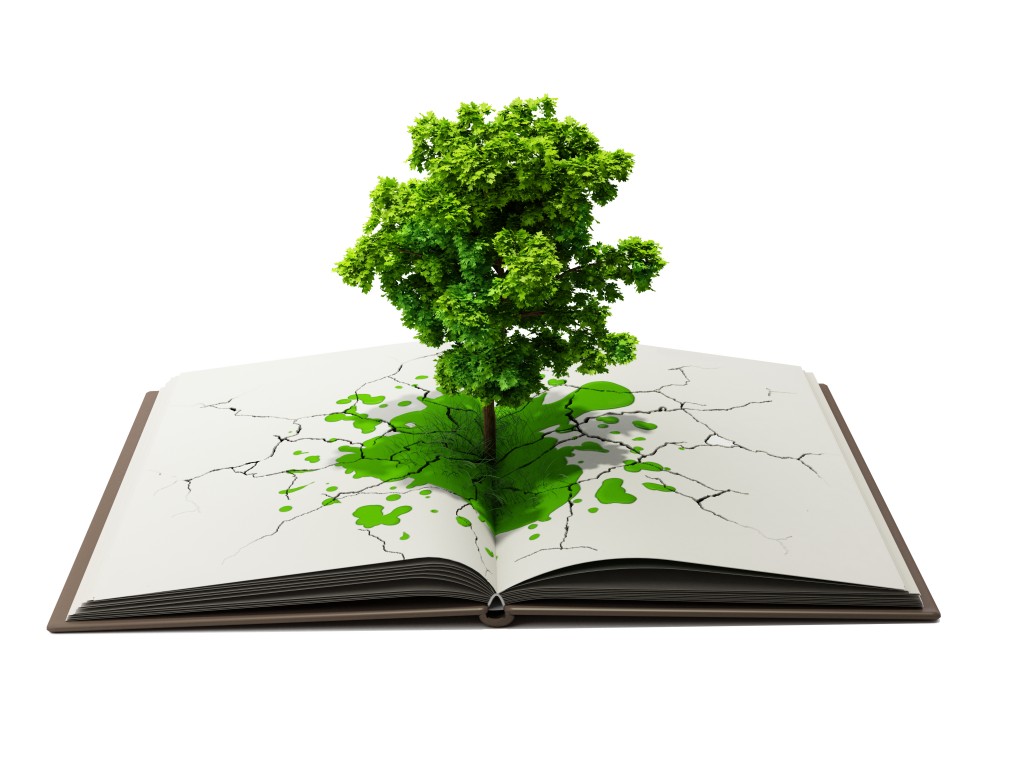 Učiteljsko vijeće raspravljalo je i suglasilo se s prijedlogom Školskog kurikuluma Osnovne škole Ivana Filipovića za školsku godinu 2019./2020. na sjednici održanoj 26. rujna 2019. godine.Prijedlog školskog kurikuluma Osnovne škole Ivana Filipovića za školsku godinu 2019./2020. razmotrilo je Vijeće roditelja na sjednici održanoj 26. rujna 2019. i o tome istome dalo pozitivno mišljenje. UVODU OŠ Ivana Filipovića školski kurikulum rezultat je zajedničkog rada i ispitivanja potreba svih učenika. Kao polazne osnove korišteni su izvori naše zajednice kao i potrebe te mogućnosti ustanove. Uspjeh naših učenika pri upisu u željene srednje škole, zadovoljstvo učenika i roditelja odgojnim i obrazovnim radom radnika naše škole te školskom klimom, Swot analiza nastavnika škole i Razvojni  plan škole polazne su osnove za izradu ovog dokumenta. Svi djelatnici sudjeluju u izradi Školskog kurikuluma. Vrijednosti, misije i vizije naše škole su ishodište za izradu kvalitetnog Školskog kurikuluma. Naše školske vrijednosti su: učenik u središtu, ekološka svijest, raznolikost, poštivanje, otvorenost za projekte, tolerancija, znanje, suradnja, stručnost, humanitarne akcije, vještine, socijalna osjetljivost, otvorenost uma, kvalitetna komunikacija, cjeloživotno obrazovanje.O KURIKULUMU…Pod pojmom Školskog kurikuluma podrazumijevamo sve sadržaje, procese i aktivnosti koji su usmjereni na ostvarivanje ciljeva i zadaća odgoja i obrazovanja kako bismo promovirali intelektualni, osobni, društveni i tjelesni razvoj učenika. On obuhvaća, osim službenih programa nastave, i druge programe koje škola provodi, pokazuje brojne aktivnosti učenika i učitelja, pokazuje po čemu je naša škola prepoznatljiva.Školski kurikulum temelji se na učeničkoj razini znanja, interesa i sposobnosti, na raznolikosti i kompleksnosti obrazovnih interesa i potreba učenika, roditelja i lokalne zajednice, stalnom porastu znanja, te potrebom oblikovanja učenikove osobnosti u svijetu koji se stalno mijenja. Također, utvrđuje dugoročni i kratkoročni plan i program škole s izvannastavnim i izvanškolskim aktivnostima, a donosi se na temelju okvira nacionalnog kurikuluma, nastavnog plana i programa i predmetnih kurikuluma.Školski kurikulum obuhvaća ponudu izbornih predmeta i drugih odgojno-obrazovnih programa, realizaciju dodatne i dopunske nastave, projekata Škole, razreda, skupine učenika, ekskurzije, izlete, izvannastavne aktivnosti i izvanučioničke nastave.Školski kurikulum objavljen na mrežnim stranicama naše škole, dostupan je učenicima, roditeljima i svima zainteresiranima za život i rad škole.CILJEVI ŠKOLSKOG KURIKULUMACilj je i zadatak školskog kurikuluma omogućiti stjecanje široke razine općeg odgoja i obrazovanja, stjecanje temeljnih znanja potrebnih čovjeku za život i mogućnost daljnjeg školovanja. Opće obrazovanje podrazumijeva primjenu najdjelotvornijih načina poučavanja odgojno-obrazovnim sadržajima koji su temelj za razvijanje intelektualnih, društvenih, estetskih, stvaralačkih, moralnih, tjelesnih i drugih sposobnosti, te razvijanje praktičnih vještina i odlika osobnosti.Također, neki od ciljeva su: osigurati sustavan način učenja o svijetu, prirodi, društvu, ljudskim dostignućima, o drugima i sebi te zadovoljiti specifične pojedinačne interese učenika.poticati i kontinuirano unapređivati intelektualni, tjelesni, estetski, društveni, moralni, i duhovni razvoj učenika u skladu s njihovim sklonostima i sposobnostima.stvoriti mogućnost da svako dijete uči i bude uspješnoosposobiti učenike za samostalno učenje, naučiti ih kako učiti i pomoći im u učenjupripremiti učenike za mogućnosti, izazove, iskušenja koje ih čekaju u životupoučiti učenike vrijednostima dostojnih čovjeka, ljudskim pravima i pravima djeceupoznati učenike sa sadržajima i načelima zdravog življenjapoučiti učenike načelima poštivanja različitosti i interkulturalnog razumijevanjaodgojiti učenike za moralno rasuđivanje te slobodu mišljenja, svijesti i savjesti.SADRŽAJKURIKULUM IZBORNE  NASTAVE............................................................................................6KURIKULUM DODATNE  NASTAVE........................................................................................23KURIKULUM DOPUNSKE NASTAVE.......................................................................................55KURIKULUM IZVANNASTAVNIH AKTIVNOSTI, UDRUGA I SEKCIJA............................96KURIKULUM UČENIČKE ZADRUGE IVANČICA.................................................................130KURIKULUM ŠKOLSKIH PROJEKATA..................................................................................147KURIKULUM  IZBORNE NASTAVE U ŠKOLSKOJ GODINI 2019./2020.CILJ: Izborna se nastava organizira za učenike koji žele produbiti i proširiti svoja znanja u pojedinim područjima i predmetima, te im omogućiti veće mogućnosti pri izboru daljnjeg školovanja.NAČIN REALIZACIJE: Sukladno Nastavnom planu i programu i Predmetnom kurikulumu vjeronauka nastavni sati vjeronauka ostvarivat će se u redovitoj nastaviNAČIN VREDNOVANJA I KORIŠTENJA REZULTATA VREDNOVANJA: Vrjednovanje će se  ostvarivati kao i vrjednovanje redovite nastave, putem pisane i usmene provjere znanja prema Pravilniku o načinima, postupcima i elementima vrjednovana u osnovnoj i srednojoj školi.TROŠKOVNIK: Troškove realizacije izborne nastave snosi Ministarstvo znanosti, obrazovanja i sporta, a materijalne grad Osijek.VREMENIK: Tijekom nastavne godine kroz 35 tjedana, 2 sata tjedno prema rasporedu sati.1) KATOLIČKI VJERONAUK	CILJ I SVRHA katoličkog vjeronauka u osnovnoj školi sustavno je i skladno teološko-ekleziološko i antropološko-pedagoško povezivanje Božje objave i crkvene tradicije sa životnim iskustvom učenika s ciljem ostvarivanja sustavnoga i cjelovitoga, ekumenski i dijaloški otvorenoga upoznavanja katoličke vjere na informativno-spoznajnoj, doživljajnoj i djelatnoj razini radi postignuća zrelosti kršćanske vjere i postignuća cjelovitoga općeljudskoga i vjerskoga odgoja učenika koji žive u svojem religioznom i crkvenom, kulturnom i društvenom prostoru.2) STRANI JEZIK – NJEMAČKI JEZIKCILJ I SVRHA stranog jezika u osnovnoj školi je osposobiti učenika za temeljnu pisanu, usmenu komunikaciju na stranom jeziku; razviti jezične i komunikacijske kompetencije.3) INFORMATIKACILJ I SVRHA nastave informatike je informatičko opismenjavanje učenika što podrazumijeva: - shvatiti način rada računala, prihvatiti računalo kao pomagalo i alat- izradu projekata korištenjem MS Office alata- uvod u tehnike programiranja (QBasic)- upoznavanje s mrežama računala, internetom i uslugama interneta- izradu projekata u različitim multimedijalnim programimaNapomena: od školske 2018./2019. godine odlukom Ministarstva znanosti i obrazovanja nastavni predmet informatike u 5. i 6. razredu osnovne škole postaje obvezni predmet.2. KURIKULUM  DODATNE NASTAVE U ŠKOLSKOJ GODINI 2019./2020.CILJ: Obogaćivanje odgojno-obrazovnih programa, unaprjeđivanje rada s naprednijim i darovitim učenicima u hrvatskom jeziku, matematici, engleskom jeziku u razrednoj nastavi, te hrvatskom jeziku, matematici, kemiji, biologiji, fizici, povijesti i geografiji u predmetnoj nastavi.NAMJENA: Omogućiti naprednijim učenicima promociju usvojenih kompetencija na natjecanjima.NAČIN REALIZACIJE: Individualni i skupni oblici poučavanja i učenja, strategija timskog i istraživačkog rada.TROŠKOVNIK: Troškove za učitelje snosi Ministarstvo znanosti i obrazovanja, a materijalne grad Osijek.VREMENIK: Tijekom nastavne godine kroz 35 tjedana, prema rasporedu sati.NAČIN VRJEDNOVANJA: Uspješnost učenika na natjecanjima, prezentacija uspješnosti roditeljima.2.1.DODATNA NASTAVA U  RAZREDNOJ NASTAVI2.1.1. Dodatna nastava Hrvatskog jezikaCILJEVI: uvoditi učenike u zakonitosti hrvatskog književnog jezika, bogatiti učenikov rječnik, pravilno koristiti hrvatski jezik na području govorenja i pisanja, razvijati kreativnost u govornom i pismenom izrazu, upoznati književna djela dječjih pisaca, razvijati kritički stav prema pročitanom i gledanom djelu.2.1.2. Dodatna nastava MatematikeCILJEVI: -poticati razvoj logičkog zaključivanja-omogućiti razvoj kreativnosti i matematičke pismenosti-razvijati pozitivan interes za matematiku-dodatnim radom osposobljavati i poticati uključivanje učenika za sudjelovanje na školskim natjecanjima, susretima i smotrama.2.2. DODATNA NASTAVA U PREDMETNOJ NASTAVI3. KURIKULUM  DOPUNSKE NASTAVE U ŠK. GODINI 2019./2020.CILJ I NAMJENA: Za učenike kod kojih se tijekom školske godine pojave poteškoće u savladavanju, razumijevanju i shvaćanju programskih sadržaja opće obrazovnih nastavnih predmeta u redovitoj nastavi, organizirat ćemo dopunsku nastavu sukladno kadrovskim mogućnostima iz hrvatskog jezika, matematike i engleskog jezika u razrednoj nastavi te hrvatskog jezika, matematike, kemije, fizike i engleskog jezika u predmetnoj nastavi.NAČIN REALIZACIJE: Uključivanje učenika u dopunsku nastavu obavljat će razredna vijeća na prijedlog predmetnog učitelja i razrednika; primjena individualiziranih postupaka sukladno poteškoćama, skupine do 8 učenika.TROŠKOVNIK: Sredstva osigurava Ministarstvo znanosti i obrazovanja, materijalne troškove grad Osijek.NAČIN VREDNOVANJA I KORIŠTENJA REZULTATA: Rad će se dopunske nastave pratiti tijekom školske godine, a na osnovu inicijalnih i završnih ispitivanja, planirat će se daljnji rad na organizaciji dopunske nastave.3.1.DOPUNSKA NASTAVA U RAZREDNOJ NASTAVI I. - IV. razred3.2. DOPUNSKA NASTAVA U PREDMETNOJ NASTAVI4. KURIKULUM IZVANNASTAVNIH AKTIVNOSTI, UDRUGA I SEKCIJA U ŠKOLSKOJ GODINI 2019./2020. CILJ: Poticati uključivanje učenika u aktivnost koja će zadovoljiti njihove interese i motivirati ih za postizavanje odgovarajućeg uspjeha, motivirati želju i volju za bavljenjem različitim aktivnostima za koju imaju sposobnosti i u kojoj će se moći samostalno i kreativno izraziti.NAMJENA: Razvijati i poticati  osobne kulturno umjetničke, tehničke i sportske sposobnosti. Inicirati bavljenje određenim aktivnostima i uključivanje u različite udruge i klubove prema sklonostima i interesima.NOSITELJI: Učitelji razredne i predmetne nastave prema sklonostima i dogovorenim zaduženjima.NAČIN REALIZACIJE: Prema utvrđenoj organizaciji i rasporedu sati. Primjena strategije učenja i otkrivanja, individualnog pristupa.TROŠKOVNIK: Sredstva osigurava Ministarstvo znanosti i obrazovanja, materijalne troškove grad Osijek, djelomično će neke aktivnosti financirati roditelji i donatori.NAČIN VRJEDNOVANJA : Osvrti, rasprave, pohvale javnosti i roditelja.4.1. ZA UČENIKE  I. – IV. razreda4.2. ZA UČENIKE  V. – VIII. razreda5. UKLJUČENOST UČENIKA U IZVANŠKOLSKE AKTIVNOSTI U ŠKOLSKOJ GODINI 2019./2020.CILJ: Kvalitetno i organizirano provođenje slobodnog vremena, socijalizacija, poticanje i razvijanje različitih sposobnosti. Podržavanje zdravog načina života i međusobnog ophođenja djece.NAMJENA: Stjecanje novih znanja u manje formalnom okruženju, druženje, razvijanje socijalnih vještina i samoaktualizacija djeteta.NOSITELJI: Udruge građana, športska društva i klubovi. Roditelji i učenici.NAČIN REALIZACIJE: Prema planu i programu pojedinog kluba i udruge.TROŠKOVNIK: Sve troškove snose roditelji i lokalna zajednica (klubovi, društva i sl.).NAČIN VREDNOVANJA: Rad izvanškolskih aktivnosti pojedinog učenika odvija se u zajedničkoj suradnji i praćenju razrednika, roditelja i voditelja pojedine izvanškolske aktivnosti.6. KURIKULUM UČENIČKE ZADRUGE IVANČICA U ŠKOLSKOJ GODINI 2019./2020.Očekivani rezultati (ciljevi) Učeničke zadruge  za šk. god. 2019./2020.Primjerenim metodičkim postupcima, pod vodstvom učitelja mentora, produbljivanje i primjenu bioloških, tehničkih, gospodarskih, društvenih i srodnih znanja iz područja važnih za cjelokupan proizvodni proces od njegova planiranja do tržišnog i drugog vrednovanja rezultata rada.Namjena Učeničke zadruge:razvijati i njegovati radne navike, radne vrijednosti i stvaralaštvo, odgovornost, inovativnost, poduzetnost, snošljivost i potrebu za suradnjom;omogućiti stjecanje, produbljivanje, proširivanje i primjenu znanja te razvoj sposobnosti bitnih za gospodarstvo i organizaciju rada;razvijati svijest o načinima i potrebi očuvanja prirode,recikliranju kao i njegovanje baštine i pučkoga stvaralaštvaprofesionalno informiranje i usmjeravanje učenika te stvaranje preduvjeta za prijenos i praktičnu primjenu znanja u životu i lokalnoj srediniNositelji Učeničke zadruge: voditelji sekcija i podsekcija, zadrugari.Izvanškolske institucije/ustanove/udruge s kojima se planira suradnja: 1. Turistička zajednica grada Osijeka, Županijska podružnica HUUZ-a, 2. roditelji3. ostali suradnici i voditelji radionicaNačin realizacije Učeničke zadruge: - tijekom cijele šk. godine, u okviru sati predviđenih za sekcije i organiziranje edukativnih izvannastavnih radionica. - sudjelovanje na smotrama, sajmovima, natjecanjima, izložbama i radionicama.Plan i program aktivnosti:SEKCIJA:  KREATIVCI (Ivan Macanić)SEKCIJA : PRODUŽENI BORAVAK ( Darija Padežanin,Sanja Spišić Jelena Crnov, Ana Pleša)SEKCIJA: BIBLIJSKO – DRAMSKA SKUPINA (Sanja Srnović)SEKCIJA: MALI KREATIVCI (Željka Mihaljek)SEKCIJA : LIKOVNO KREATIVNA SKUPINA (Sanja Tominac)SEKCIJA  :„ IZ RETFALAČKIH VRTOVA“ ( KOMPOSIŠTE) (Ruža Capić, Danka Vulić)SEKCIJA: ŠKOLSKI VRT (Lavanda) (Lidija Pavlić, Vesna Ivezić, Sonja Kovač)Način vrednovanja i način korištenja rezultata vrednovanja:- sudjelovanje učenika na smotrama, natjecanjima, izložbama i radionicama,izložbe proizvoda nastalih kao rezultat rada učenika zadrugara i njihovih mentora, financijska sredstva ostvarena prodajom proizvoda-dodjela priznanja zadrugarima osmih razreda (6. mjesec)Posebnosti Učeničke zadruge: Povezivanje sekcija učeničke zadruge sa udrugama i ustanovama naše lokalne zajednice s ciljem uključivanja učenika u način rada i stjecanje iskustava.7. KURIKULUM PRODUŽENOG BORAVKA8. KURIKULUM ŠKOLSKIH PROJEKATACILJEVI: Poticanje i kontinuirano unapređivanje intelektualnog tjelesnog, estetskog, društvenog, moralnog i duhovnog razvoja učenika u skladu s njihovim sposobnostima i sklonostima.Poučavanje učenika vrijednostima dostojnih čovjeka. Osposobljavanje za međuljudsku i međukulturnu suradnju. Odgajanje učenika u skladu s općim kulturnim i civilizacijskim vrijednostima, ljudskim pravima, osposobljavanje za život u multikulturnom svijetu, za poštivanje različitosti i odgovorno sudjelovanje u demokratskom razvoju društva. Poticanje svijesti o važnosti stvaralačkog izražavanja kroz umjetnost i medije, upoznavanje s lokalnom, nacionalnom i europskom kulturnom baštinom, te učenje o važnosti estetskih čimbenika u  svakodnevnom životu.NAMJENA: Indentitetni i interkulturalni odgoj i obrazovanje. Odgoj za sprečavanje predrasuda i diskriminacije različitosti. Učenje o svijetu, prirodi društvu ljudskim dostignućima, drugima i sebi. Stvaranje ugodnog i podržavajučeg školskog ozračja koje se temelji na međusobnom poštivanju, iskrenosti, razumijevanju i solidarnosti. Upućivanje učenika na samostalno učenje.NOSITELJI: Svi učitelji i stručni suradnici u skladu sa svojim interesima i zaduženjima.NAČIN REALIZACIJE: Priredbe, pedagoške radionice, projektna nastava, dramske igraonice, kreativne radionice, humanitaran rad i tjelesno vježbanje.VREMENIK: Tijekom školske godine prema Godišnjem planu i programu i Godišnjem izvedbenom kurikulumuTROŠKOVNIK: Troškove rada učitelja snosi Ministarstvo, a materijalne troškove Grad osnivač.NAČIN VRJEDNOVANJA: Sve aktivnosti prate i vrednuju ravnatelj i stručni suradnici. Isto tako su ove aktivnosti dio samovrednovanja učitelja glede postavljenih ciljeva pojedine aktivnosti, načina njihova postizanja i ishoda. Na sjednicama Učiteljskog vijeća raspravlja se o rezultatima i prijedlozima za poboljšanje. Sve aktivnosti se redovito prate na internetskoj stranici škole i zidnim novinama. 8.1. ŠKOLSKI PROJEKTIOsnovna škola Ivana Filipovića planira razvijati školske projekte ustrojavanjem školskog projektnog tima tijekom šk. godine 2019./2020. i u narednom razdoblju te apliciranjem na natječaje projekata pri Europskim fondovima.Napomena: u Prilogu se nalaze tablice zaduženja nastavnika za dodatnu, dopunsku, izbornu nastavu te izvannastavne aktivnosti.Na temelju članka 28. Zakona o odgoju i obrazovanju u osnovnoj i srednjoj školi i članka 15. Statuta Osnovne škole Ivana Filipovića, a na prijedlog Učiteljskog vijeća i ravnatelja škole, Školski odbor na sjednici održanoj 30. rujna 2019. godine donosi Školski kurikulum za školsku 2019./2020. godinu.U Osijeku 30. rujna 2019.Predsjednica Školskog odbora: 						 Ravnatelj:Brankica Matasović, prof. 						             Zlatko Kraljević, prof.Prilog 1. Zaduženja učitelja: razredna nastavaPrilog 2. Zaduženja učitelja: predmetna nastava NOSITELJIRAZREDBROJ SKUPINATJEDNO SATIGODIŠNJE SATI1.Dejana Babić Hajduković1.abc, 2.abc4.abc, 6.abc122 sata po odjeljenu8402.Sanja Srnović3.ab, 5.abc, 7.abc, 8.abc102 sata po odjeljenju700UKUPNOI. - VIII.22641540NOSITELJIRAZREDBROJ SKUPINATJEDNO SATIGODIŠNJESATI1.Mirna Kopić4.abc7.abc3182802.Morena Vajak 5.abc24140
3.Irena Fišer6.abc,8.abc216210UKUPNOIV.-VIII.918630NAZIV SKUPINE: Izborna nastava NJEMAČKOG JEZIKAza učenike 4. a, 4.b, 4.c razredaVoditeljica: Mirna KopićCilja) općib)specifičnia) osnaživati svijest o osobnoj odgovornosti, poticati i kontinuirano unaprjeđivati razvoj učenika u skladu s njihovim sposobnostima, učenici će osvijestiti važnost učenja stranih jezika, osposobiti učenike za samostalno učenje, naučiti ih kako učiti i pomoći im u učenju, motivirati učenike za učenjem drugog stranog jezikab) uočiti, prepoznati i povezati gramatičke sadržaje te ih pravilno upotrijebiti, razvijati receptivne i produktivne vještine propisane Nastavnim planom i programom za određeni razred, razvijati komunikacijsku kompetenciju na stranom jezikuZadaćeOsposobiti učenika za elementarnu jezičnu komunikaciju na stranom jeziku, razumijevanje govorenog i pisanog teksta prilagođenog dobi učenika, poticati razvoj primjerenog ophođenja u interkulturalnim situacijama.Ciljana skupinaSvi učenici četvrtih razreda.Vrijeme trajanjaPlan i program predviđa 70 školskih sati nastave u školskoj godini 2019./ 2020.Plan i program po koracimaUčenici će kontinuiranim praćenjem i vođenjem od strane nastavnika, rješavanjem raznovrsnih zadataka i tumačenjima od strane učitelja postupno usvajati nastavne sadržaje propisane Nastavnim planom i programom za određeni razred. Osim usvajanja osnovnog nastavnog gradiva, učenici će naučiti kako pravilno učiti njemački jezik te razvijati sposobnost samostalnog učenja. Učenici će učiti o međukulturalnim razlikama te senzibilizirati kulturološke sličnosti i razlike te razviti empatiju, otvorenost i toleranciju prema drugom i drugačijem.Materijali za poučavanje i učenjeUdžbenik i radna bilježnica, rječnici, Internet, časopisi, novine, reklamni materijali, razglednice, fotografije, turistički reklamni materijali itd.Potrebna materijalna sredstva(uključujući troškovnik)50,00 kn za papir (preslikavanje nastavnih listića sa zadatcima za vježbu  i ispita znanja)Strategije učenjaUčenici trebaju znati: služiti se vizualnim elementima radi zapamćivanja jezičnih sadržaja i kao pomoći pri razumijevanju, zaključivati o značenju na osnovi jezičnih poticaja, tražiti informacije prema nekomu načelu, predviđati i preispitivati pretpostavke, napraviti mentalnu mapu, sastaviti listu prema nekomu načelu, ispuniti ili dopuniti tablicu, mobilizirati predznanje putem asocijacija, uočiti i označiti pravilnosti i analogije, razvrstavati prema pravilnostima i analogijama, dopuniti pravilo, primijeniti pravilo, služiti se rječnikom, tematski usustavljivati leksik, promijeniti perspektivu govornika, promijeniti tekstnu vrstu, redovito/sustavno ponavljati, učiti riječi u kontekstu, koristiti tehnike zapamćivanja, međusobno uspoređivati strane jezike, služiti se znanjem materinskoga jezika i stranih jezika koje učenik uči, uočiti korake koji vode do određenoga cilja, učiti u suradnji s drugima, primijeniti oblike samoprocjene i međusobne procjene, koristiti se medijima (televizija, internet, tisak...) i edukacijskim programima primjereno dobi i jezičnoj razini učenika.Očekivani rezultatiUčenik će moći:prepoznati i primijeniti obrađene gramatičke struktureprepoznati bitne nastavne sadržajezapamtiti i pravilno upotrijebiti obrađeni vokabular (riječi i izraze)slagati jednostavne smislene rečenice i odlomke na njemačkom jezikurješavati raznovrsne tipove zadataka vezane uz slušani i čitani tekstprepričati obrađene kulturološke sadržajegovoriti o sebi i o svijetu oko sebepostavljati i odgovarati na pitanjaOpis sustava procjenjivanjaUčenik će dobiti uvid u svoja trajna znanja i znati samoprocijeniti koliko uspješno može riješiti postavljene zadatke na Njemačkom jeziku.EvaluacijaUsmeno i pisano izražavanje, izrađivanje plakata/prezentacija, učenje pjesmica.NAZIV SKUPINE: Izborna nastava NJEMAČKOG JEZIKAza učenike 5. a, 5.b, 5.c razredaVoditeljica: Morena VajakCilja) općib)specifičnia) osposobiti učenika za temeljnu pisanu i usmenu komunikaciju na stranom jeziku; razviti jezične i komunikacijske kompetencije b) osvijestiti učenike o potrebi učenja drugog stranog jezikZadaćeRazvijanje 4 glavne vještine na stranom jeziku: govor, pisanje, slušanje i čitanjeCiljana skupinaUčenici 5.abc razrednih odjela, veličine skupina su 19 i 14 učenika.Vrijeme trajanjaPredviđeno planom i programom ostvariti 70 nastavnih sati tijekom šk. godine 2019./2020.Plan i program po koracimaUčenje drugog stranog jezika kao izbornog predmeta učenike priprema za šire obrazovanje koje se očekuje od njih u višim razredima osnovne škole te pogotovo u daljnjem obrazovanju. GiK nalazi se u bazi podataka škole.Materijali za poučavanje i učenjeOdobreni udžbenici s radnom bilježnicom, učeničke bilježnice.Potrebna materijalna sredstva( uključujući troškovnik )Standrano opremljena učionica, različiti testovi, diktati, jezične igre, slike i word dokumenti koji se nalaze na računalu te udžbenici za strani jezik. Multimedija, digitalni i audio sadržaji u aplikaciji Izzi.Strategije učenjaIndividualni rad, u skupinama, parovima, te frontalni rad. Očekivani rezultatiRazvijanje kompentencije u govornoj komunikaciji na stranom jeziku.Opis sustava procjenjivanjaPredviđaju se pisane provjere znanja po potrebi u tijeku školske godine, kojima učenici potvrđuju svoje znanje te se ohrabruju i potiču na novo učenje, te usmeno provjeravanje razumijevanja pročitanoga teksta, u skladu s ostvarenim ishodima. EvaluacijaPredviđa se pismena i usmena evaluacija znanja.NAZIV SKUPINE: Izborna nastava NJEMAČKOG JEZIKAza učenike 6. a, 6.b, 6.c razredaVoditeljica: Irena FišerCilja) općib)specifičnia) osnaživati svijest o osobnoj odgovornosti, poticati i kontinuirano unaprjeđivati razvoj učenika u skladu s njihovim sposobnostima, učenici će osvijestiti važnost učenja stranih jezika, osposobiti učenike za samostalno učenje, naučiti ih kako učiti i pomoći im u učenju, motivirati učenike za učenjem drugog stranog jezikab) uočiti, prepoznati i povezati gramatičke sadržaje te ih pravilno upotrijebiti, razvijati receptivne i produktivne vještine propisane Nastavnim planom i programom za određeni razred, razvijati komunikacijsku kompetenciju na stranom jezikuZadaćeOsposobiti učenika za elementarnu jezičnu komunikaciju na stranom jeziku, razumijevanje govorenog i pisanog teksta prilagođenog dobi učenika, poticati razvoj primjerenog ophođenja u interkulturalnim situacijama.Ciljana skupinaSvi učenici šestih razreda.Vrijeme trajanjaPlan i program predviđa 70 školskih sati nastave u školskoj godini 2019./ 2020.Plan i program po koracimaUčenici će kontinuiranim praćenjem i vođenjem od strane nastavnika, rješavanjem raznovrsnih zadataka i tumačenjima od strane učitelja postupno usvajati nastavne sadržaje propisane Nastavnim planom i programom za određeni razred. Osim usvajanja osnovnog nastavnog gradiva, učenici će naučiti kako pravilno učiti njemački jezik te razvijati sposobnost samostalnog učenja. Učenici će učiti o međukulturalnim razlikama te senzibilizirati kulturološke sličnosti i razlike te razviti empatiju, otvorenost i toleranciju prema drugom i drugačijem.Materijali za poučavanje i učenjeUdžbenik i radna bilježnica, rječnici, Internet, časopisi, novine, reklamni materijali, razglednice, fotografije, turistički reklamni materijali itd.Potrebna materijalna sredstva(uključujući troškovnik)50,00 kn za papir (preslikavanje nastavnih listića sa zadatcima za vježbu  i ispita znanja)Strategije učenjaUčenici trebaju znati: služiti se vizualnim elementima radi zapamćivanja jezičnih sadržaja i kao pomoći pri razumijevanju, zaključivati o značenju na osnovi jezičnih poticaja, tražiti informacije prema nekomu načelu, predviđati i preispitivati pretpostavke, napraviti mentalnu mapu, sastaviti listu prema nekomu načelu, ispuniti ili dopuniti tablicu, mobilizirati predznanje putem asocijacija, uočiti i označiti pravilnosti i analogije, razvrstavati prema pravilnostima i analogijama, dopuniti pravilo, primijeniti pravilo, služiti se rječnikom, tematski usustavljivati leksik, promijeniti perspektivu govornika, promijeniti tekstnu vrstu, redovito/sustavno ponavljati, učiti riječi u kontekstu, koristiti tehnike zapamćivanja, međusobno uspoređivati strane jezike, služiti se znanjem materinskoga jezika i stranih jezika koje učenik uči, uočiti korake koji vode do određenoga cilja, učiti u suradnji s drugima, primijeniti oblike samoprocjene i međusobne procjene, koristiti se medijima (televizija, internet, tisak...) i edukacijskim programima primjereno dobi i jezičnoj razini učenika.Očekivani rezultatiUčenik će moći:prepoznati i primijeniti obrađene gramatičke struktureprepoznati bitne nastavne sadržajezapamtiti i pravilno upotrijebiti obrađeni vokabular (riječi i izraze)slagati jednostavne smislene rečenice i odlomke na njemačkom jezikurješavati raznovrsne tipove zadataka vezane uz slušani i čitani tekstprepričati obrađene kulturološke sadržajegovoriti o sebi i o svijetu oko sebepostavljati i odgovarati na pitanjaOpis sustava procjenjivanjaUčenik će dobiti uvid u svoja trajna znanja i znati samoprocijeniti koliko uspješno može riješiti postavljene zadatke na Njemačkom jeziku.EvaluacijaUsmeno i pisano izražavanje, izrađivanje plakata/prezentacija, učenje pjesmica.NAZIV SKUPINE: Izborna nastava NJEMAČKOG JEZIKAza učenike 7. a., 7.b, 7.c razredaVoditeljica: Mirna KopićCilja) općib)specifičnia) osnaživati svijest o osobnoj odgovornosti, poticati i kontinuirano unaprjeđivati razvoj učenika u skladu s njihovim sposobnostima, učenici će osvijestiti važnost učenja stranih jezika, osposobiti učenike za samostalno učenje, naučiti ih kako učiti i pomoći im u učenju, motivirati učenike za učenjem drugog stranog jezikab) uočiti, prepoznati i povezati gramatičke sadržaje te ih pravilno upotrijebiti, razvijati receptivne i produktivne vještine propisane Nastavnim planom i programom za određeni razred, razvijati komunikacijsku kompetenciju na stranom jezikuZadaćeOsposobiti učenika za elementarnu jezičnu komunikaciju na stranom jeziku, razumijevanje govorenog i pisanog teksta prilagođenog dobi učenika, poticati razvoj primjerenog ophođenja u interkulturalnim situacijama.Ciljana skupinaSvi učenici sedmih razreda.Vrijeme trajanjaPlan i program predviđa 70 školskih sati nastave u školskoj godini 2019./ 2020.Plan i program po koracimaUčenici će kontinuiranim praćenjem i vođenjem od strane nastavnika, rješavanjem raznovrsnih zadataka i tumačenjima od strane učitelja postupno usvajati nastavne sadržaje propisane Nastavnim planom i programom za određeni razred. Osim usvajanja osnovnog nastavnog gradiva, učenici će naučiti kako pravilno učiti njemački jezik te razvijati sposobnost samostalnog učenja. Učenici će učiti o međukulturalnim razlikama te senzibilizirati kulturološke sličnosti i razlike te razviti empatiju, otvorenost i toleranciju prema drugom i drugačijem.Materijali za poučavanje i učenjeUdžbenik i radna bilježnica, rječnici, Internet, časopisi, novine, reklamni materijali, razglednice, fotografije, turistički reklamni materijali itd.Potrebna materijalna sredstva(uključujući troškovnik)50,00 kn za papir (preslikavanje nastavnih listića sa zadatcima za vježbu  i ispita znanja)Strategije učenjaUčenici trebaju znati: služiti se vizualnim elementima radi zapamćivanja jezičnih sadržaja i kao pomoći pri razumijevanju, zaključivati o značenju na osnovi jezičnih poticaja, tražiti informacije prema nekomu načelu, predviđati i preispitivati pretpostavke, napraviti mentalnu mapu, sastaviti listu prema nekomu načelu, ispuniti ili dopuniti tablicu, mobilizirati predznanje putem asocijacija, uočiti i označiti pravilnosti i analogije, razvrstavati prema pravilnostima i analogijama, dopuniti pravilo, primijeniti pravilo, služiti se rječnikom, tematski usustavljivati leksik, promijeniti perspektivu govornika, promijeniti tekstnu vrstu, redovito/sustavno ponavljati, učiti riječi u kontekstu, koristiti tehnike zapamćivanja, međusobno uspoređivati strane jezike, služiti se znanjem materinskoga jezika i stranih jezika koje učenik uči, uočiti korake koji vode do određenoga cilja, učiti u suradnji s drugima, primijeniti oblike samoprocjene i međusobne procjene, koristiti se medijima (televizija, internet, tisak...) i edukacijskim programima primjereno dobi i jezičnoj razini učenika.Očekivani rezultatiUčenik će moći:prepoznati i primijeniti obrađene gramatičke struktureprepoznati bitne nastavne sadržajezapamtiti i pravilno upotrijebiti obrađeni vokabular (riječi i izraze)slagati jednostavne smislene rečenice i odlomke na njemačkom jezikurješavati raznovrsne tipove zadataka vezane uz slušani i čitani tekstprepričati obrađene kulturološke sadržajegovoriti o sebi i o svijetu oko sebepostavljati i odgovarati na pitanjaOpis sustava procjenjivanjaUčenik će dobiti uvid u svoja trajna znanja i znati samoprocijeniti koliko uspješno može riješiti postavljene zadatke na Njemačkom jeziku.EvaluacijaUsmeno i pisano izražavanje, izrađivanje plakata/prezentacija, učenje pjesmica.NAZIV SKUPINE: Izborna nastava NJEMAČKOG JEZIKAza učenike 8. a, 8.b, 8.c razredaVoditeljica: Irena FišerCilja) općib)specifičnia) osnaživati svijest o osobnoj odgovornosti, poticati i kontinuirano unaprjeđivati razvoj učenika u skladu s njihovim sposobnostima, učenici će osvijestiti važnost učenja stranih jezika, osposobiti učenike za samostalno učenje, naučiti ih kako učiti i pomoći im u učenju, motivirati učenike za učenjem drugog stranog jezikab) uočiti, prepoznati i povezati gramatičke sadržaje te ih pravilno upotrijebiti, razvijati receptivne i produktivne vještine propisane Nastavnim planom i programom za određeni razred, razvijati komunikacijsku kompetenciju na stranom jezikuZadaćeOsposobiti učenika za elementarnu jezičnu komunikaciju na stranom jeziku, razumijevanje govorenog i pisanog teksta prilagođenog dobi učenika, poticati razvoj primjerenog ophođenja u interkulturalnim situacijama.Ciljana skupinaSvi učenici osmih razreda.Vrijeme trajanjaPlan i program predviđa 70 školskih sati nastave u školskoj godini 2019./ 2020.Plan i program po koracimaUčenici će kontinuiranim praćenjem i vođenjem od strane nastavnika, rješavanjem raznovrsnih zadataka i tumačenjima od strane učitelja postupno usvajati nastavne sadržaje propisane Nastavnim planom i programom za određeni razred. Osim usvajanja osnovnog nastavnog gradiva, učenici će naučiti kako pravilno učiti njemački jezik te razvijati sposobnost samostalnog učenja. Učenici će učiti o međukulturalnim razlikama te senzibilizirati kulturološke sličnosti i razlike te razviti empatiju, otvorenost i toleranciju prema drugom i drugačijem.Materijali za poučavanje i učenjeUdžbenik i radna bilježnica, rječnici, Internet, časopisi, novine, reklamni materijali, razglednice, fotografije, turistički reklamni materijali itd.Potrebna materijalna sredstva(uključujući troškovnik)50,00 kn za papir (preslikavanje nastavnih listića sa zadatcima za vježbu  i ispita znanja)Strategije učenjaUčenici trebaju znati: služiti se vizualnim elementima radi zapamćivanja jezičnih sadržaja i kao pomoći pri razumijevanju, zaključivati o značenju na osnovi jezičnih poticaja, tražiti informacije prema nekomu načelu, predviđati i preispitivati pretpostavke, napraviti mentalnu mapu, sastaviti listu prema nekomu načelu, ispuniti ili dopuniti tablicu, mobilizirati predznanje putem asocijacija, uočiti i označiti pravilnosti i analogije, razvrstavati prema pravilnostima i analogijama, dopuniti pravilo, primijeniti pravilo, služiti se rječnikom, tematski usustavljivati leksik, promijeniti perspektivu govornika, promijeniti tekstnu vrstu, redovito/sustavno ponavljati, učiti riječi u kontekstu, koristiti tehnike zapamćivanja, međusobno uspoređivati strane jezike, služiti se znanjem materinskoga jezika i stranih jezika koje učenik uči, uočiti korake koji vode do određenoga cilja, učiti u suradnji s drugima, primijeniti oblike samoprocjene i međusobne procjene, koristiti se medijima (televizija, internet, tisak...) i edukacijskim programima primjereno dobi i jezičnoj razini učenika.Očekivani rezultatiUčenik će moći:prepoznati i primijeniti obrađene gramatičke struktureprepoznati bitne nastavne sadržajezapamtiti i pravilno upotrijebiti obrađeni vokabular (riječi i izraze)slagati jednostavne smislene rečenice i odlomke na njemačkom jezikurješavati raznovrsne tipove zadataka vezane uz slušani i čitani tekstprepričati obrađene kulturološke sadržajegovoriti o sebi i o svijetu oko sebepostavljati i odgovarati na pitanjaOpis sustava procjenjivanjaUčenik će dobiti uvid u svoja trajna znanja i znati samoprocijeniti koliko uspješno može riješiti postavljene zadatke na Njemačkom jeziku.EvaluacijaUsmeno i pisano izražavanje, izrađivanje plakata/prezentacija, učenje pjesmica.NOSITELJIRAZREDBROJ SKUPINATJEDNO SATIGODIŠNJESATI1.Vesna Ivezić7.abc,8.abc5 10350UKUPNOVII.-VIII.510350NAZIV SKUPINE: Izborna nastava INFORMATIKEza učenike 7. a, 7.b, 7.c razredaVoditeljica: Vesna IvezićCilja) općib) specifičniA. 7. 1 Učenik prepoznaje i opisuje ulogu glavnih komponenti računalnih mreža, istražuje kako obilježja strojne opreme utječu na mrežne aktivnosti, koristi se zajedničkim dijeljenjem resursa na mreži A. 7. 2 Učenik primjenjuje strategije za prepoznavanje i rješavanje rutinskih hardverskih/softverskih problema do kojih može doći tijekom uporabe računalne tehnologije. A. 7. 3 Učenik prikuplja i unosi podatke kojima se analizira neki problem s pomoću odgovarajućega programa, otkriva odnos među podatcima koristeći se različitim alatima programa te mogućnostima prikazivanja podataka A. 7. 4 Učenik opisuje, uspoređuje i koristi se različitim formatima zapisivanja grafičkih i zvučnih podataka te videopodataka na računaluB. 7. 1 Učenik razvija algoritme za rješavanje različitih problema koristeći se nekim programskim jezikom pri čemu se koristi prikladnim strukturama i tipovima podataka B. 7. 2 Učenik primjenjuje algoritam (sekvencijalnog) pretraživanja pri rješavanju problema B. 7. 3 Učenik dizajnira i izrađuje modularne programe koji sadrže potprograme u programskom jeziku B. 7. 4 Koristi se simulacijom pri rješavanju nekoga, ne nužno računalnoga, problemaA 7.3. Učenik odabire potrebne ulazne podatke, obrađuje ih formulama i jednostavnim funkcijama kako bi dobio zadane rezultateC. 7. 1 Učenik koristi i upoznaje se s različitim platformama i programima, koje prema potrebi pronalazi i instalira C. 7. 2 Učenik priprema, izrađuje te objavljuje vlastite mrežne stranice u skladu s dobrom praksom u području intelektualnoga vlasništva, kritički prosuđuje dobra i loša obilježja pojedinih mrežnih sadržajaA 7.4.  Učenik istražuje servise za dijeljenje i objavu grafičkih, zvučnih i videodatoteka, te formate koji se na njemu upotrebljavajuD. 7. 1 Učenik štiti svoj elektronički identitet i primjenjuje pravila za povećanje sigurnosti korisničkih računa D. 7. 2 Učenik demonstrira i argumentirano opisuje primjere dobrih strana dijeljenja informacija na internetu i njihova brzog širenja te primjenjuje pravila odgovornoga ponašanja D. 7. 3 Učenik analizira proces suradnje među            članovima virtualnih zajednica te njezin utjecaj na sve članove grupe, provjerava i proučava mogućnosti i načine otvaranja virtualne zajednice D. 7. 4 Učenik prepoznaje i proučava interdisciplinarne poslove koji su poboljšani razvojem informatike i informacijske i komunikacijske tehnologije.Razviti pozitivan odnos prema informatici, programiranju te popularizirati informatiku.ZadaćeZadaća dodatne nastave informatike je osposobiti učenika da primjeni naučeno gradivo.Ciljana skupinaCiljana skupina su učenici 7.razreda. Očekivani broj učenika je oko 35.Vrijeme trajanjaPlan i program predviđa 70 sati izborne nastave, odnosno  2 sata kroz 35 tjedana u nastavnoj godini 2019./20.Plan i program po koracima1.Informacije i digitalna tehnologija2. Računalno razmišljanje i programiranje3. Digitalna pismenost i komunikacija4. E-društvoMaterijali za poučavanje i učenjeZa dodatnu nastavu informatike koristiti ćemo  udžbenik i radnu bilježnicu Informatika 7, Profil Klett, zadatke i aplikacije s Interneta.Potrebna materijalna sredstva(uključujući troškovnik)Potrebna je inf. učionica u prostoru škole sa svom pripadajućom opremom – računalom, projektorom i  pločom. Potreban je jedan  paket papira za fotokopiranjeStrategije učenjaNaglasak je na individualnom radu. Neke vježbe dopuštaju skupni rad.Očekivani rezultatiSvaki učenik će na kraju nastavne godine imati potrebna znanja predviđena Planom i programom.Opis sustava procjenjivanjaUčenik će kroz razne provjere dobiti uvid u vlastite sposobnosti i logičko zaključivanje. Na kraju svake riješene vježbe učenik će na osnovi danih točnih odgovora imati uvid u kolikoj je mjeri uspio točno riješiti zadani mu zadatak.EvaluacijaEvaluacija će se provesti na tri razine. Prva razina je nastavnikova evaluacija učenikovih rezultata. Druga razina je učenikova procjena vlastitog znanja, a konačna evaluacija je znanje koje će učenik pokazati predviđenim provjerama iz informatike.NAZIV SKUPINE: Izborna nastava INFORMATIKEza učenike 8.a, 8.b, 8.c razredaVoditeljica: Vesna IvezićCilja) općib)specifičniA. 8. 1 Učenik kritički procjenjuje točnost, učestalost, relevantnost i pouzdanost informacija i njihovih izvora (znati izvući najbolje iz bogate ponude informacijskih i obrazovnih portala, enciklopedija, knjižnica i obrazovnih računalnih programa) A. 8. 2 Učenik opisuje i planira organizaciju baze podataka, koristi se nekim programom za upravljanje bazama podataka za lakše pretraživanje i sortiranje podatakaA. 8. 3 Učenik opisuje građu računalnih uređaja, objašnjava načine prijenosa podataka u računalu te analizira i vrednuje neka obilježja računala koja značajno utječu na kvalitetu rada samoga računala A. 8. 4 Učenik prepoznaje i proučava interdisciplinarnu primjenu računalnoga razmišljanja analiziranjem i rješavanjem odabranih problema iz različitih područja učenja.B. 8. 1 Učenik identificira neki problem iz stvarnoga svijeta, stvara program za njegovo rješavanje, dokumentira rad programa i predstavlja djelovanje programa drugima B. 8. 2 Učenik prepoznaje i opisuje algoritam sortiranja, primjenjuje jedan algoritam sortiranja za rješavanje zadanoga problema u programskom jezikuB. 8. 3 Učenik prepoznaje i opisuje mogućnost primjene rekurzivnih postupaka pri rješavanju odabranih problema te istražuje daljnje mogućnosti primjene rekurzije.C. 8. 1 Učenik pronalazi, opisuje te uspoređuje različite servise za objavljivanje mrežnoga sadržaja, opisuje postupak objavljivanja mrežnoga sadržaja C. 8. 2 Učenik samostalno pronalazi informacije i programe, odabire prikladne izvore informacija te uređuje, stvara i objavljuje/dijeli digitalne sadržajeC. 8. 3 Učenik dizajnira, razvija, objavljuje i predstavlja radove s pomoću sredstava informacijske i komunikacijske tehnologije primjenjujući suradničke aktivnosti.D. 8. 1 Učenik učinkovito se koristi dostupnim e-uslugama u području odgoja i obrazovanja D. 8. 2 Učenik aktivno sudjeluje u sprečavanju elektroničkoga nasilja i govora mržnjeRazviti pozitivan odnos prema informatici, programiranju te popularizirati informatiku.ZadaćeZadaća dodatne nastave informatike je osposobiti učenika da primjeni naučeno gradivo.Ciljana skupinaCiljana skupina su učenici 8.razreda. Očekivani broj učenika je oko 35.Vrijeme trajanjaPlan i program predviđa 70 sati izborne nastave, odnosno  2 sata kroz 35 tjedana u nastavnoj godini 2019 ./20 .Plan i program po koracima1.Informacije i digitalna tehnologija2. Računalno razmišljanje i programiranje3. Digitalna pismenost i komunikacija4. E-društvoMaterijali za poučavanje i učenjeZa izbornu nastavu informatike koristiti ćemo  udžbenik i radnu bilježnicu Informatika 8, Profil Klett, zadatke i aplikacije s Interneta.Potrebna materijalna sredstva(uključujući troškovnik)Potrebna je inf. učionica u prostoru škole sa svom pripadajućom opremom – računalom, projektorom i  pločom. Potreban je jedan  paket papira za fotokopiranjeStrategije učenjaNaglasak je na individualnom radu. Neke vježbe dopuštaju skupinski rad.Očekivani rezultatiSvaki učenik će na kraju nastavne godine imati potrebna znanja predviđena Planom i programom.Opis sustava procjenjivanjaUčenik će kroz razne provjere dobiti uvid u vlastite sposobnosti i logičko zaključivanje. Na kraju svake riješene vježbe učenik će na osnovi danih točnih odgovora imati uvid u kolikoj je mjeri uspio točno riješiti zadani mu zadatak.EvaluacijaEvaluacija će se provesti na tri razine. Prva razina je nastavnikova evaluacija učenikovih rezultata. Druga razina je učenikova procjena vlastitog znanja, a konačna evaluacija je znanje koje će učenik pokazati predviđenim provjerama iz informatike.NOSITELJIRAZ.BR. SKUPINASATITJEDNOSATI GODIŠNJE1.Marica Junušić1.b11352.Marija Marković2.b11353.Tatjana Čepo2.c11354.Danka Vulić3.a11355.Sanja Tominac3.b1135UKUPNOI.-IV.55175NAZIV SKUPINE: Dodatna  nastava  HRVATSKOGA  JEZIKA za učenike 1.b razredaVoditeljica: Marica JunušićCilja) općib)specifičniRad  s  darovitim  učenicima, izgrađivanje  jezično- komunikacijskih  sposobnosti  pri  govornoj  i  pisanoj  uporabi  jezika. Učenicima  omogućiti  i  osigurati  mogućnost  napretka te  razvoja  sposobnosti  i  vještina, proširivanje  znanja  iz  redovne  nastave  hrvatskoga  jezika  usvajanjem  dodatnih  sadržaja  u  skladu  s  interesima  učenika, razvijanje  literarnih  sposobnosti, čitateljskih  navika, razvijanje  trajnih  pravogovornih i pravopisnih  navikaRazvijati  svijest  o  osobnoj  odgovornosti  za  uspjeh.ZadaćePrepoznati  važnost  učenja  i  njegovanja  hrvatskoga  jezika – povezati  stečena  znanja  s  novim  sadržajima, primijeniti  usvojena  jezična  znanja  tj.  pravilno  upotrebljavati  književni  standardni  hrvatski  jezik  u  redovnoj  nastavi  i  svakodnevnom  životu- literarno  se  izražavati.Ciljana skupinaCiljana  skupina su učenici 1.brazreda.Veličina  grupe ne bi  trebala  biti  veća  od  12 do 15  učenika.Vrijeme trajanjaPlan  i  program  predviđa  35  sati  dodatne  nastave  u  nastavnoj  godini  2019./2020.godini.Plan i program po koracimaProgram  se  realizira  kroz  satove  dodatne  nastave, uz  uporabu  svih  aktivnih  oblika  i  metoda  rada.Materijali za poučavanje i učenjeZadaci  dodatne  nastave  hrvatskoga  jezika, nastavni  listići, pisanka  za  dodatni  rad.Potrebna materijalna sredstva( uključujući troškovnik )Potrebna  je  učionica  u  prostoru  škole. Potreban  je  papir  za  fotokopiranje, krede. Troškovnik  nije  predviđen.Strategije učenjaNaglasak  je  na  individualnom  radu  učenika. Ponekad  će  se  raditi  u  paru, ali  u  malom  opsegu. Očekivani rezultatiSvaki  će  učenik  na  dodatnoj  nastavi  imati  bilježnicu  u  kojoj  će pratiti  svoj  uradak i  napredak  u  radu.Opis sustava procjenjivanjaIndividualno  će  se  pratiti  ostvarenje  učenika  i  vrednovati  rad  prema  ostvarenju  ciljeva  i  zadataka  i  odnosa  prema  radu.EvaluacijaPrimjena  usvojenog  znanja  u  redovnoj  nastavi  i  svakodnevnom  životu  - za  unaprjeđenje  razvoja individualnih  učenikovih  sposobnosti.NAZIV SKUPINE: Dodatna nastava  HRVATSKOGA JEZIKA za učenike 2.b i 2.c razredaVoditeljice: 2.b Marija Marković, 2.c Tatjana ČepoCilja) općib)specifičnia)Obogaćivanje odgojno-obrazovnih programa, unaprjeđivanje rada s naprednijim i darovitim učenicima u hrvatskom jezikub) uvoditi učenike u zakonitosti hrvatskog književnog jezika, bogatiti učenikov rječnik, pravilno koristiti hrvatski jezik na području govorenja i pisanja, razvijati kreativnost u govornom i pismenom izrazu, upoznati književna djela dječjih pisaca, razvijati kritički stav prema pročitanom i gledanom djeluZadaćeZadaća dodatne nastave hrvatskog jezika je usustaviti učenikovo znanje iz hrvatskoga jezika stečeno tijekom drugoga razreda i usvojiti nova znanja koja bi učeniku pomogla u razvoju osobne kreativnosti i darovitosti u pisanom izričaju, dramatizaciji i sl.Ciljana skupinaCiljana skupina su učenici drugih razreda.
Veličina skupine oko 10 učenika.Vrijeme trajanjaPlan i program predviđa 35 sati dodatne nastave, odnosno 35 tjedana u nastavnoj godini 2019./2020.Plan i program po koracimaDodatna nastava hrvatskog jezika omogućava učenicima proširivanje spoznaja i primjenu stečenih znanja u složenijim oblicima rada, omogućava isticanje učeničke darovitosti i kreativnosti.Materijali za poučavanje i učenjeD.Ljubičić, V. Mijić: ''Igra, igrica, vježbalica1'', Alfa, Zagreb, Potrebna materijalna sredstva( uključujući troškovnik )Papir za fotokopiranje, kreda, ploča, samoljepivi papiri, učionicaStrategije učenjaIndividualni i skupni oblici poučavanja i učenja, strategija timskog rada.Očekivani rezultatiSvaki učenik će na kraju dodatne nastave imati radnu mapu s radnim listićima koja mu može poslužiti u sklopu nadogradnje znanja iz hrvatskoga jezika s ciljem razvoja kreativnosti.Opis sustava procjenjivanjaUspješnost učenika: prezentacija uspješnosti prijateljima u razredu u sklopu redovite nastave i pred roditeljima te na nivou škole.EvaluacijaProvodi se na razini samokritičnosti i kritičnosti polaznika dodatne nastave i učitelja.NAZIV SKUPINE: Dodatna nastava  HRVATSKOGA JEZIKA za učenike 3.a razredaVoditeljica: Danka VulićCilja) općib)specifičnia) Osposobiti učenika za pismeno i usmeno izražavanje temeljem stečenih znanja te  njihovu primjenu na satima redovne nastave hrvatskoga jezika.b)Razvijati stvaralačke sposobnosti učenika, izražajnost pri govorenju. Usvajanje jezičnih sadržaja kroz različite aktivnosti.ZadaćeZadaća izborne nastave je produbiti učenikovo znanje  hrvatskoga jezika iz područja jezično izražavanje-pisano i  usmeno te usvojiti nova znanja koja bi učeniku pomogla u  nastavi hrvatskoga jezika(pismeno i usmeno izražavanje), ali i u različitim životnim situacijama.Ciljana skupinaUčenici 3.a. razreda koji pokazuju veći interes za sadržaje iz hrvatskoga jezika.Vrijeme trajanjaJedan sat tjedno.35 sati godišnje.Plan i program po koracimaDodatna  nastava pomaže učenicima  razviti  jezičnu osobnost, te ovladati gramatičkim i pravopisnim strukturama hrvatskoga jezika. Ujedno im olakšava razumijevanje poruka pisanoga teksta.Materijali za poučavanje i učenjeMaterijale čine različiti nastavni listići, tekstovi, diktati, jezične igre, slikokazi i word dokumenti koji se nalaze na računalu te udžbenici za jezik i književnost .Potrebna materijalna sredstva( uključujući troškovnik )Potrebna je učionica u prostoru škole sa svom pripadajućom opremom – računalom, projektorom i  pločom. Potreban je papir za fotokopiranje,papir u boji,  krede u boji. Iznos troškova – do 100 kn.Strategije učenjaNaglasak je na individualnom radu učenika, no  i rad u paru omogućuje ostvarivanje ciljeva i zadaća dodatne nastave jezičnog pisanog  i usmenog izražavanja.Očekivani rezultatiSvaki učenik će imati mapu radnih materijala i svojih pisanih ostvaraja na zadane teme. Svojim pisanim radovima učenici će moći  izraziti svoje misli, osjećaje i stavove na bilo koju temu.Opis sustava procjenjivanjaNa kraju svake riješene vježbe i cjeline učenik će na temelju pregledanih i ocijenjenih uradaka dobiti smjernice za daljnji rad te imati uvid u kolikoj je mjeri uspio odgovoriti na postavljeni zadatakEvaluacijaEvaluacija će se provesti na tri razine. Prva razina je nastavnikova evaluacija učenikovih rezultata. Druga razina je učenikova procjena vlastitog znanja, a konačna evaluacija su vještine i sposobnosti koje će učenik pokazati predviđenim pisanim ostvarajima na zadane i slobodne teme , kao i na satima redovite nastave HJ.NAZIV SKUPINE: Dodatna nastava HRVATSKOGA JEZIKA za učenike 3. b razredaVoditeljica: Sanja TominacCilja) općib)specifičnia) Osposobiti učenika za pismeno i usmeno izražavanje temeljem stečenih znanja te  njihovu primjenu na satima redovne nastave hrvatskoga jezika.b)Razvijati stvaralačke sposobnosti učenika, izražajnost pri govorenju. Usvajanje jezičnih sadržaja kroz različite aktivnosti.ZadaćeZadaća izborne nastave je produbiti učenikovo znanje  hrvatskoga jezika iz područja jezično izražavanje-pisano i  usmeno te usvojiti nova znanja koja bi učeniku pomogla u  nastavi hrvatskoga jezika(pismeno i usmeno izražavanje), ali i u različitim životnim situacijama.Ciljana skupinaUčenici 3.b  razreda koji pokazuju veći interes za sadržaje iz hrvatskoga jezika.Vrijeme trajanjaJedan sat tjedno.35 sati godišnje.Plan i program po koracimaDodatna  nastava pomaže učenicima  razviti  jezičnu osobnost, te ovladati gramatičkim i pravopisnim strukturama hrvatskoga jezika. Ujedno im olakšava razumijevanje poruka pisanoga teksta.Materijali za poučavanje i učenjeMaterijale čine različiti nastavni listići, tekstovi, diktati, jezične igre, slikokazi i word dokumenti koji se nalaze na računalu te udžbenici za jezik i književnost .Potrebna materijalna sredstva( uključujući troškovnik )Potrebna je učionica u prostoru škole sa svom pripadajućom opremom – računalom, projektorom i  pločom. Potreban je papir za fotokopiranje,papir u boji,  krede u boji. Iznos troškova – do 100 kn.Strategije učenjaNaglasak je na individualnom radu učenika, no  i rad u paru omogućuje ostvarivanje ciljeva i zadaća dodatne nastave jezičnog pisanog  i usmenog izražavanja.Očekivani rezultatiSvaki učenik će imati mapu radnih materijala i svojih pisanih ostvaraja na zadane teme. Svojim pisanim radovima učenici će moći  izraziti svoje misli, osjećaje i stavove na bilo koju temu.Opis sustava procjenjivanjaNa kraju svake riješene vježbe i cjeline učenik će na temelju pregledanih i ocijenjenih uradaka dobiti smjernice za daljnji rad te imati uvid u kolikoj je mjeri uspio odgovoriti na postavljeni zadatakEvaluacijaEvaluacija će se provesti na tri razine. Prva razina je nastavnikova evaluacija učenikovih rezultata. Druga razina je učenikova procjena vlastitog znanja, a konačna evaluacija su vještine i sposobnosti koje će učenik pokazati predviđenim pisanim ostvarajima na zadane i slobodne teme , kao i na satima redovite nastave HJ.NOSITELJIRAZREDBR. SKUPINASATI TJEDNOGODIŠNJE SATI1.Gordana Varga1.a11352.Ivana Sudar1.c11351.Ivana Frančić2.a11352.Željka Mihaljek4.a11353. Ruža Capić4.b11354.Silvija Bencek4.c1135UKUPNOI. - IV.66210NAZIV SKUPINE: Dodatna nastava MATEMATIKE            za učenike 1.a razreda                         Voditeljica: Gordana VargaCilja) općib)specifičniomogućiti  proširivanje  znanja,razvijanje  sposobnosti  i  umijeća  rješavanja  složenijih  matematičkih  zadataka Zadaćedarovitim  učenicima  i  onima  koji  pokazuju  interes  za  programske  sadržaje  matematike  proširiti  njihova  znanja  iz  matematikeCiljana skupinaskupinu  će  pohađati  učenici  1.a  razredaVrijeme trajanjajedan  sat  tjednotijekom  nastavne  godine  35  nastavnih  satiPlan i program po koracimapobuditi  interes  za  svladavanje  matematičkih  problemaMaterijali za poučavanje i učenjebilježnice, nastavna  pomagala  i  pribor, udžbenik  iz  matematike, fotokopirni  papir, nastavni  listićiPotrebna materijalna sredstva( uključujući troškovnik )troškovnik  nije  predviđenStrategije učenjaindividualnim  pristupom, suradničkim  učenjem, timskim  radom, učenjem  kroz  igru  ostvariti  ciljeve  skupineOčekivani rezultatinapredak  u  znanju  učenika  tijekom  nastavne  godineOpis sustava procjenjivanjavrednovanje  točnosti, brzine  i  samostalnosti  učenikaEvaluacijaredovito  praćenje  rada  i  napredovanja, a  primjena  rezultata  bit  će  integrirana  unutar  nastaveNAZIV SKUPINE: Dodatna nastava MATEMATIKE            za učenike 1.c razreda                         Voditeljica: Ivana Sudar Cilja) općib)specifičniOsposobiti učenika za samostalno razmišljanje,razvijati matematičko mišljenje i logičko zaključivanje u problemskim zadatcimaUsvajanje vještina u rješavanju težih matematičkih zadataka i razvijati želju za proširivanjem matematičkih sadržajaZadaćeZadaća dodatne nastave matematike je proširiti znanja matematike kroz različite vrste  i tipove zadataka primjerene njihovoj dobi.Ciljana skupinaCiljana skupina su učenici 1.c razreda.Planirani broj je od 4 do 8 učenika.Vrijeme trajanjaPlan i program predviđa 35 sati u školskoj godini 2019./2020.Plan i program po koracimaDodatna nastava razvija matematičko mišljenje i potiče  kod učenika interes za predmet,ali i želju za rješavanjem složenijih zadataka.  Materijali za poučavanje i učenjeMaterijale čine različiti tipovi zadataka,matematičke igre i logički zadatci.Potrebna materijalna sredstva( uključujući troškovnik )Troškovnik nije predviđen.Potrebna je učionica u prostoru škole,školska ploča,bilježnica i fotokopirni papir.Strategije učenjaIndividualni pristup učeniku,ali i rad u paru.Učenje kroz igru.Očekivani rezultatiIndividualno napredovanje učenika prema njegovim intelektualnim sposobnostima i želji za napredovanjem.Opis sustava procjenjivanjaUčenik će imati mogućnost samoprocjene uspješnosti rješavanja zadataka,ali i samostalnosti i upornosti u radu.EvaluacijaPrva razina je nastavnikova evaluacija učenikovih rezultata. Druga razina je učenikova procjena napredovanja, a konačna je primjena znanja u složenijim zadatcima.NAZIV SKUPINE: NAZIV SKUPINE: Dodatna nastava MATEMATIKE            za učenike 2.a razreda                         Voditeljica: Ivana FrančićCilj     a) opći           b) specifičniCilj     a) opći           b) specifičnia) Razviti kod učenika interes i motivaciju za rješavanje složenijih matematičkih zadataka.b) Proširiti i produbiti znanja iz redovne nastave, razvijati sposobnosti i umijeća rješavanja matematičkih problema u tekstualnim, problemskim i kombinatornim zadacima, aktivirati kognitivne sposobnosti učenika.ZadaćeZadaćeZadaća dodatne nastave matematike je usustaviti učenikovo znanje iz matematičkih područja stečenih tijekom prvoga razreda i usvojiti nova znanja koja bi učeniku pomogla u razvoju viših kognitivnih sposobnosti učenika. Ciljana skupinaCiljana skupinaCiljana skupina su učenici drugih razreda.
Veličina skupine oko 10 učenika.Vrijeme trajanjaVrijeme trajanjaPlan i program predviđa 35 sati dodatne nastave u nastavnoj godini 2019./2020.Plan i program po koracimaPlan i program po koracima- zbrajanje i oduzimanje do 20- brojevi do 100- uspoređivanje brojeva do 100- zbrajanje i oduzimanje desetica- zbrajanje dvoznam.  i jednoznam. broja- oduzimanje jednoznam. od dvoznam. broja- redni brojevi do 100- rimske brojke do 12- zbrajanje i oduzimanje dvoznamenkastih brojeva- zadatci zadani riječima- dužina kao spojnica dvaju točaka- stranice kvadrata, pravokutnika i trokuta- množenje brojeva- dijeljenje brojeva- izvođenje više računskih radnjiMaterijali za poučavanje i učenjeMaterijali za poučavanje i učenjeMiklec Dubravka, Prtajin Graciella, Jakovljević Rogić Sanja: Moj sretni broj 2, ŠK, ZagrebPotrebna materijalna sredstva( uključujući troškovnik )Potrebna materijalna sredstva( uključujući troškovnik )Papir za fotokopiranje, hamer papir, kreda, ploča, aplikacije s brojevima, geometrijska tijela, samoljepivi papiri, učionicaStrategije učenjaStrategije učenjaIndividualni i skupni oblici poučavanja i učenja, strategija timskog rada.Očekivani rezultatiOčekivani rezultatiSvaki učenik će na kraju dodatne nastave imati radnu mapu s radnim listićima koja mu može poslužiti u sklopu nadogradnje znanja iz matematike s ciljem razvoja viših kognitivnih sposobnosti.Opis sustava procjenjivanjaOpis sustava procjenjivanjaUspješnost učenika: prezentacija uspješnosti prijateljima u razredu u sklopu redovite nastave i pred roditeljima te na nivou škole.EvaluacijaEvaluacijaProvodi se na razini samokritičnosti i kritičnosti polaznika dodatne nastave i učitelja.NAZIV SKUPINE: Dodatna nastava  MATEMATIKEza učenike 4.a, 4.b, 4.c razredaVoditeljice: Ž. Mihaljek 4.a, R. Capić 4.b., S. Bencek 4.cDodatna nastava  MATEMATIKEza učenike 4.a, 4.b, 4.c razredaVoditeljice: Ž. Mihaljek 4.a, R. Capić 4.b., S. Bencek 4.cCilja) općib)specifičniObjasniti i primijeniti stečeno matematičko znanje.Primjenjivati višu razinu znanja usvajanjem dodatnih matematičkih sadržaja, te primjenjivati naučeno u svakodnevnom životu.Objasniti i primijeniti stečeno matematičko znanje.Primjenjivati višu razinu znanja usvajanjem dodatnih matematičkih sadržaja, te primjenjivati naučeno u svakodnevnom životu.Zadaće- rješavanje problemskih zadataka- samostalno zaključivanje- primjenjivati matematičke zakonitosti- pronaći svoj način rješavanja zadataka- proširivanje znanja dodatnim sadržajima- sudjelovanje na natjecanjima Klokan bez granica i Večeri matematike- rješavanje problemskih zadataka- samostalno zaključivanje- primjenjivati matematičke zakonitosti- pronaći svoj način rješavanja zadataka- proširivanje znanja dodatnim sadržajima- sudjelovanje na natjecanjima Klokan bez granica i Večeri matematikeCiljana skupinaUčenici 4.a – 5 učenika              4.b – 6 učenika              4.c -  9 učenikaUčenici 4.a – 5 učenika              4.b – 6 učenika              4.c -  9 učenikaVrijeme trajanja35 sati u nastavnoj godini 2019. /2020.35 sati u nastavnoj godini 2019. /2020.Plan i program po koracimaDodatna nastava matematike osposobljava učenike za samostalno rješavanje složenih zadataka koji nisu predviđeni u redovnoj nastavi matematike.Dodatna nastava matematike osposobljava učenike za samostalno rješavanje složenih zadataka koji nisu predviđeni u redovnoj nastavi matematike.Materijali za poučavanje i učenjeZbirke zadataka i listići  za dodatni rad .Zbirke zadataka i listići  za dodatni rad .Potrebna materijalna sredstva(uključujući troškovnik) - papir za fotokopiranje- papir za fotokopiranjeStrategije učenjaIndividualni pristup, učenje otkrivanjem, suradničkim i timskim radom.Individualni pristup, učenje otkrivanjem, suradničkim i timskim radom.Očekivani rezultatiSvaki učenih posjeduje mapu sa svojim materijalima Svaki učenih posjeduje mapu sa svojim materijalima Opis sustava procjenjivanjaUčenik će na kraju svakog nastavnog sata dobiti povratnu informaciju o svom radu.Učenik će na kraju svakog nastavnog sata dobiti povratnu informaciju o svom radu.EvaluacijaPraćenje,  analiza rada i zalaganja učenika.Praćenje,  analiza rada i zalaganja učenika.NAZIVSKUPINECILJEVIRAZREDBR.SKUPINASATITJEDNOSATIGOD.UČITELJI1.HRVATSKI JEZIKProširivanje znanja iz područja jezika, književnosti i medijske kulture, priprema za natjecanje i razvijanje interesa za hrvatski jezik.7.abc1135Dubravka Ledenčan Kuštro2.KEMIJARazviti kod učenika istraživački duh, kemijsku pismenost i ljubav prema kemiji, te ih pripremiti za natjecanje,pripremiti ih za srednju školu i gimnaziju7.abc1135Darija Batrnek/Ana Kolar3.BIOLOGIJAProširivanje znanja redovnog plana i programa, zadovoljavanje potreba izrazitije zainteresiranih učenika Poticanje zdrave radoznalosti te istraživačkog načina razmišljanja, te pripremanje učenika za natjecanja iz biologije.Razviti vještine samostalna rada i korištenja modernih nastavnih sredstava i pomagala.Stvoriti osjećaj uspjeha i zadovoljstva kod učenika7.abc8.abc2270Lidija Pavlić4.GEOGRAFIJAPovećati količinu znanja kod naprednijih učenika nadogradnjom znanja iz redovne nastave.Razviti vještine samostalna rada i korištenja modernih nastavnih sredstava i pomagala.Stvoriti osjećaj uspjeha i zadovoljstva kod učenika.Poboljšati pripremljenost za natjecanje iz geografije5., 6., 7.10,517,5AntonijaKojundžić5.MATEMATIKARazvijanje interesa za matematiku.Proširivanje matematičkog znanja na sadržaje koji nisu planirani u redovnoj nastavi, rješavanje logičkih zadataka te priprema učenika za natjecanja5.abc1135Doris Žugaj5.MATEMATIKARazvijanje interesa za matematiku.Proširivanje matematičkog znanja na sadržaje koji nisu planirani u redovnoj nastavi, rješavanje logičkih zadataka te priprema učenika za natjecanja6.abc, 8.abc2270Sanja Ivanović6.INFORMATIKAProširiti i nadograditi učenikovo znanje informatike, razviti logičko mišljenje i apstraktno poimanje problema, povezati različite informatičke sadržaje i primijeniti ih u životu.6.abc1135Vesna  Ivezić7.ENGLESKI JEZIKNavikavati učenike na samostalan rad, primjenjivanje stečenog znanja, prezentacije svog rada. Poticati na proširivanje vokabulara čitanjem na engleskom i izricanje svoji razmišljanja o pročitanom8.abc1135Sandra Cindrić BalentićUKUPNOV.-VIII.119,5332,5Naziv skupine (modula) ishoda učenja Dodatna nastava HRVATSKOGA JEZIKA za učenike 7.a, 7.b, 7.c razredaVoditeljica: Dubravka Ledenčan-KuštroCilja) općib)specifičnia)- osposobiti učenika za samostalno čitanje, pisanje, slušanje i govorenje te razmišljanje i samoprocjenu stečenih znanja i vještina iz Hrvatskoga jezika na najvišoj razinib)- razvijati svijest o važnosti vrsnog poznavanja hrvatskoga jezika za uspješno obrazovanje i život   -pravilno rabiti hrvatski jezik na području govorenja i pisanja te razvijati kreativnost u govoru i pisanju-razvijati jezičnu kulturu  i jezičnu osjetljivost ZadaćeZadaća dodatne nastave je usustaviti i nadograditi učenikovo znanje iz Hrvatskoga jezika iz prethodnih razreda i usvojiti nova znanja koja bi učeniku pomogla u osobnom razvoju jezičnih kompetencijaCiljana skupinaCiljana skupina suvrlodobri i odlični učenici VII. razreda (7.a,7b,7..c).
Veličina grupe do 10 učenika.Vrijeme trajanjaPlan i program predviđa 35 sati dodatne nastave u nastavnoj godini 2019 ./2020 .Plan i program po koracimaDodatna nastava pomaže učenicima u jezičnim, gramatičkim i pravopisnim dvojbama, jača jezičnu kulturu i svijest učenika o nužnosti poznavanja jezika, potiče ljubav i skrb za ljepotu i pravilnost leksičkih oblika primjerenih hrvatskome književnome jeziku,  razvija osjetljivost za zavičajno i dijalektalno kao i stilski primjereno komuniciranje (pisano i usmeno) te učenicima olakšava daljnje školovanje i svakodnevnu komunikaciju  na hrvatskome jeziku.Materijali za poučavanje i učenjeMaterijale čine različiti nastavni listići, testovi, diktati, jezične igre, slikokazi i word dokumenti koji se nalaze na računalu te udžbenici za jezik i književnost.Potrebna materijalna sredstva( uključujući troškovnik )Potrebna je učionica u prostoru škole sa svom pripadajućom opremom – računalom, projektorom i  pločom. Potrebno je jedno pakiranje papira za fotokopiranje, pola pakiranja papira u boji,  krede u boji, flomasteri, 10 kom papira A3.Strategije učenjaNaglasak je na individualnom radu učenika uz čest skupinski/timski rad i rad u parovim.Očekivani rezultatiSvaki učenik će tijekom dodatne nastave imati  u svojoj mapi/bilježnici riješene gramatičke, pravopisne i jezične  vježbe, moći će samostalno rješavati pisane oblike provjera/vanjskoga vrednovanja, sudjelovati u nastavi Hrvatskoga jezika svojim prezentacijama (grafičkim organizatorima, kvizovima, igrama, karticama...) te vršnjačkim učenjem pomoći u rješavanju jezičnih dvojbi.Opis sustava procjenjivanjaUčenik će dobiti uvid u svoja trajna znanja i biti u mogućnosti samoprocijeniti koliko uspješno može riješiti zadatke/testove/provjere  hrvatskoga jezika i snalaziti se u jezičnim dvojbama. Na kraju svake riješene vježbe učenik će na osnovi danih točnih odgovora imati uvid  koliko je uspio točno riješiti postavljeni zadatak. Učenik će kroz konzultacije s nastavnicom stjecati uvid u svoje jake strane i usvajati strategije učenja koje će mu pomagati u daljnjem radu.EvaluacijaEvaluacija će se provesti na tri razine. Prva razina je  učenikova (samo)procjena vlastitog znanja, druga je  nastavnikova evaluacija učenikovih rezultata te evaluacija kroz vanjsko vrednovanje testova (školske/županijske/državne razine) poznavanja hrvatskoga jezika.NAZIV SKUPINE: Dodatna nastava KEMIJEza učenike 7.a, 7.b, 7.c Voditeljica: Daria Batrnek/Ana KolarCilja) općib)specifični- učenicima koji pokazuju poseban interes za kemiju razvijati prirodnoznanstveno i kritičko mišljenje te sposobnost rješavanja problema - razvijati praktično radne vještine za svakodnevni život - razvijanje pozitivnog stava prema kemiji i prirodnim znanostima - poticanje učenika na kreativnost -razvijanje samopouzdanja kroz samostalno izvođenje pokusa, diskusiju o rezultatima pokusa i samostalno zaključivanje o uzrocima opaženih pojavaZadaćeZadaća dodatne nastave je potaknuti učenika na istraživanje tvari i  razumijevanje prirodnih procesa iCiljana skupinaCiljana skupina su učenici 7.abc razreda. Grupa ne bi trebala sadržavati više od 15 učenikaVrijeme trajanjaPlan i program predviđa 35 sati dodatne nastave odnosno 32 tjedna u nastavnoj godini 2019./2020.Plan i program po koracima- rješavanje problemskih zadataka kroz samostalni i grupni eksperimentalni rad - istraživanja uz pomoć stručne literature te izlaganje rezultata istraživanja ostalim učenicima - sudjelovanje na natjecanjimaMaterijali za poučavanje i učenjeKemija 7, Školska knjiga (udžbenik i radna bilježnica za sedmi razred)-kemijsko posuđe i pribor i kemikalije-Stručna literatura, internetPotrebna materijalna sredstva uključujući troškovnik)Potrebna je učionica u prostoru škole sa svom pripadajućom opremom – računalom, projektorom i  pločom. Potrebni su odgovarajući laboratorijski pribor, posuđe i kemikalije.Strategije učenja- omogućiti darovitim i zainteresiranim učenicima razvoj i ostvarenje njihovih potencijala - kvalitativno proširiti teme koje se obrađuju u redovnoj nastavi - pripremiti učenike za sudjelovanje na natjecanjuOčekivani rezultati-na kraju školske godine učenik će imati sve zapisano u bilježnici koju može korisiti za učenje nastave kemijeOpis sustava procjenjivanjaUčenik će dobiti uvid u svoja trajna znanja i znati samoprocijeniti koliko uspješno može riješiti testove iz kemijeEvaluacijaEvaluacija će se provesti na tri razine. Prva razina je nastavnikova evaluacija učenikovih rezultata. Druga razina je učenikova procjena vlastitog znanja, a konačna evaluacija je znanje koje će učenik pokazati predviđenim pismenim provjerama iz kemijeNAZIV SKUPINE: Dodatna nastava BIOLOGIJEza učenike 7.a, 7.b, 7.c razredaVoditeljica: Lidija PavlićCilja) općib)specifičnia)- osposobiti učenika za samostalno razmišljanje i samoprocjenu stečenih znanja te njihovu primjenu sa stvarnošću i povezivanje s primjerima iz životab)- razvijati svijest o osobnoj odgovornosti za uspjeh   - učenik postaje sudionik, a ne promatrač u vlastitom obrazovanju, a naglasak se stavlja na usvajanje vještina, dok teorijska znanja ostaju podloga za stjecanje određenih kompetencija koja se mogu izravno primijeniti u rješavanju problemskih zadatakaZadaćeZadaća dodatne nastave je usustaviti učenikovo znanje iz bologije sedmog razreda i prethodnih razreda i usvojiti nova znanja koja bi učeniku pomogla u razumijevanju nastave biologije  (pismeno, usmeno izražavanje i praktični rad)Ciljana skupinaCiljana skupina su učenici sedmih razreda.
Veličina grupe ne bi trebala biti veća od 10-20 učenikaVrijeme trajanjaPlan i program predviđa 35 sata dodatne nastave, odnosno 35 tjedna u nastavnoj godini 2019 ./20 .Plan i program po koracimaDodatna nastava pomaže učenicima u razumijevanju osnovnih bioloških pojmova ,pojava i procesa koji prate i proširuju gradivo sedmog razreda te im olakšava razumijevanje biologije i prirodnih znanosti  kao cjeline i primjenu znanja u praktične svrhe i povezivanje sa stvarnošću-teren, pokusi, projekti, istraživanjaMaterijali za poučavanje i učenjeMaterijale čine različiti testovi (vježba), diktati,  biološke igre, slikokazi i word dokumenti koji se nalaze na računalu te udžbenici iz biologije i stručna literatura i članci, internetPotrebna materijalna sredstva( uključujući troškovnik )Potrebna je učionica u prostoru škole sa svom pripadajućom opremom – računalom, projektorom i  pločom. Potrebna su dva pakiranja papira za fotokopiranje, pakiranje papira u boji, flomasteri za bijelu ploču, krede u boji, ljepila, alat i materijal za rad u školskom vrtuStrategije učenjaRad u grupi, u paru, individualni rad ovisno o nastavnoj temi. Ranije priprema učenika tako da će proučiti gradivo unaprijed i donijeti stručnu literaturu, različite stručne članke, plakati, prezentacije te vježbanje po testovima sa Školskog, Županijskog i Državnog natjecanja, Izlazak na teren i izvanučioničku nastavu te kreativne radionice.Očekivani rezultatiSvaki učenik će na kraju dodatne  nastave imati bilježnicu s  bilješkama sa dodatne nastave koja mu može poslužiti u sklopu redovne nastave i kao priprema za natjecanje iz biologijeOpis sustava procjenjivanjaUčenik će dobiti uvid u svoja trajna znanja i znati samoprocijeniti koliko uspješno može riješiti testove iz biologije. Na kraju svake riješene vježbe učenik će na osnovi danih točnih odgovora imati uvid u kolikoj je mjeri uspio točno riješiti zadani mu zadatak, kvizovi znanjaEvaluacijaEvaluacija će se provesti na dvije razine. Prva razina je nastavnikova evaluacija učenikovih rezultata stalnim praćenjem učenika kroz razgovore, kvizove, usmene ili pismene provjere odnosno sudjelovanje na Školskom natjecanju iz biologije. Druga razina je učenikova procjena vlastitog znanja  i težine gradiva .NAZIV SKUPINE: Dodatna nastava BIOLOGIJEza učenike 8.a, 8.b, 8.c razredaVoditeljica: Lidija PavlićCilja) općib)specifičnia)- osposobiti učenika za samostalno razmišljanje i samoprocjenu stečenih znanja te njihovu primjenu na izvornoj stvarnosti i primjerima iz životab)- razvijati svijest o osobnoj odgovornosti za uspjeh   - učenik postaje sudionik, a ne promatrač u vlastitom obrazovanju, a naglasak se stavlja na usvajanje vještina, dok teorijska znanja ostaju podloga za stjecanje određenih kompetencija koja se mogu izravno primijeniti u rješavanju problemskih zadatakaZadaćeZadaća dodatne nastave je usustaviti učenikovo znanje iz bologije osmog razreda i prethodnih razreda i usvojiti nova znanja koja bi učeniku pomogla u shvaćanju nastave biologije  (pismeno,  usmeno, praktični rad)Ciljana skupinaCiljana skupina su učenici sedmih razreda.
Veličina grupe ne bi trebala biti veća od 10-20 učenikaVrijeme trajanjaPlan i program predviđa 35 sati dodatne nastave, odnosno 35 tjedna u nastavnoj godini 2019 ./20 .Plan i program po koracimaDodatna nastava pomaže učenicima u razumijevanju osnovnih bioloških pojmova ,pojava i procesa koji prate i proširuju gradivo osmoga razreda te im olakšava shvaćanje biologije i prirodnih znanosti  kao cjeline i primjenu znanja u praktične svrhe i povezivanje sa stvarnošću-teren, pokusiMaterijali za poučavanje i učenjeMaterijale čine različiti testovi, diktati,  biološke igre, slikokazi i word dokumenti koji se nalaze na računalu te udžbenici iz biologije i stručna literatura i članci, internetPotrebna materijalna sredstva( uključujući troškovnik )Potrebna je učionica u prostoru škole sa svom pripadajućom opremom – računalom, projektorom i  pločom. Potrebna su dva pakiranja papira za fotokopiranje, pakiranje papira u boji, flomasteri za bijelu ploču, krede u boji, ljepila, materijal za rad na terenu-u školskom vrtuStrategije učenjaRad u grupi, u paru, individualni rad ovisno o nastavnoj jedinici. Ranije priprema učenika tako da će proučiti gradivo unaprijed i donijeti stručnu literaturu, različite stručne članke, plakati, prezentacije te vježbanje po testovima sa Školskog, Županijskog i Državnog natjecanja, Izlazak na teren i izvanučioničku nastavu te kreativne radionice.Očekivani rezultatiSvaki učenik će na kraju dodatne  nastave imati bilježnicu s  bilješkama sa dodatne nastave koja mu može poslužiti u sklopu redovne nastave i kao priprema za natjecanje iz biologijeOpis sustava procjenjivanjaUčenik će dobiti uvid u svoja trajna znanja i znati samoprocijeniti koliko uspješno može riješiti testove iz biologije. Na kraju svake riješene vježbe učenik će na osnovi danih točnih odgovora imati uvid u kolikoj je mjeri uspio točno riješiti zadani mu zadatak, kvizovi znanjaEvaluacijaEvaluacija će se provesti na dvije razine. Prva razina je nastavnikova evaluacija učenikovih rezultata stalnim praćenjem učenika kroz razgovore, kvizove, usmene ili pismene provjere odnosno sudjelovanje na Školskom natjecanju iz biologije i ostvareni rezultati. Druga razina je učenikova procjena vlastitog znanja i težine gradiva .NAZIV SKUPINE: NAZIV SKUPINE: Dodatna nastava MATEMATIKEza učenike 5.a, 5.b, 5.c razredaVoditeljica: Doris ŽugajDodatna nastava MATEMATIKEza učenike 5.a, 5.b, 5.c razredaVoditeljica: Doris ŽugajCilja) općib)specifičniCilja) općib)specifičniProširiti i nadograditi učenikovo znanje matematike 5.razreda, razviti logičko mišljenje i apstraktno poimanje problema,povezati različite matematičke sadržaje i primijeniti ih na rješavanje složenih matematičkih zadataka. Razviti matematičku pismenost i sposobnost izražavanja ideje matematičkim jezikom.Razviti pozitivan odnos prema matematici, popularizirati matematikuProširiti i nadograditi učenikovo znanje matematike 5.razreda, razviti logičko mišljenje i apstraktno poimanje problema,povezati različite matematičke sadržaje i primijeniti ih na rješavanje složenih matematičkih zadataka. Razviti matematičku pismenost i sposobnost izražavanja ideje matematičkim jezikom.Razviti pozitivan odnos prema matematici, popularizirati matematikuZadaćeZadaćeZadaća dodatne nastave matematike je osposobiti učenika za samostalno rješavanje novih matematičkih problema primjenjujući naučeno gradivo.Zadaća dodatne nastave matematike je osposobiti učenika za samostalno rješavanje novih matematičkih problema primjenjujući naučeno gradivo.Ciljana skupinaCiljana skupinaCiljana skupina su učenici 5.razreda. Očekivani broj učenika je oko 10.Ciljana skupina su učenici 5.razreda. Očekivani broj učenika je oko 10.Vrijeme trajanjaVrijeme trajanjaPlan i program predviđa 35 sata dodatne nastave, odnosno  1 sat kroz 35 tjedana u nastavnoj godini 2019./20.Plan i program predviđa 35 sata dodatne nastave, odnosno  1 sat kroz 35 tjedana u nastavnoj godini 2019./20.Plan i program po koracimaPlan i program po koracima1.Matematičke mozgalice2. Rješavanje problemskih zadataka u skupu N3. Primjena svojstava djeljivosti na rješavanje raznih         problemskih zadataka4. Razlomci 5. Priprema na natjecanje6.Računanje s decimalnim brojevima1.Matematičke mozgalice2. Rješavanje problemskih zadataka u skupu N3. Primjena svojstava djeljivosti na rješavanje raznih         problemskih zadataka4. Razlomci 5. Priprema na natjecanje6.Računanje s decimalnim brojevimaMaterijali za poučavanje i učenjeMaterijali za poučavanje i učenjeZa dodatnu nastavu matematike koristiti ćemo razne zbirke zadataka, zadatke s prošlih natjecanja,te matematički časopis Matka.Za dodatnu nastavu matematike koristiti ćemo razne zbirke zadataka, zadatke s prošlih natjecanja,te matematički časopis Matka.Potrebna materijalna sredstva( uključujući troškovnik )Potrebna materijalna sredstva( uključujući troškovnik )Potrebna je učionica u prostoru škole sa svom pripadajućom opremom – računalom, projektorom i  pločom. Potreban je jedan  paket papira za fotokopiranjePotrebna je učionica u prostoru škole sa svom pripadajućom opremom – računalom, projektorom i  pločom. Potreban je jedan  paket papira za fotokopiranjeStrategije učenjaStrategije učenjaNaglasak je na individualnom radu.Naglasak je na individualnom radu.Očekivani rezultatiOčekivani rezultatiSvaki učenik će na kraju nastavne godine imati prošireno znanje o prirodnim brojevima,djeljivosti prirodnih brojeva, razlomcima i decimalnim brojevima.Svaki učenik će na kraju nastavne godine imati prošireno znanje o prirodnim brojevima,djeljivosti prirodnih brojeva, razlomcima i decimalnim brojevima.Opis sustava procjenjivanjaOpis sustava procjenjivanjaUčenik će kroz razne nivoe natjecanja dobiti uvid u vlastite sposobnosti i logičko zaključivanje.Učenik će kroz razne nivoe natjecanja dobiti uvid u vlastite sposobnosti i logičko zaključivanje.EvaluacijaEvaluacijaEvaluacija će se provesti kroz razne oblike i nivoe natjecanja: školsko natjecanje iz matematike, županijsko natjecanje iz matematike i natjecanje Klokan bez granica.Evaluacija će se provesti kroz razne oblike i nivoe natjecanja: školsko natjecanje iz matematike, županijsko natjecanje iz matematike i natjecanje Klokan bez granica.NAZIV SKUPINE: NAZIV SKUPINE: Dodatna nastava MATEMATIKE za učenike 6.abc razredaVoditeljica:Sanja IvanovićCilja) općib)specifičniCilja) općib)specifičniProširiti i nadograditi učenikovo znanje matematike 6.razreda, razviti logičko mišljenje i apstraktno poimanje problema,povezati različite matematičke sadržaje i primijeniti ih na rješavanje složenih matematičkih zadataka. Razviti matematičku pismenost i sposobnost izražavanja ideje matematičkim jezikom.Razviti pozitivan odnos prema matematici, popularizirati matematikuZadaćeZadaćeZadaća dodatne nastave matematike je osposobiti učenika za samostalno rješavanje novih matematičkih problema primjenjujući naučeno gradivo.Ciljana skupinaCiljana skupinaCiljana skupina su učenici 6.razreda. Očekivani broj učenika je oko 10.Vrijeme trajanjaVrijeme trajanjaPlan i program predviđa 35 sata dodatne nastave, odnosno  1 sat kroz 35 tjedana u nastavnoj godini 2019 ./20 .Plan i program po koracimaPlan i program po koracima1.Trokut i četverokut2.Površina trokuta i četverokuta3.Racionalni brojevi4.Rješavanje linearnih jednadžbi s jednom nepoznanicom5.priprema za natjecanje6.Matematičke mozgaliceMaterijali za poučavanje i učenjeMaterijali za poučavanje i učenjeZa dodatnu nastavu matematike koristiti ćemo razne zbirke zadataka, zadatke s prošlih natjecanja,te matematički časopis Matka.Potrebna materijalna sredstva( uključujući troškovnik )Potrebna materijalna sredstva( uključujući troškovnik )Potrebna je učionica u prostoru škole sa svom pripadajućom opremom – računalom, projektorom i  pločom. Potreban je jedan  paket papira za fotokopiranjeStrategije učenjaStrategije učenjaNaglasak je na individualnom radu.Očekivani rezultatiOčekivani rezultatiSvaki učenik će na kraju nastavne godine imati prošireno znanje o trokutu i četverokutu, racionalnim brojevima i linearnim jednadžbama.Opis sustava procjenjivanjaOpis sustava procjenjivanjaUčenik će kroz razne nivoe natjecanja dobiti uvid u vlastite sposobnosti i logičko zaključivanje.EvaluacijaEvaluacijaEvaluacija će se provesti kroz razne oblike i nivoe natjecanja: školsko natjecanje iz matematike, županijsko natjecanje iz matematike i natjecanje Klokan bez granica.NAZIV SKUPINE: Dopunska nastava MATEMATIKE za učenike 7. a,7.b, 7.c razredaVoditeljica: Doris ŽugajCilja) općib)specifičniosposobiti učenike za usvajanje temeljnih matematičkih znanja kao preduvjet za uspješno svladavanje nastavnog plana i programa iz Matematike, osposobiti učenika za samostalno razmišljanje i samoprocjenu stečenih znanja te njihovu primjenuRazviti pozitivan odnos prema matematici, popularizirati matematikurazvijati svijest o osobnoj odgovornosti za uspjeh, učenik postaje sudionik, a ne promatrač u vlastitom obrazovanju, a naglasak se stavlja na usvajanje vještina, dok teorijska znanja ostaju podloga za stjecanje određenih kompetencija koja se mogu izravno primijeniti u rješavanju problemskih zadatakaZadaćeZadaća dopunske nastave je usustaviti i produbiti učenikovo znanje matematike iz prethodnih razreda i usvojiti nova znanja koja bi učeniku pomogla u samostalnom rješavanju matematičkih zadataka i problema.Ciljana skupinaCiljana skupina su učenici sedmih razreda. Očekivani broj učenika je 10 - 15.Vrijeme trajanjaPlan i program predviđa 35 sata dopunske nastave, odnosno  1 sat kroz 35 tjedana u nastavnoj godini 2019./20. Plan i program po koracima1. Koordinatni sustav2. Proporcionalnost i obrnuta proporcionalnost3. Postotak, vjerojatnost i statistika4. Sličnost5. Mnogokuti6.Sustavi linearnih jednadžbi7. Linearna funkcija i jednadžba pravcaMaterijali za poučavanje i učenjeMaterijale čine različite zbirke zadataka, udžbenici, listići za samostalni rad, digitalni materijali za samostalni rad.Potrebna materijalna sredstva( uključujući troškovnik )Potrebna je učionica u prostoru škole sa svom pripadajućom opremom – računalom, projektorom i pločom. Potrebna je jedan paket pakiranja papira za fotokopiranje, krede u boji.Strategije učenjaNaglasak je na individualnom radu. Neke vježbe dopuštaju skupinski rad, ali u vrlo malom opsegu jer je cilj osvijestiti učenikovu samoprocjenu stečenih znanja i primjenu tih znanja na nastavi.Očekivani rezultatiSvaki učenik će na kraju dopunske nastave imati sigurnije i temeljitije razumijevanje osnovnih matematičkih pojmova, te biti u mogućnosti samostalno rješavati matematičke zadatke.Opis sustava procjenjivanjaUčenik će dobiti uvid u svoja trajna znanja i znati samoprocijeniti koliko uspješno može riješiti testove iz Matematike, te sigurnije sudjelovati u nastavnom procesu. Na kraju svake riješene vježbe učenik će na osnovi danih točnih odgovora imati uvid u kolikoj je mjeri uspio točno riješiti zadani mu zadatak.EvaluacijaEvaluacija će se provesti na tri razine. Prva razina je nastavnikova evaluacija učenikovih rezultata. Druga razina je učenikova procjena vlastitog znanja, a konačna evaluacija je znanje koje će učenik pokazati na redovitoj nastavi Matematike i predviđenim pismenim provjerama.NAZIV SKUPINE: Dopunska nastava MATEMATIKE za učenike 8.a, 8.b, 8.c razredaVoditeljica: Sanja Ivanović Cilja) općib)specifičniProširiti i nadograditi učenikovo znanje matematike 8.razreda, razviti logičko mišljenje i apstraktno poimanje problema,povezati različite matematičke sadržaje i primijeniti ih na rješavanje složenih matematičkih zadataka. Razviti matematičku pismenost i sposobnost izražavanja ideje matematičkim jezikom.Razviti pozitivan odnos prema matematici, popularizirati matematikuZadaćeZadaća dodatne nastave matematike je osposobiti učenika za samostalno rješavanje novih matematičkih problema primjenjujući naučeno gradivo.Ciljana skupinaCiljana skupina su učenici 8.razreda. Očekivani broj učenika je oko 10.Vrijeme trajanjaPlan i program predviđa 35 sata dodatne nastave, odnosno  1 sat kroz 35 tjedana u nastavnoj godini 2019 ./ 20 .Plan i program po koracima1.Matematičke mozgalice2.Kvadiranje 3.Korjenovanje4.Potencije5.Pitagorin poučak6.Realni brojevi7. Geometrijska tijelaMaterijali za poučavanje i učenjeZa dodatnu nastavu matematike koristiti ćemo razne zbirke zadataka, zadatke s prošlih natjecanja,te matematički časopis Matka.Potrebna materijalna sredstva( uključujući troškovnik )Potrebna je učionica u prostoru škole sa svom pripadajućom opremom – računalom, projektorom i  pločom. Potreban je jedan  paket papira za fotokopiranjeStrategije učenjaNaglasak je na individualnom radu.Očekivani rezultatiSvaki učenik će na kraju nastavne godine imati prošireno znanje o kvadriranju,korjenovanju,računanju s potencijama, Pitagorinom poučku,realnim brojevima i geometrijskim tijelima.Opis sustava procjenjivanjaUčenik će kroz razne nivoe natjecanja dobiti uvid u vlastite sposobnosti i logičko zaključivanje.EvaluacijaEvaluacija će se provesti kroz razne oblike i nivoe natjecanja: školsko natjecanje iz matematike, županijsko natjecanje iz matematike i natjecanje Klokan bez granicaNAZIV SKUPINE: Dodatna nastava INFORMATIKEza učenike 6.a, 6.b, 6.c razredaVoditeljica: Vesna IvezićCilja) općib)specifičniProširiti i nadograditi učenikovo znanje informatike 5.razreda, razviti logičko mišljenje i apstraktno poimanje problema, povezati različite informatičke sadržaje i primijeniti ih u životu . Rješavati mozgalice – pripremati se za natjecanje Dabar. Razviti pozitivan odnos prema informatici, algoritmima i  programiranju te popularizirati informatiku.ZadaćeZadaća dodatne nastave informatike je osposobiti učenika za samostalno pisanje algoritama i programa te rješavanje novih  problema primjenjujući naučeno gradivo. Rješavati Dabrove mozgalice, razvijati logičko mišljenje i zaključivanje,Ciljana skupinaCiljana skupina su učenici 6.razreda. Očekivani broj učenika je oko 10.Vrijeme trajanjaPlan i program predviđa 35 sata dodatne nastave, odnosno  1 sat kroz 35 tjedana u nastavnoj godini 2019 ./20 .Plan i program po koracima1. Algoritam2. Uvod u programiranje3. Dabar- mozgalice4.Priprema na natjecanje : Dabar i šk.natjecanje iz informatike5. Zanimljiva informatika ( aplikacije ).Materijali za poučavanje i učenjeZa dodatnu nastavu informatike koristiti ćemo razne udžbenike i radne bilježnice, zadatke s prošlih natjecanja, te stranice Infokupa.Potrebna materijalna sredstva(uključujući troškovnik)Potrebna je inf. učionica u prostoru škole sa svom pripadajućom opremom – računalom, projektorom i  pločom. Potreban je jedan  paket papira za fotokopiranjeStrategije učenjaNaglasak je na individualnom radu.Očekivani rezultatiSvaki učenik će na kraju nastavne godine imati prošireno znanje pisanja algoritama te pisanja programa u Logu.Opis sustava procjenjivanjaUčenik će kroz razne nivoe natjecanja dobiti uvid u vlastite sposobnosti i logičko zaključivanje.EvaluacijaEvaluacija će se provesti kroz razne oblike i nivoe natjecanja: školsko natjecanje iz informatike, županijsko natjecanje iz informatike i natjecanje Dabar.Naziv skupine (modula) ishoda učenja Dodatna nastava ENGLESKOG JEZIKA  za učenike 8.a, 8.b, 8.c razredaVoditeljica: Sandra Cindrić BalentićCilja) općib)specifičnia)- Cilj je dodatne nastave engleskog jezika usmena i pisana komunikacijska kompetencija proširena elementima sociokulturne, interkulturalne te čitalačke/književne kompetencije. Cilj je i razvijati i vještine komuniciranja, timskoga rada te osposobljavati učenika za rješavanje problema. b)Dodatna nastava u središte  stavlja pojedinačne učenike i njihov kognitivno afektivno-socijalni razvoj primjenjujući nastavne metode usmjerene na učenike. Obilježje je tih metoda poticanje učenika na razmišljanje i kognitivno organiziranje sadržaja te kreiranje situacija u kojima učenik može primijeniti postojeće znanje. Takav pristup nastavi, obogaćen razvijanjem strategija učenja osposobljava učenika za cjeloživotno učenje. ZadaćeZadaća dodatne nastave je usustaviti učenikovo znanje iz Engleskog jezika i usvojiti, ponoviti i uvježbati nova znanja i  ravnopravno razviti sve 4 jezične vještine(slušanje, čitanje, govorenje i pisanje) te primijeniti naučeno u usmenom i pisanom izražavanju. Zadaci su  integrirani u tematska područja. Učenici imaju zadatak da upoznaju povijest zemalja engleskoga govornog područja, velike gradove i njihove zanimljivosti i kulturne spomenike, pojedine dijelove zemalja i običaje ljudi. Kroz tematske jedinice zadaća im je upoznati se sa značajnim osobama, osobama iz pop kulture, piscima i autorima koji dolaze iz zemalja engleskoga govornog područja, te s njihovim književnim djelima i likovima. Ciljana skupinaCiljana skupina su učenici 8abc razreda.Veličina grupe ne bi trebala biti veća od 15 učenika.Vrijeme trajanjaPlan i program predviđa 32 sata dodatne nastave, odnosno 32 tjedna u nastavnoj godini 2019 ./20.Plan i program po koracimaKoraci obuhvaćaju: korištenje vizualnih elemenata,primjena strategija učenja primjerenih njihovu uzrastu, korištenje novih medija, razvijanje kognitivnih i metakognitivnih strategija učenja, primjena tehnika zapamćivanja, predstavljanja rezultata pojedinačnoga i skupnog rada, npr. postera o nekoj od obrađenih tema, razvoj samostalnoga i suradničkog učenja, razvoj svijesti o vlastitom napretku i razvoj samovrjednovanja, samoprocjene (portfolio, Europski jezični portfolio) i međusobnoga vrjednovanja učenikaMaterijali za poučavanje i učenjeMaterijale čine Project 5(udžbenik ,radni priručnik,CD za engleski jezik, 8.razred osnovne škole) bilježnica učenika, CD, OUP digitalni materijali (Teacher's Book,Teacher's Resource Book, Evaluation Book,Additional materials, iTools, DVD, Class Audio CDs, Test Builder) te dodatni nastavni listići. Potrebna materijalna sredstva( uključujući troškovnik )Potrebna je učionica u prostoru škole sa svom pripadajućom opremom – računalom, projektorom i  pločom. Potrebna su dva pakiranja papira za fotokopiranje, pakiranje papira u boji, krede u boji. Strategije učenjaNaglasak je na individualnom, radom u paru i radom u skupini pri čemu  se prilagođavaju metode i zadaci za razvoj svih jezičnih vještina prema potrebama učenika. Glavni cilj je razvoj samopouzdanja i osvješćivanja vlastitog napretka te primjena u stvarnom životu.Očekivani rezultatiSvaki učenik će na kraju dodatne  nastave imati mapu koja će sadržavati aktivnosti provedene na dodatnoj nastavi . Konačni rezultat je  razvoj sve 4 jezične vještine i primjena naučenog u govoru i pisanju.Opis sustava procjenjivanjaUčenik će dobiti uvid u svoju jezičnu progresiju Na kraju svakog sata dodatne nastave učenik će u suradnji s učiteljem i prijateljima u razredu dobiti povratnu informaciju u kolikoj je mjeri uspio napredovati u slušanju, čitanju, govorenju i pisanju.EvaluacijaEvaluacija će se provesti na tri razine. Prva razina je nastavnikova evaluacija učenikovih rezultata. Druga razina je učenikova procjena vlastitog znanja, a konačna evaluacija je znanje koje će učenik pokazati drugima.NOSITELJIPREDMETRAZREDBROJ SKUPINASATITJEDNOGODIŠNJESATI1.Gordana VargaHJ/MAT1.a11352.Marica JunušićHJ/MAT1.b11353.Ivana SudarHJ/MAT1.c11354.Ivana FrančićHJ/MAT2.a11355.Marija MarkovićHJ/MAT2.b11356.Tatjana ČepoMAT2.c11357.Danka VulićHJ/MAT3.a11358.Sanja TominacHJ/MAT3.b11359.Željka MihaljekHJ/MAT4.a113510.Ruža CapićHJ/MAT4.b113511.Silvija BencekHJ/MAT4.c113512.Sandra Cindrić BalentićEJ4.bc1235UKUPNOI.-IV.1212420Naziv skupine (modula) ishoda učenja Dopunska nastava HRVATSKOGA JEZIKA za učenike 2.a i 2.b razredaVoditeljice: 2.a I. Frančić, 2.b M. MarkovićCilj     a) opći           b) specifičniosposobiti učenika za samostalno razmišljanje i samostalnu procjenu stečenih znanja te njihovu primjenu na testovima iz hrvatskoga jezikarazvijati svijest o osobnoj odgovornosti za uspjeh, učenik postaje sudionik, a ne promatrač u vlastitom obrazovanju, a naglasak se stavlja na usvajanje vještina, dok teorijska znanja ostaju podloga za stjecanje određenih kompetencija koja se mogu izravno primijeniti u rješavanju problemskih zadatakaZadaćeZadaća dopunske nastave je usustaviti učenikovo znanje iz hrvatskoga jezika stečeno tijekom drugog razreda i usvojiti nova znanja koja bi učeniku pomogla u shvaćanju nastave jezikaCiljana skupinaCiljana skupina su učenici drugih razreda.
Veličina skupine do 10 učenika.Vrijeme trajanjaPlan i program predviđa 35 sati dopunske nastave u nastavnoj godini 2019./2020.Plan i program po koracimaDopunska nastava pomaže učenicima u jezičnim, gramatičkim i pravopisnim dvojbama te im olakšava shvaćanje hrvatskoga jezika kao cjeline.Materijali za poučavanje i učenjeMaterijale čine različiti testovi, diktati, jezične igre, slikokazi i word dokumenti koji se nalaze na računalu te udžbenici iz hrvatskog jezika.Potrebna materijalna sredstva( uključujući troškovnik )Potrebna je učionica u prostoru škole sa svom pripadajućom opremom – računalom, projektorom i  pločom. Potrebna su dva pakiranja papira za fotokopiranje, pakiranje papira u boji, flomasteri za bijelu ploču, krede u boji. Strategije učenjaNaglasak je na individualnom radu učenika. Neke vježbe dopuštaju skupni rad, ali u vrlo malom opsegu jer je cilj osvijestiti učenikovu samostalnu procjenu stečenih znanja i primjenu tih znanja na nastavi.Očekivani rezultatiSvaki učenik će na kraju dopunske nastave imati bilježnicu s riješenim gramatičkim, pravopisnim i jezičnim dvojbama koja mu može poslužiti u sklopu redovne nastave.Opis sustava procjenjivanjaUčenik će dobiti uvid u svoja trajna znanja i znati samostalno procijeniti koliko uspješno može riješiti testove iz hrvatskoga jezika. Na kraju svake riješene vježbe učenik će na osnovi danih točnih odgovora imati uvid u kolikoj je mjeri uspio točno riješiti zadani mu zadatak.EvaluacijaEvaluacija će se provesti na tri razine. Prva razina je nastavnikova evaluacija učenikovih rezultata.  Druga razina je učenikova procjena vlastitog znanja, a konačna evaluacija je znanje koje će učenik pokazati predviđenim pismenim provjerama iz hrvatskoga jezika.Naziv skupine (modula) ishoda učenja Dopunska nastava iz MATEMATIKE  za učenike 2.a, 2.b, 2.c razredaVoditeljice: 2.a I. Frančić, 2.b M. Marković, 2.c T. ČepoCilj     a) opći           b) specifičnia) osposobiti učenika za samostalno razmišljanje i samostalnu procjenu stečenih znanja te njihovu primjenu na testovima iz matematikeb) razvijati svijest o osobnoj odgovornosti za uspjeh, učenik postaje sudionik, a ne promatrač u vlastitom obrazovanju, a naglasak se stavlja na usvajanje vještina, dok teorijska znanja ostaju podloga za stjecanje određenih kompetencija koja se mogu izravno primijeniti u rješavanju problemskih zadatakaZadaćeZadaća dopunske nastave je usustaviti učenikovo znanje iz matematike stečeno tijekom 2.r. i usvojiti nova znanja koja bi učeniku pomogla u shvaćanju nastavnoga gradiva matematike.Ciljana skupinaCiljana skupina su učenici drugih razreda.Veličina skupine: prema potrebama učenika.Vrijeme trajanjaPlan i program predviđa 35 sati dopunske nastave u nastavnoj godini 2019./2020.Plan i program po koracimaDopunska nastava pomaže učenicima pri rješavanju zadataka iz matematike te im olakšava shvaćanje postupaka rješavanja istihMaterijali za poučavanje i učenjeMaterijale čine različiti testovi, listići, listići za dopunsku nastavu,  didaktički – zorni materijali, udžbenik, radna bilježnica ''Matematičkim stazama'' za 2. r.Potrebna materijalna sredstva( uključujući troškovnik )Potrebna je učionica u prostoru škole sa svom pripadajućom opremom – računalom, projektorom i  pločom. Potrebna su dva pakiranja papira za fotokopiranje, krede u boji. Strategije učenjaNaglasak je na individualnom radu učenika, jer je cilj osvijestiti učenikovu samostalnu procjenu stečenih znanja i primjenu tih znanja na nastavi.Očekivani rezultatiSvaki učenik će na kraju dopunske nastave steći znanja koja će mu poslužiti u sklopu redovne nastave.Opis sustava procjenjivanjaUčenik će dobiti uvid u svoja trajna znanja i znati samostalno procijeniti koliko uspješno može riješiti testove iz matematike. Na kraju svake riješene vježbe učenik će na osnovi danih točnih odgovora imati uvid u kolikoj je mjeri uspio točno riješiti zadani mu zadatak.EvaluacijaEvaluacija će se provesti na tri razine. Prva razina je nastavnikova evaluacija učenikovih rezultata. Druga razina je učenikova procjena vlastitog znanja, a konačna evaluacija je znanje koje će učenik pokazati predviđenim pismenim provjerama iz matematike.NAZIV SKUPINE: Dopunska nastava iz HRVATSKOGA JEZIKA za učenike 3.a razredaVoditeljica: Danka VulićCilja) općib)specifičnia) Ovladati osnovama iz  hrvatskoga jezika u 3. razredu, u svrhu poboljšanja očekivanog uspjeha.b)Pomoć slabijim učenicima i učenicima po prilagođenom programu u ovladavanju temeljnim znanjima.Individualno proći s učenicima gradivo koje nisu dobro utvrdili.ZadaćeUsustaviti učenikovo znanje iz hrvatskoga jezika iz prethodnih razreda i usvojiti nova znanja koja bi učeniku pomogla u shvaćanju nastave jezika(pismeno i usmeno izražavanje).Ciljana skupinaUčenici 3.a.razreda koji kroz redovnu nastavu hrvatskoga jezika nisu usvojili nastavne sadržaje i imaju poteškoća s usvajanjem istih.Vrijeme trajanjaJedan školski sat svaki drugi tjedan.Plan i program po koracimaKroz sadržaje dopunske nastave prilagođene učeniku osposobiti ga  za samostalno rješavanje zadataka iz hrvatskoga jezika i samostalno pisano i usmeno izražavanje.Materijali za poučavanje i učenjeMaterijale čine različiti nastavni listići, testovi, diktati, jezične igre, slikokazi i word dokumenti koji se nalaze na računalu te udžbenici za jezik.Potrebna materijalna sredstva( uključujući troškovnik )Potrebna je učionica u prostoru škole sa svom pripadajućom opremom – računalom, projektorom i  pločom. Potrebna su dva pakiranja papira za fotokopiranje, pakiranje papira u boji,  krede u boji. Iznos troškova-do100kn.Strategije učenjaNaglasak je na individualnom radu učenika. Neke vježbe dopuštaju skupni rad i rad u parovima, ali u vrlo malom opsegu jer je cilj osvijestiti učenikovu samoprocjenu stečenih znanja i primjenu tih znanja u nastavi.Očekivani rezultatiSvaki učenik će na kraju dopunske nastave imati  u bilježnici riješene gramatičke, pravopisne i jezične dvojbe koje mu mogu poslužiti u  redovnoj nastavi.Opis sustava procjenjivanjaNa kraju svake riješene vježbe učenik će na osnovi danih točnih odgovora imati uvid u kolikoj je mjeri uspio točno riješiti zadani mu zadatak.EvaluacijaIndividualno praćenje tijekom školske godine.Izvješće o postignuću.NAZIV SKUPINE: Dopunska nastava iz MATEMATIKE za učenike 3.a razredaVoditeljica: Danka VulićCilja) općib)specifičnia) Osposobiti učenika za napredovanje u skladu s njegovim individualnim sposobnostima. Kroz sadržaje dopunske nastave usvojiti i savladati nast. sad. koje je učenik slabije usvojio tijekom redovne nastave.b) Razvijati psihofizičke sposobnosti učenika, matematičko i logičko mišljenje, pamćenje i zaključivanje.ZadaćeUsvojiti  pisano zbrajanje i oduzimanje do 1000, usvojiti pisano množenje i dijeljenje, naučiti rješavati zadatke riječima, zadatke s jednom nepoznanicom,usvojiti sad. iz geometrije.Ciljana skupinaUčenici 3.a razreda koji kroz redovnu nastavu matematike nisu usvojili nastavne sadržaje.Vrijeme trajanjaJedan školski  sat svaki drugi tjedan.Plan i program po koracimaKroz sadržaje dopunske nastave prilagođene učeniku osposobiti ga  za samostalno rješavanje matematičkih zadataka.Materijali za poučavanje i učenjeUdžbenici, radne bilježnice, vježbenice, didaktički materijal,nastavni listići, brojevna crta, ppt,tablica množenja.Potrebna materijalna sredstva( uključujući troškovnik )Učionica s pripadajućom opremom,papir za kopiranje,papir u boji,krede u boji,plakati. Iznos troškova – do 100 kn.Strategije učenjaIndividualni rad,rad u paru, služenje konkretnim materijalom, igre.Očekivani rezultatiNa kraju dopunske nastave iz matematike učenik će samostalno znati rješavati  matematičke zadatke, pisano množiti i dijeliti i znati pisano zbrajati i oduzimati do 1000.Opis sustava procjenjivanjaUčenik će dobiti uvid u svoja trajna znanja i znati samoprocijeniti koliko uspješno može riješiti testove iz matematike.EvaluacijaIndividualno praćenje tijekom školske godine.Izvješće o postignuću.NAZIV SKUPINE: Dopunska nastava HRVATSKOGA JEZIKAza učenike 3.b razredaVoditeljica: Sanja TominacCilja) općib)specifičnia) Ovladati osnovama iz  hrvatskoga jezika u 3. razredu, u svrhu poboljšanja očekivanog uspjeha.b)Pomoć slabijim učenicima i učenicima po prilagođenom programu u ovladavanju temeljnim znanjima.Individualno proći s učenicima gradivo koje nisu dobro utvrdili.ZadaćeUsustaviti učenikovo znanje iz hrvatskoga jezika iz prethodnih razreda i usvojiti nova znanja koja bi učeniku pomogla u shvaćanju nastave jezika(pismeno i usmeno izražavanje).Ciljana skupinaUčenici 3. b razreda koji kroz redovnu nastavu hrvatskoga jezika nisu usvojili nastavne sadržaje i imaju poteškoća s usvajanjem istih.Vrijeme trajanjaJedan školski sat svaki drugi tjedan.Plan i program po koracimaKroz sadržaje dopunske nastave prilagođene učeniku osposobiti ga  za samostalno rješavanje zadataka iz hrvatskoga jezika i samostalno pisano i usmeno izražavanje.Materijali za poučavanje i učenjeMaterijale čine različiti nastavni listići, testovi, diktati, jezične igre, slikokazi i word dokumenti koji se nalaze na računalu te udžbenici za jezik.Potrebna materijalna sredstva( uključujući troškovnik )Potrebna je učionica u prostoru škole sa svom pripadajućom opremom – računalom, projektorom i  pločom. Potrebna su dva pakiranja papira za fotokopiranje, pakiranje papira u boji,  krede u boji. Iznos troškova-do100kn.Strategije učenjaNaglasak je na individualnom radu učenika. Neke vježbe dopuštaju skupni rad i rad u parovima, ali u vrlo malom opsegu jer je cilj osvijestiti učenikovu samoprocjenu stečenih znanja i primjenu tih znanja u nastavi.Očekivani rezultatiSvaki učenik će na kraju dopunske nastave imati  u bilježnici riješene gramatičke, pravopisne i jezične dvojbe koje mu mogu poslužiti u  redovnoj nastavi.Opis sustava procjenjivanjaNa kraju svake riješene vježbe učenik će na osnovi danih točnih odgovora imati uvid u kolikoj je mjeri uspio točno riješiti zadani mu zadatak.EvaluacijaIndividualno praćenje tijekom školske godine.Izvješće o postignuću.NAZIV SKUPINE:Dopunska nastava iz MATEMATIKE za učenike 3. b razredaVoditeljica: Sanja TominacCilja) općib)specifičnia) Osposobiti učenika za napredovanje u skladu s njegovim individualnim sposobnostima. Kroz sadržaje dopunske nastave usvojiti i savladati nast. sad. koje je učenik slabije usvojio tijekom redovne nastave.b) Razvijati psihofizičke sposobnosti učenika, matematičko i logičko mišljenje, pamćenje i zaključivanje.ZadaćeUsvojiti  pisano zbrajanje i oduzimanje do 1000, usvojiti pisano množenje i dijeljenje, naučiti rješavati zadatke riječima, zadatke s jednom nepoznanicom,usvojiti sad. iz geometrije.Ciljana skupinaUčenici 3.b razreda koji kroz redovnu nastavu matematike nisu usvojili nastavne sadržaje.Vrijeme trajanjaJedan školski  sat svaki drugi tjedan.Plan i program po koracimaKroz sadržaje dopunske nastave prilagođene učeniku osposobiti ga  za samostalno rješavanje matematičkih zadataka.Materijali za poučavanje i učenjeUdžbenici, radne bilježnice, vježbenice, didaktički materijal,nastavni listići, brojevna crta, ppt,tablica množenja.Potrebna materijalna sredstva( uključujući troškovnik )Učionica s pripadajućom opremom,papir za kopiranje,papir u boji,krede u boji,plakati. Iznos troškova – do 100 kn.Strategije učenjaIndividualni rad,rad u paru, služenje konkretnim materijalom, igre.Očekivani rezultatiNa kraju dopunske nastave iz matematike učenik će samostalno znati rješavati  matematičke zadatke, pisano množiti i dijeliti i znati pisano zbrajati i oduzimati do 1000.Opis sustava procjenjivanjaUčenik će dobiti uvid u svoja trajna znanja i znati samoprocijeniti koliko uspješno može riješiti testove iz matematike.EvaluacijaIndividualno praćenje tijekom školske godine.Izvješće o postignuću.NAZIV SKUPINE: Dopunska nastava iz HRVATSKOGA JEZIKA za učenike 4.a, 4.b, 4.c razredaVoditeljice: Ž. Mihaljek 4.a, R. Capić 4.b, S. Bencek 4.cCilja) općib)specifičniusvajanje temeljnih znanja kao preduvjet za uspješno savladavanje nastavnog plana i programa iz Hrvatskog jezikarazvijati leksička, fonetska, gramatička i književna znanja, ZadaćeUčenici će: -raditi samostalno na realizaciji pojedinih zadataka , -ovladavati hrvatskim standardnim jezikom , -usavršavati komunikacijske vještine , -postizati svijesti o sebi, -usvajati humanistička načela , -razvijati pozornost, promatranje i pamćenje , -razvijati samopouzdanje  i radne navike ,-otklanjati poteškoće u usvajanju nastavnog sadržaja Ciljana skupinaUčenici 4.a – 8 učenika              4.b – 5 učenika              4.c -  2 učenikaVrijeme trajanja1 sat svaki drugi tjedan / izmjenjuje se s dopunskom nastavom matematike ( ukupno 35 sati )Plan i program po koracimaDopunska nastava pomaže učenicima koji u redovnoj nastavi teže savladavaju nastavno gradivo te im dopunski rad omogućuje lakše napredovanje.Materijali za poučavanje i učenje- Čitanka i Radna bilježnica za 4. razred , različiti nastavni listići  za vježbanje, dječji časopisi Potrebna materijalna sredstva( uključujući troškovnik )-papir za fotokopiranjeStrategije učenjaIndividualni rad učenika.Očekivani rezultatiUčenik će na kraju dopunske nastave imati radnu mapu sa svim listićima za vježbanje i ponavljanje.Opis sustava procjenjivanja- na kraju svakog nastavnog sata učenik će dobiti povratnu informaciju o svom raduEvaluacija- individualno opisno praćenje uspješnosti usvajanja planiranih sadržaja ,- pozornost usmjerena na razvoj i napredovanje učenikovih sposobnostiNAZIV SKUPINE: Dopunska nastava iz MATEMATIKE za učenike 4.a, 4.b, 4.c razredaVoditeljice :Ž. Mihaljek 4.a,  R.Capić 4.b, S. Bencek 4.cCilja) općib)specifični– osposobiti učenike za usvajanje temeljnih matematičkih znanja kao preduvjet za uspješno savladavanje nastavnog plana i programa iz MatematikeIdentificirati i zapamtiti osnovnu matematičku pismenost.  Prepoznati matematički problem. Prihvatiti tuđe mišljenje i doprinijeti toleranciji.ZadaćeUčenici će: - izražavati se matematičkim jezikom ,- primjenjivati usvojena matematička znanja u svakodnevnom životu ,- računati i objašnjavati matematički zadatak ,- razvijati toleranciju i timski rad kod učenika te osjećaj odgovornosti prilikom rješavanja zadatakaCiljana skupinaUčenici 4.a – 8 učenika              4.b – 5 učenika              4.c -  3 učenikaVrijeme trajanja1 sat svaki drugi tjedan / izmjenjuje se s dopunskom nastavom hrvatskog jezika (ukupno 35 sati )Plan i program po koracimaDopunska nastava pomaže učenicima koji u redovnoj nastavi teže savladavaju nastavno gradivo te im dopunski rad omogućuje lakše napredovanje.Materijali za poučavanje i učenje- listići za vježbanje i ponavljanje Potrebna materijalna sredstva( uključujući troškovnik )- papir za fotokopiranjeStrategije učenjaIndividualni rad učenika.Očekivani rezultatiUčenik će na kraju dopunske nastave imati radnu mapu sa svim listićima za vježbanje i ponavljanje.Opis sustava procjenjivanja- na kraju svakog nastavnog sata učenik će dobiti povratnu informaciju o svom raduEvaluacija- praćenje i analiza rada i zalaganja učenikaNaziv skupine (modula) ishoda učenja Dopunska nastava iz ENGLESKOG JEZIKA  za učenike 4.b i 4.c razredaVoditeljica: Sandra Cindrić BalentićCilja) općib)specifičnia)- osposobiti učenika za samostalno razmišljanje i samoprocjenu stečenih znanja. Obrazovni ciljevi nastave stranoga jezika podrazumijevaju postupno razvijanje sposobnosti slušanja i razumijevanja usmenih poruka, sposobnost pravilnog izgovora glasova stranoga jezika u govornoj interakciji i govornoj produkciji, sposobnost čitanja i razumijevanja riječi, rečenica i kraćih tekstova, kao i sposobnost primjene u pisanjub)- razvijati svijest o osobnoj odgovornosti za uspjeh   - učenik postaje sudionik, a ne promatrač u vlastitom obrazovanju, a naglasak se stavlja na usvajanje 4 jezične vještine: vještine slušanja čitanja govorenja i pisanja. Odgojni ciljevi i zadaće u nastavi stranoga jezika znače sustavno senzibiliziranje i motiviranje učenika za razvijanje tolerancije i empatije te razumijevanja. Učenika se potiče na samostalno učenje i usvajanje navike učenja kao i sposobnost samoprocjene i samovrjednovanja osobnih postignuća te mogućnost objektivne usporedbe s postignućima drugih.ZadaćeZadaća dopunske nastave je usustaviti učenikovo znanje iz Engleskog jezika iz prethodnih razreda i usvojiti, ponoviti i uvježbati nova znanja i  ravnopravno razviti sve 4 jezične vještine(slušanje, čitanje, govorenje i pisanje) te poboljšati usmeno i pisano izražavanje na dopunskoj i redovitoj nastavi. Ciljana skupinaCiljana skupina su učenici 4bc  razreda.Veličina grupe ne bi trebala biti veća od 15 učenika.Vrijeme trajanjaPlan i program predviđa 32 sata dopunske nastave, odnosno 32 tjedna u nastavnoj godini 2019 ./20.Plan i program po koracimaDopunska nastava pomaže učenicima u razvijanju sve 4 jezične vještine: slušanje, čitanje, govorenje i pisanje te im olakšava jezičnu progresiju.Materijali za poučavanje i učenjeMaterijale čine Project 1(udžbenik ,radni priručnik,CD za engleski jezik, 4. razred osnovne škole) bilježnica učenika, CD, OUP digitalni materijali (Teacher's Book,Teacher's ResourceBook, Evaluation Book,Additional materials, iTools, DVD, Class Audio CDs, Test Builder) te dodatni nastavni listići. Potrebna materijalna sredstva( uključujući troškovnik )Potrebna je učionica u prostoru škole sa svom pripadajućom opremom – računalom, projektorom i  pločom. Potrebna su dva pakiranja papira za fotokopiranje, pakiranje papira u boji, krede u boji. Strategije učenjaNaglasak je na individualnom radu sa svakim učenikom kojemu se prilagođavaju metode i zadaci za razvoj svih jezičnih vještina prema potrebama svakog pojedinog učenika. Neke vježbe dopuštaju rad u paru i u skupini s ciljem razvoja samopouzdanja i osvješćivanja vlastitog napretkaOčekivani rezultatiSvaki učenik će na kraju dopunske nastave imati mapu koja će sadržavati individualizirane nastavne listiće koji mu mogu poslužiti u razvoju sve 4 jezične vještine i primjeni u sklopu redovne nastave.Opis sustava procjenjivanjaUčenik će dobiti uvid u svoju jezičnu progresiju i dobiti povratnu informaciju od učitelja ili para u klupi koliko uspješno razvija 4 jezične vještine. Na kraju svakog sata dopunske nastave učenik će u suradnji s učiteljem i prijateljima u razredu dobiti povratnu informaciju u kolikoj je mjeri uspio napredovati u slušanju, čitanju, govorenju i pisanju.EvaluacijaEvaluacija će se provesti na tri razine. Prva razina je nastavnikova evaluacija učenikovih rezultata. Druga razina je učenikova procjena vlastitog znanja, a konačna evaluacija je znanje koje će učenik pokazati usmenim i pismenim provjerama iz Engleskog jezika u 3bc. razredu.NOSITELJIPREDMETRAZREDBROJ SKUPINASATITJEDNOGODIŠNJESATI1.Darija AtlagićHJ5.ab, 8.bc22702.Jasna ĆulibrkHJ6.abc, 8.a22703.Dubravka Ledenčan KuštroHJ5.c, 7.abc22704.Irena FišerEJ6.bc11355.Morena VajakEJ7.abc11356.Mirna KopićEJ5.abc11357.Daria Batrnek/Ana KolarKEM7.abc, 8.abc22708.Doris ŽugajMAT5.bc11359.Sonja KovačMAT6.b, 8.abc227010.Sonja KovačFIZ7.abc, 8.abc227011.Vesna IvezićMAT5.a1135UKUPNOV.-VIII.Naziv skupine (modula) ishoda učenja Dopunska nastava HRVATSKOGA JEZIKA za učenike 5.a i 5.b razredaVoditeljica: Darija AtlagićCilja) općib)specifičnia) osposobiti učenika za samostalno razmišljanje i samoprocjenu stečenih znanja te njihovu primjenu na testovima iz Hrvatskoga jezikab) razvijati svijest o osobnoj odgovornosti za uspjeh , učenik postaje sudionik u vlastitom obrazovanju, a naglasak je  na usvajanje vještina, dok teorijska znanja ostaju podloga za stjecanje  kompetencija koje se mogu izravno primijeniti u rješavanju problemskih zadataka.ZadaćeZadaća je dopunske nastave  usustaviti učenikovo znanje iz Hrvatskoga jezika iz prethodnih razreda i usvojiti nova znanja koja bi učeniku pomogla u shvaćanju nastave jezika (pisano i usmeno izražavanje).Ciljana skupinaCiljana su skupina  učenici osmih razreda (V.a, V .b.).
Veličina grupe između 10-20 učenika.Vrijeme trajanjaPlan i program predviđa 35 sati dopunske nastave u nastavnoj godini 2019 ./2020. Plan i program po koracimaDopunska nastava pomaže učenicima u jezičnim, gramatičkim i pravopisnim dvojbama te im olakšava shvaćanje hrvatskoga jezika kao cjeline.Materijali za poučavanje i učenjeMaterijale čine različiti nastavni listići, testovi, diktati, jezične igre, slikokazi i word dokumenti koji se nalaze na računalu te udžbenici za jezik.Potrebna materijalna sredstva( uključujući troškovnik )Potrebna je učionica u prostoru škole sa svom pripadajućom opremom – računalom, projektorom i  pločom. Potrebna su dva pakiranja papira za fotokopiranje, pakiranje papira u boji,  krede u boji. Strategije učenjaNaglasak je na individualnom radu učenika. Neke vježbe dopuštaju skupinski rad i rad u parovima, ali u vrlo malom opsegu jer je cilj osvijestiti učenikovu samoprocjenu stečenih znanja i primjenu tih znanja u nastavi.Očekivani rezultatiSvaki će učenik  na kraju dopunske nastave imati  u bilježnici riješene gramatičke, pravopisne i jezične dvojbe koje mu mogu poslužiti u  redovnoj nastavi.Opis sustava procjenjivanjaUčenik će dobiti uvid u svoja trajna znanja i znati samoprocijeniti koliko uspješno može riješiti testove iz Hrvatskoga jezika. Na kraju svake riješene vježbe učenik će na osnovi danih točnih odgovora imati uvid u kolikoj je mjeri uspio točno riješiti zadani mu zadatak.EvaluacijaEvaluacija će se provesti na tri razine. Prva je razina  nastavnikova evaluacija učenikovih rezultata. Druga je  razina  učenikova procjena vlastitog znanja, a konačna evaluacija  znanje je  koje će učenik pokazati u predviđenim pisanim provjerama iz HJ.Naziv skupine (modula) ishoda učenja Dopunska nastava HRVATSKOGA JEZIKA  za učenike 5.c razredaVoditeljica: Dubravka Ledenčan-KuštroCilja) općib)specifičnia)- osposobiti učenika za samostalno čitanje, pisanje, slušanje i govorenje te razmišljanje i samoprocjenu stečenih znanja i vještina iz Hrvatskoga jezikab)- razvijati svijest o osobnoj odgovornosti za uspjeh   - učenik postaje sudionik u vlastitom obrazovanju, a naglasak je  na usvajanje vještina, dok teorijska znanja ostaju podloga za stjecanje  kompetencija koje se mogu izravno primijeniti u rješavanju problemskih zadatakaZadaćeZadaća dopunske nastave je usustaviti učenikovo znanje iz Hrvatskoga jezika iz prethodnih razreda i usvojiti nova znanja koja bi učeniku pomogla u shvaćanju nastave jezika i komunikacije, književnosti i stvaralaštva (pismeno i usmeno izražavanje)Ciljana skupinaCiljana skupina su učenici petoga c razreda (5.c).
Veličina grupe do 10 učenika.Vrijeme trajanjaPlan i program predviđa 35 sati dopunske nastave u nastavnoj godini 2019 ./2020 .Plan i program po koracimaDopunska nastava pomaže učenicima u jezičnim, gramatičkim i pravopisnim dvojbama te im olakšava kroz shvaćanje hrvatskoga jezika kao cjeline i komunikaciju u svakodnevnom životu.Materijali za poučavanje i učenjeMaterijale čine različiti nastavni listići, testovi, diktati, jezične igre, slikokazi i word dokumenti koji se nalaze na računalu te udžbenici za jezik i književnost.Potrebna materijalna sredstva( uključujući troškovnik )Potrebna je učionica u prostoru škole sa svom pripadajućom opremom – računalom, projektorom i  pločom. Potrebna su dva pakiranja papira za fotokopiranje, pakiranje papira u boji,  krede u boji, flomasteri.Strategije učenjaNaglasak je na individualnom radu učenika. Neke vježbe dopuštaju skupinski rad i rad u parovima, ali u vrlo malom opsegu jer je cilj osvijestiti učenikovu samoprocjenu stečenih znanja i primjenu tih znanja i vještina na nastavi i u svakodnevnom životu.Očekivani rezultatiSvaki učenik će na kraju dopunske nastave imati  u svojoj mapi/bilježnici riješene gramatičke, pravopisne i jezične dvojbe koje  mogu poslužiti u uvježbavanju i ponavljanju na nastavi Hrvatskoga jezika.Opis sustava procjenjivanjaUčenik će dobiti uvid u svoja trajna znanja i biti u mogućnosti samoprocijeniti koliko uspješno može riješiti testove  Hrvatskoga jezika i snalaziti se u jezičnim dvojbama. Na kraju svake riješene vježbe učenik će na osnovi danih točnih odgovora imati uvid u kolikoj je mjeri uspio točno riješiti zadani mu zadatak.EvaluacijaEvaluacija će se provesti na tri razine. Prva razina je nastavnikova evaluacija učenikovih rezultata. Druga  je učenikova procjena vlastitog znanja, a konačna evaluacija su znanje i vještine koje će učenik trajno ponijeti i primjenjivati u svojoj svakodnevnoj komunikaciji i stvaralaštvu tijekom školovanja i daljnjeg života.Naziv skupine (modula) ishoda učenja Dopunska nastava HRVATSKOG JEZIKAza učenike 6. a, 6.b, 6.c razredaVoditeljica: Jasna ĆulibrkCilja) općib)specifičnia) osposobiti učenika za samostalno razmišljanje i samoprocjenu stečenih znanja te njihovu primjenu na testovima iz hrvatskoga jezikab) razvijati svijest o osobnoj odgovornosti za uspjeh, učenik postaje sudionik u vlastitom obrazovanju, a naglasak je  na usvajanje vještina, dok teorijska znanja ostaju podloga za stjecanje  kompetencija koje se mogu izravno primijeniti u rješavanju problemskih zadatakaZadaćeZadaća dopunske nastave je usustaviti učenikovo znanje iz hrvatskoga jezika iz prethodnih razreda i usvojiti nova znanja koja bi učeniku pomogla u shvaćanju nastave jezika (hrvatski jezik i komunikacija).Ciljana skupinaCiljana skupina su učenici šestih razreda (VI. a, b, c).
Veličina grupe 10 učenika.Vrijeme trajanjaPlan i program predviđa 35 sati dopunske nastave u nastavnoj godini 2019 ./2020 .Plan i program po koracimaDopunska nastava pomaže učenicima u jezičnim, gramatičkim i pravopisnim dvojbama te im olakšava shvaćanje hrvatskoga jezika kao cjeline.Materijali za poučavanje i učenjeMaterijale čine različiti nastavni listići, testovi, diktati, jezične igre, slikokazi i word dokumenti koji se nalaze na računalu te udžbenici za jezik.Potrebna materijalna sredstva(uključujući troškovnik)Potrebna je učionica u prostoru škole sa svom pripadajućom opremom – računalom, projektorom i  pločom. Potrebna su dva pakiranja papira za fotokopiranje, pakiranje papira u boji,  krede u boji. Strategije učenjaNaglasak je na individualnom radu učenika. Neke vježbe dopuštaju skupni rad i rad u parovima, ali u vrlo malom opsegu jer je cilj osvijestiti učenikovu samoprocjenu stečenih znanja i primjenu tih znanja u nastavi.Očekivani rezultatiSvaki učenik će na kraju dopunske nastave imati  u bilježnici riješene gramatičke, pravopisne i jezične dvojbe koje mu mogu poslužiti u  redovnoj nastavi.Opis sustava procjenjivanjaUčenik će dobiti uvid u svoja trajna znanja i znati samoprocijeniti koliko uspješno može riješiti testove  hrvatskoga jezika. Na kraju svake riješene vježbe učenik će na osnovi danih točnih odgovora imati uvid u kolikoj je mjeri uspio točno riješiti zadani mu zadatak.EvaluacijaEvaluacija će se provesti na tri razine. Prva razina je nastavnikova evaluacija učenikovih rezultata. Druga razina je učenikova procjena vlastitog znanja, a konačna evaluacija je znanje koje će učenik pokazati predviđenim pismenim provjerama iz HJ.Naziv skupine (modula) ishoda učenja Dopunska nastava HRVATSKOGA JEZIKA  za učenike 7. a, 7.b, 7.c razredaVoditeljica: Dubravka Ledenčan-KuštroCilja) općib)specifičnia)- osposobiti učenika za samostalno čitanje, pisanje, slušanje i govorenje te razmišljanje i samoprocjenu stečenih znanja i vještina iz Hrvatskoga jezikab)- razvijati svijest o osobnoj odgovornosti za uspjeh   - učenik postaje sudionik u vlastitom obrazovanju, a naglasak je  na usvajanje vještina, dok teorijska znanja ostaju podloga za stjecanje  kompetencija koje se mogu izravno primijeniti u rješavanju problemskih zadatakaZadaćeZadaća dopunske nastave je usustaviti učenikovo znanje iz Hrvatskoga jezika iz prethodnih razreda i usvojiti nova znanja koja bi učeniku pomogla u shvaćanju nastave jezika i komunikacije, književnosti i stvaralaštva (pismeno i usmeno izražavanje)Ciljana skupinaCiljana skupina su učenici sedmih razreda (7.a, 7.b,7.c).
Veličina grupe do 15 učenika.Vrijeme trajanjaPlan i program predviđa 35 sati dopunske nastave u nastavnoj godini 2019 ./2020 .Plan i program po koracimaDopunska nastava pomaže učenicima u jezičnim, gramatičkim i pravopisnim dvojbama te im olakšava kroz shvaćanje hrvatskoga jezika kao cjeline i komunikaciju u svakodnevnom životu.Materijali za poučavanje i učenjeMaterijale čine različiti nastavni listići, testovi, diktati, jezične igre, slikokazi i word dokumenti koji se nalaze na računalu te udžbenici za jezik i književnost.Potrebna materijalna sredstva( uključujući troškovnik )Potrebna je učionica u prostoru škole sa svom pripadajućom opremom – računalom, projektorom i  pločom. Potrebna su dva pakiranja papira za fotokopiranje, pakiranje papira u boji,  krede u boji, flomasteri.Strategije učenjaNaglasak je na individualnom radu učenika. Neke vježbe dopuštaju skupinski rad i rad u parovima, ali u vrlo malom opsegu jer je cilj osvijestiti učenikovu samoprocjenu stečenih znanja i primjenu tih znanja i vještina na nastavi i u svakodnevnom životu.Očekivani rezultatiSvaki učenik će na kraju dopunske nastave imati  u svojoj mapi/bilježnici riješene gramatičke, pravopisne i jezične dvojbe koje  mogu poslužiti u uvježbavanju i ponavljanju na nastavi Hrvatskoga jezika.Opis sustava procjenjivanjaUčenik će dobiti uvid u svoja trajna znanja i biti u mogućnosti samoprocijeniti koliko uspješno može riješiti testove  Hrvatskoga jezika i snalaziti se u jezičnim dvojbama. Na kraju svake riješene vježbe učenik će na osnovi danih točnih odgovora imati uvid u kolikoj je mjeri uspio točno riješiti zadani mu zadatak.EvaluacijaEvaluacija će se provesti na tri razine. Prva razina je nastavnikova evaluacija učenikovih rezultata. Druga  je učenikova procjena vlastitog znanja, a konačna evaluacija su znanje i vještine koje će učenik trajno ponijeti i primjenjivati u svojoj svakodnevnoj komunikaciji i stvaralaštvu tijekom školovanja i daljnjeg života.Naziv skupine (modula) ishoda učenja Dopunska nastava HRVATSKOG JEZIKAza učenike 8.a razredaVoditeljica: Jasna ĆulibrkCilja) općib)specifičnia) osposobiti učenika za samostalno razmišljanje i samoprocjenu stečenih znanja te njihovu primjenu na testovima iz hrvatskoga jezikab) razvijati svijest o osobnoj odgovornosti za uspjeh   - učenik postaje sudionik u vlastitom obrazovanju, a naglasak je  na usvajanje vještina, dok teorijska znanja ostaju podloga za stjecanje  kompetencija koje se mogu izravno primijeniti u rješavanju problemskih zadatakaZadaćeZadaća dopunske nastave je usustaviti učenikovo znanje iz hrvatskoga jezika iz prethodnih razreda i usvojiti nova znanja koja bi učeniku pomogla u shvaćanju nastave jezika (hrvatski jezik i komunikacija).Ciljana skupinaCiljana skupina su učenici osmog razreda (VIII.a).
Veličina grupe  3 učenika.Vrijeme trajanjaPlan i program predviđa 35 sati dopunske nastave u nastavnoj godini 2019 ./2020 .Plan i program po koracimaDopunska nastava pomaže učenicima u jezičnim, gramatičkim i pravopisnim dvojbama te im olakšava shvaćanje hrvatskoga jezika kao cjeline.Materijali za poučavanje i učenjeMaterijale čine različiti nastavni listići, testovi, diktati, jezične igre, slikokazi i word dokumenti koji se nalaze na računalu te udžbenici za jezik.Potrebna materijalna sredstva(uključujući troškovnik)Potrebna je učionica u prostoru škole sa svom pripadajućom opremom – računalom, projektorom i  pločom. Potrebna su dva pakiranja papira za fotokopiranje, pakiranje papira u boji,  krede u boji. Strategije učenjaNaglasak je na individualnom radu učenika. Neke vježbe dopuštaju skupni rad i rad u parovima, ali u vrlo malom opsegu jer je cilj osvijestiti učenikovu samoprocjenu stečenih znanja i primjenu tih znanja u nastavi.Očekivani rezultatiSvaki učenik će na kraju dopunske nastave imati  u bilježnici riješene gramatičke, pravopisne i jezične dvojbe koje mu mogu poslužiti u  redovnoj nastavi.Opis sustava procjenjivanjaUčenik će dobiti uvid u svoja trajna znanja i znati samoprocijeniti koliko uspješno može riješiti testove  Hrvatskoga jezika. Na kraju svake riješene vježbe učenik će na osnovi danih točnih odgovora imati uvid u kolikoj je mjeri uspio točno riješiti zadani mu zadatak.EvaluacijaEvaluacija će se provesti na tri razine. Prva razina je nastavnikova evaluacija učenikovih rezultata. Druga razina je učenikova procjena vlastititog znanja, a konačna evaluacija su pisane provjere i pokazano znanje na nastavi HJ.Naziv skupine (modula) ishoda učenja Dopunska nastava HRVATSKOGA JEZIKA za učenike 8.b i 8.c razredaVoditeljica: Darija AtlagićCilja) općib)specifičnia) osposobiti učenika za samostalno razmišljanje i samoprocjenu stečenih znanja te njihovu primjenu na testovima iz Hrvatskoga jezikab) razvijati svijest o osobnoj odgovornosti za uspjeh , učenik postaje sudionik u vlastitom obrazovanju, a naglasak je  na usvajanje vještina, dok teorijska znanja ostaju podloga za stjecanje  kompetencija koje se mogu izravno primijeniti u rješavanju problemskih zadataka.ZadaćeZadaća je dopunske nastave  usustaviti učenikovo znanje iz Hrvatskoga jezika iz prethodnih razreda i usvojiti nova znanja koja bi učeniku pomogla u shvaćanju nastave jezika (pisano i usmeno izražavanje).Ciljana skupinaCiljana su skupina  učenici osmih razreda (VIII.b, VIII.c).
Veličina grupe između 10-20 učenika.Vrijeme trajanjaPlan i program predviđa 35 sati dopunske nastave u nastavnoj godini 2019 ./2020. .Plan i program po koracimaDopunska nastava pomaže učenicima u jezičnim, gramatičkim i pravopisnim dvojbama te im olakšava shvaćanje hrvatskoga jezika kao cjeline.Materijali za poučavanje i učenjeMaterijale čine različiti nastavni listići, testovi, diktati, jezične igre, slikokazi i word dokumenti koji se nalaze na računalu te udžbenici za jezik.Potrebna materijalna sredstva( uključujući troškovnik )Potrebna je učionica u prostoru škole sa svom pripadajućom opremom – računalom, projektorom i  pločom. Potrebna su dva pakiranja papira za fotokopiranje, pakiranje papira u boji,  krede u boji. Strategije učenjaNaglasak je na individualnom radu učenika. Neke vježbe dopuštaju skupinski rad i rad u parovima, ali u vrlo malom opsegu jer je cilj osvijestiti učenikovu samoprocjenu stečenih znanja i primjenu tih znanja u nastavi.Očekivani rezultatiSvaki će učenik  na kraju dopunske nastave imati  u bilježnici riješene gramatičke, pravopisne i jezične dvojbe koje mu mogu poslužiti u  redovnoj nastavi.Opis sustava procjenjivanjaUčenik će dobiti uvid u svoja trajna znanja i znati samoprocijeniti koliko uspješno može riješiti testove iz Hrvatskoga jezika. Na kraju svake riješene vježbe učenik će na osnovi danih točnih odgovora imati uvid u kolikoj je mjeri uspio točno riješiti zadani mu zadatak.EvaluacijaEvaluacija će se provesti na tri razine. Prva je razina  nastavnikova evaluacija učenikovih rezultata. Druga je  razina  učenikova procjena vlastitog znanja, a konačna evaluacija  znanje je  koje će učenik pokazati u predviđenim pisanim provjerama iz HJ.Naziv skupine (modula) ishoda učenja Dopunska nastava ENGLESKOG JEZIKA  za učenike 5.a i 5.b razredaVoditeljica: Mirna KopićCilja) općib)specifičnia)- osposobiti učenika za samostalno razmišljanje i samoprocjenu stečenih znanja. Obrazovni ciljevi nastave stranoga jezika podrazumijevaju postupno razvijanje sposobnosti slušanja i razumijevanja usmenih poruka, sposobnost pravilnog izgovora glasova stranoga jezika u govornoj interakciji i govornoj produkciji, sposobnost čitanja i razumijevanja riječi, rečenica i kraćih tekstova, kao i sposobnost primjene u pisanjub)- razvijati svijest o osobnoj odgovornosti za uspjeh   - učenik postaje sudionik, a ne promatrač u vlastitom obrazovanju, a naglasak se stavlja na usvajanje 4 jezične vještine: vještine slušanja, čitanja, govorenja i pisanja. Odgojni ciljevi i zadaće u nastavi stranoga jezika znače sustavno senzibiliziranje i motiviranje učenika za razvijanje tolerancije i empatije te razumijevanja. Učenika se potiče na samostalno učenje i usvajanje navike učenja kao i sposobnost samoprocjene i samovrednovanja osobnih postignuća te mogućnost objektivne usporedbe s postignućima drugih.ZadaćeZadaća dopunske nastave je usustaviti učenikovo znanje iz Engleskog jezika iz prethodnih razreda i usvojiti, ponoviti i uvježbati nova znanja i  ravnopravno razviti sve 4 jezične vještine(slušanje, čitanje, govorenje i pisanje) te poboljšati usmeno i pisano izražavanje na dopunskoj i redovitoj nastavi. Ciljana skupinaCiljana skupina su učenici 5ab  razreda.Veličina grupe ne bi trebala biti veća od 15 učenika.Vrijeme trajanjaPlan i program predviđa 32 sata dopunske nastave, odnosno 32 tjedna u nastavnoj godini 2019 ./20.Plan i program po koracimaDopunska nastava pomaže učenicima u razvijanju sve 4 jezične vještine: slušanje, čitanje, govorenje i pisanje te im olakšava jezičnu progresiju.Materijali za poučavanje i učenjeMaterijale čine Project Explore(udžbenik ,radni priručnik,) bilježnica učenika, OUP digitalni materijali (Teacher's Book,Teacher's ResourceBook, Evaluation Book,Additional materials, iTools, DVD, Class Audio CDs, Test Builder) te dodatni nastavni listići. Potrebna materijalna sredstva( uključujući troškovnik )Potrebna je učionica u prostoru škole sa svom pripadajućom opremom – računalom, projektorom i  pločom. Potrebna su dva pakiranja papira za fotokopiranje, pakiranje papira u boji, krede u boji. Strategije učenjaNaglasak je na individualnom radu sa svakim učenikom kojemu se prilagođavaju metode i zadaci za razvoj svih jezičnih vještina prema potrebama svakog pojedinog učenika. Neke vježbe dopuštaju rad u paru i u skupini s ciljem razvoja samopouzdanja i osvješćivanja vlastitog napretkaOčekivani rezultatiSvaki učenik će na kraju dopunske nastave imati mapu koja će sadržavati individualizirane nastavne listiće koji mu mogu poslužiti u razvoju sve 4 jezične vještine i primjeni u sklopu redovne nastave.Opis sustava procjenjivanjaUčenik će dobiti uvid u svoju jezičnu progresiju i dobiti povratnu informaciju od učitelja ili para u klupi koliko uspješno razvija 4 jezične vještine. Na kraju svakog sata dopunske nastave učenik će u suradnji s učiteljem i prijateljima u razredu dobiti povratnu informaciju u kolikoj je mjeri uspio napredovati u slušanju, čitanju, govorenju i pisanju.EvaluacijaEvaluacija će se provesti na tri razine. Prva razina je nastavnikova evaluacija učenikovih rezultata. Druga razina je učenikova procjena vlastitog znanja, a konačna evaluacija je znanje koje će učenik pokazati usmenim i pismenim provjerama iz Engleskog jezika u 5ab. razredu.NAZIV SKUPINE: Dopunska nastava ENGLESKOG JEZIKAza učenike 6.b i 6.c razredaVoditeljica: Irena FišerCilja) općib)specifičniponoviti i objasniti gramatičke strukture, izraze i riječi obrađene u redovnoj nastavi, poticati i kontinuirano unaprijeđivati razvoj učenika u skladu s njihovim sposobnostimarazvijati svijest o osobnoj odgovornosti za uspjehZadaćePonoviti i utvrditi znanje engleskog jezika iz prethodnih razreda i usvojiti nova znanja koja bi učeniku pomogla u praćenju redovite nastave stranog jezika.Ciljana skupinaCiljana skupina su učenici šestih razreda. Veličina grupe ne bi trebala biti veća od 15 učenika.Vrijeme trajanjaPlan i program predviđa 35 sati dopunske nastave, odnosno 35 tjedana u nastavnoj godini 2019./2020.Plan i program po koracimaDopunska nastava pomaže učenicima u jezičnim, gramatičkim nejasnoćama kao i u razumijevanju nepoznatog vokabulara na stranom jeziku.Materijali za poučavanje i učenjePotrebna je učionica u prostoru škole sa svom pripadajućom opremom – računalom, projektorom i  pločom. Potrebna su dva pakiranja papira za fotokopiranje, pakiranje papira u boji, flomasteri za bijelu ploču, krede u boji.Potrebna materijalna sredstva(uključujući troškovnik)Materijale čine različite vježbe, zadaci te word dokumenti koji se nalaze na računalu kao i udžbenici za strani jezik. Strategije učenjaNaglasak je na individualnom radu učenika. Neke vježbe dopuštaju skupni rad, ali u vrlo malom opsegu jer je cilj osvijestiti učenikovu samoprocjenu stečenih znanja i primjenu tih znanja na nastavi.Očekivani rezultatiSvaki učenik će na kraju dopunske nastave imati bilježnicu s riješenim gramatičkim zadacima te popisom vokabulara  koja mu može poslužiti u sklopu redovne nastave.Opis sustava procjenjivanjaPredviđa se procjenjivanje pismene i usmene kompetencije.EvaluacijaUčenik će dobiti uvid u svoja trajna znanja i znati samoprocijeniti koliko uspješno može riješiti pismene zadatke te izraziti se govorno na stranom jeziku. Na kraju svake riješene vježbe učenik će na osnovi danih točnih odgovora imati uvid u kolikoj je mjeri uspio točno riješiti zadatak.NAZIV SKUPINE: Dopunska nastava ENGLESKOG JEZIKAza učenike 7.abc razredaVoditeljica: Morena VajakCilja) općib)specifičnia)- osposobiti učenika za samoprocjenu stečenih znanja te njihovu primjenu na testovima iz engleskogb)- razvijati svijest o osobnoj odgovornosti za uspjeh - učenik postaje sudionik, a ne promatrač u vlastitom obrazovanju, a naglasak se stavlja na usvajanje vještina, dok teorijska znanja ostaju podloga za stjecanje određenih kompetencija koja se mogu izravno primijeniti u rješavanju problemskih zadatakaZadaćeUsustaviti učenikovo znanje iz engleskog jezika iz prethodnih razreda i usvojiti nova znanja koja bi učeniku pomogla u shvaćanju nastave jezika (pismeno i usmeno izražavanje)Ciljana skupinaUčenici sedmih razreda koji imaju probleme s usvajanjem gradiva engleskog jezika.Vrijeme trajanja35 nastavnih sati tijekom šk. godine 2019./2020.Plan i program po koracimaDopunska nastava pomaže učenicima u jezičnim, gramatičkim i pravopisnim dvojbama te im olakšava shvaćanje engleskog jezika kao cjeline.Materijali za poučavanje i učenjeUdžbenik i radna bilježnica za 7.r., učenikova bilježnica, fotokopirani materijali i listići prilagođeni učenikovim potrebama.Potrebna materijalna sredstva( uključujući troškovnik )Papir za fotokopiranje, učionica s pločom i kredom, CD player Strategije učenjaNaglasak je na individualnom radu učenika. Neke vježbe dopuštaju skupinski rad, ali u vrlo malom opsegu jer je cilj osvijestiti učenikovu samoprocjenu stečenih znanja i primjenu tih znanja na nastavi.Očekivani rezultatiSvaki učenik će na kraju dopunske nastave imati bilježnicu s riješenim gramatičkim, pravopisnim i jezičnim dvojbama koja mu može poslužiti u sklopu redovne nastave.Opis sustava procjenjivanjaUčenik će dobiti uvid u svoja trajna znanja i znati samoprocijeniti koliko uspješno može ostvariti odgojno-obrazovne ishode. Na kraju svake riješene vježbe učenik će na osnovi danih točnih odgovora imati uvid u kolikoj je mjeri uspio točno riješiti zadani mu zadatak.EvaluacijaEvaluacija će se provesti na tri razine. Prva razina je nastavnikova evaluacija učenikovih rezultata. Druga razina je učenikova procjena vlastitog znanja, a konačna evaluacija je znanje koje će učenik pokazati predviđenim pismenim provjerama iz EJ.NAZIV SKUPINE: Dopunska nastava KEMIJEza učenike 7.abc i 8.abc razredaVoditeljica: Daria BatrnekDopunska nastava KEMIJEza učenike 7.abc i 8.abc razredaVoditeljica: Daria BatrnekCilja) općib)specifičniPomoć učenicima u razvijanju sposobnosti učinkovitog učenja sadržaja iz redovnog programa kemije.Osposobljavanje za praćenje nastave.Razvijanje tehnika učenja, pomoć u razumijevanju i usvajanju sadržaja redovnog programa. Razvijati samopouzdanje učenika kako bi mogli samostalno usvajati nastavno gradivo i učinkovito ga primjenjivati.Pomoć učenicima u razvijanju sposobnosti učinkovitog učenja sadržaja iz redovnog programa kemije.Osposobljavanje za praćenje nastave.Razvijanje tehnika učenja, pomoć u razumijevanju i usvajanju sadržaja redovnog programa. Razvijati samopouzdanje učenika kako bi mogli samostalno usvajati nastavno gradivo i učinkovito ga primjenjivati.ZadaćeSvaki učenik rješavat će i uvježbavati, uz individualnu pomoć učitelja, sadržaje i onaj tip zadataka koji nije uspješno savladao na redovnom satu kemije.Svaki učenik rješavat će i uvježbavati, uz individualnu pomoć učitelja, sadržaje i onaj tip zadataka koji nije uspješno savladao na redovnom satu kemije.Ciljana skupinaUčenici 7. i 8.razredaUčenici 7. i 8.razredaVrijeme trajanjaDopunska nastava provoditi će se svaki tjedan po jedan školski sat.Dopunska nastava provoditi će se svaki tjedan po jedan školski sat.Plan i program po koracimaNastavne cjeline 7. razred:1. Što je kemija2. Svojstva i vrste tvari3. Smjese tvari4. Građa tvari5. Tvari i njihove promjene6. Tvari u prirodiNastavne cjeline 8. razred:1. Metali, nemetali i soli2. Ugljik i njegovi spojevi3. Organska kemija4. Biološki važni spojevi5. Umjetne tvari po mjeriMaterijali za poučavanje i učenjeUdžbenik „Kemija 7“, Školska knjigaUdžbenik „U svijetu Kemije“, ProfilUdžbenik „Kemija 7“, Školska knjigaUdžbenik „U svijetu Kemije“, ProfilPotrebna materijalna sredstva(uključujući troškovnik)Nisu potrebna nikakva materijalna sredstva osim ploče i krede.Nisu potrebna nikakva materijalna sredstva osim ploče i krede.Strategije učenjaSvaki učenik će na kraju dopunske nastave imati bilježnicu s riješenim zadatcima iz kemijeSvaki učenik će na kraju dopunske nastave imati bilježnicu s riješenim zadatcima iz kemijeOčekivani rezultatiUčenik će dobiti uvid u svoja trajna znanja i znati samoprocijeniti koliko uspješno može riješiti testove iz kemije.Učenik će dobiti uvid u svoja trajna znanja i znati samoprocijeniti koliko uspješno može riješiti testove iz kemije.Opis sustava procjenjivanjaS učenicima proći primjere zadataka koji su im nejasni te nakon toga oni će na drugim primjerima pokušati riješiti problemS učenicima proći primjere zadataka koji su im nejasni te nakon toga oni će na drugim primjerima pokušati riješiti problemEvaluacijaEvaluacija će se provesti na tri razine. Prva razina je nastavnikova evaluacija učenikovih rezultata. Druga razina je učenikova procjena vlastitog znanja, a konačna evaluacija je znanje koje će učenik pokazati predviđenim pismenim provjerama iz kemijeEvaluacija će se provesti na tri razine. Prva razina je nastavnikova evaluacija učenikovih rezultata. Druga razina je učenikova procjena vlastitog znanja, a konačna evaluacija je znanje koje će učenik pokazati predviđenim pismenim provjerama iz kemijeNAZIV SKUPINE: Dopunska nastava FIZIKE za učenike 7.a, 7.b, 7.c razredaVoditeljica: Sonja Kovač, prof.Cilja) općib)specifičniIndividualnim pristupom utvrditi poteškoće kod učenika te mu pomoći jednostavnijim životnim primjerima u razumijevanju fizikalnih pojava i zakonitosti kako bi svladao program redovite nastave fizike.Iskazana  je potreba dijela učenika za dopunskom nastavom fizike kako bi lakše usvojili nastavne sadržaje,poboljšali uključenost u redovitu nastavu fizike,povećali samopouzdanje i samostalnost u radu kroz individualni pristup i rad u manjim skupinama.ZadaćeIndividualnim pristupom i jednostavnim pokusima i priborom omogućiti učeniku razumijevanje i važnost fizikalnih sadržaja.Učenik će moći samostalno izvesti jednostavnije pokuse,procjenjivati ,uspoređivati i zapisati rezultate mjerenja.Osposobiti učenika za aktivno uključivanje u rasprave,timski rad ,izradu plakata i prezentacija.Nadoknaditi propušteno gradivo s redovite nastave.Ciljana skupinaUčenici 7. razreda.Vrijeme trajanja1 sat tjedno, 35 sati godišnjePlan i program po koracimaPlan i program usklađen s Planom i programom redovite nastave a naglasak je na propuštene i neshvaćene nastavne jedinice ,individualno za svakog učenika kojem je pomoć potrebna.Materijali za poučavanje i učenjeUdžbenik za pomoć djeci s teškoćama u učenju ( Alka Script), individualni radni materijali s jednostavnijim primjerima,jednostavni pribor za rad s gotovim tablicama za unos rezultata mjerenja.Video klipovi,filmići  dostupni na web-u za pomoć pri samostalnom izvođenju pokusa.Odabrati materijale s temama kojima su učenici skloniji a u okviru su plana i programa kako bih potaknuli na samostalno istraživanje onoga što ih zanima te time jačali samopouzdanje  i postigli uspjeh.Potrebna materijalna sredstva( uključujući troškovnik )Papir za fotokopiranje, učionica s pločom i kredom,Strategije učenjaIndividualni pristup, manje skupine za rad, gotovi materijali kao pomoć za izvođenje zaključaka istraživanja,više vremena posvećenog svakom učeniku kojem je pomoć potrebna,razgovor,individualni zadatci i materijali.Očekivani rezultatiPraćenje napredovanja u nastavi.Opis sustava procjenjivanjaUčenik će dobiti uvid u svoja trajna znanja i znati samoprocijeniti koliko uspješno može ostvariti odgojno-obrazovne ishode. Na kraju svake riješene vježbe učenik će na osnovi danih točnih odgovora imati uvid u kolikoj je mjeri uspio točno riješiti zadani mu zadatak.EvaluacijaEvaluacija će se provesti na tri razine. Prva razina je nastavnikova evaluacija učenikovih rezultata. Druga razina je učenikova procjena vlastitog znanja, a konačna evaluacija je znanje koje će učenik pokazati predviđenim pismenim provjerama iz fizike.NAZIV SKUPINE: Dopunska nastava FIZIKE za učenike 8.a, 8.b, 8.c razredaVoditeljica: Sonja Kovač, prof.Cilja) općib)specifičniIndividualnim pristupom utvrditi poteškoće kod učenika te mu pomoći jednostavnijim životnim primjerima u razumijevanju fizikalnih pojava i zakonitosti kako bi svladao program redovite nastave fizike.Iskazana  je potreba dijela učenika za dopunskom nastavom fizike kako bi lakše usvojili nastavne sadržaje,poboljšali uključenost u redovitu nastavu fizike,povećali samopouzdanje i samostalnost u radu kroz individualni pristup i rad u manjim skupinama.ZadaćeIndividualnim pristupom i jednostavnim pokusima i priborom omogućiti učeniku razumijevanje i važnost fizikalnih sadržaja.Učenik će moći samostalno izvesti jednostavnije pokuse,procjenjivati ,uspoređivati i zapisati rezultate mjerenja.Osposobiti učenika za aktivno uključivanje u rasprave,timski rad ,izradu plakata i prezentacija.Nadoknaditi propušteno gradivo s redovite nastave.Ciljana skupinaUčenici 8. razreda.Vrijeme trajanja1 sat tjedno, 35 sati godišnjePlan i program po koracimaPlan i program usklađen s Planom i programom redovite nastave a naglasak je na propuštene i neshvaćene nastavne jedinice ,individualno za svakog učenika kojem je pomoć potrebna.Materijali za poučavanje i učenjeUdžbenik za pomoć djeci s teškoćama u učenju ( Alka Script), individualni radni materijali s jednostavnijim primjerima,jednostavni pribor za rad s gotovim tablicama za unos rezultata mjerenja.Video klipovi,filmići  dostupni na web-u za pomoć pri samostalnom izvođenju pokusa.Odabrati materijale s temama kojima su učenici skloniji a u okviru su plana i programa kako bih potaknuli na samostalno istraživanje onoga što ih zanima te time jačali samopouzdanje  i postigli uspjeh.Potrebna materijalna sredstva( uključujući troškovnik )Papir za fotokopiranje, učionica s pločom i kredom,Strategije učenjaIndividualni pristup, manje skupine za rad, gotovi materijali kao pomoć za izvođenje zaključaka istraživanja,više vremena posvećenog svakom učeniku kojem je pomoć potrebna,razgovor,individualni zadatci i materijali.Očekivani rezultatiPraćenje napredovanja u nastavi.Opis sustava procjenjivanjaUčenik će dobiti uvid u svoja trajna znanja i znati samoprocijeniti koliko uspješno može ostvariti odgojno-obrazovne ishode. Na kraju svake riješene vježbe učenik će na osnovi danih točnih odgovora imati uvid u kolikoj je mjeri uspio točno riješiti zadani mu zadatak.EvaluacijaEvaluacija će se provesti na tri razine. Prva razina je nastavnikova evaluacija učenikovih rezultata. Druga razina je učenikova procjena vlastitog znanja, a konačna evaluacija je znanje koje će učenik pokazati predviđenim pismenim provjerama iz fizike.NAZIV SKUPINE: Dopunska nastava MATEMATIKEza učenike 5.a razredaVoditeljica: Vesna IvezićCilja) općib)specifičniosposobiti učenike za usvajanje temeljnih matematičkih znanja kao preduvjet za uspješno svladavanje nastavnog plana i programa iz Matematike, osposobiti učenika za samostalno razmišljanje i samoprocjenu stečenih znanja te njihovu primjenuRazviti pozitivan odnos prema matematici, popularizirati matematikurazvijati svijest o osobnoj odgovornosti za uspjeh, učenik postaje sudionik, a ne promatrač u vlastitom obrazovanju, a naglasak se stavlja na usvajanje vještina, dok teorijska znanja ostaju podloga za stjecanje određenih kompetencija koja se mogu izravno primijeniti u rješavanju problemskih zadatakaZadaćeZadaća dopunske nastave je usustaviti i produbiti učenikovo znanje matematike iz prethodnih razreda i usvojiti nova znanja koja bi učeniku pomogla u samostalnom rješavanju matematičkih zadataka i problema.Ciljana skupinaCiljana skupina su učenici sedmih razreda. Očekivani broj učenika je 10-15.Vrijeme trajanjaPlan i program predviđa 35 sata dopunske nastave, odnosno  1 sat kroz 35 tjedana u nastavnoj godini 2019./20. Plan i program po koracima1. Skupovi2. Kut simetrije3. Decimalni brojevi4. Opseg, površina i volumen5. Svojstva računskih operacija6.DjeljivostMaterijali za poučavanje i učenjeMaterijale čine različite zbirke zadataka, udžbenici, listići za samostalni rad, digitalni materijali za samostalni rad.Potrebna materijalna sredstva( uključujući troškovnik )Potrebna je učionica u prostoru škole sa svom pripadajućom opremom – računalom, projektorom i pločom. Potrebna je jedan paket pakiranja papira za fotokopiranje, krede u boji.Strategije učenjaNaglasak je na individualnom radu. Neke vježbe dopuštaju skupinski rad, ali u vrlo malom opsegu jer je cilj osvijestiti učenikovu samoprocjenu stečenih znanja i primjenu tih znanja na nastavi.Očekivani rezultatiSvaki učenik će na kraju dopunske nastave imati sigurnije i temeljitije razumijevanje osnovnih matematičkih pojmova, te biti u mogućnosti samostalno rješavati matematičke zadatke.Opis sustava procjenjivanjaUčenik će dobiti uvid u svoja trajna znanja i znati samoprocijeniti koliko uspješno može riješiti testove iz Matematike, te sigurnije sudjelovati u nastavnom procesu. Na kraju svake riješene vježbe učenik će na osnovi danih točnih odgovora imati uvid u kolikoj je mjeri uspio točno riješiti zadani mu zadatak.EvaluacijaEvaluacija će se provesti na tri razine. Prva razina je nastavnikova evaluacija učenikovih rezultata. Druga razina je učenikova procjena vlastitog znanja, a konačna evaluacija je znanje koje će učenik pokazati na redovitoj nastavi Matematike i predviđenim pismenim provjerama.NAZIV SKUPINE: Dopunska nastava MATEMATIKE za učenike 6.b razredaVoditeljica: Sonja Kovač, prof.Cilja) općib)specifičniIndividualnim pristupom utvrditi poteškoće kod učenika te mu pomoći prihvatljivijim metodama i jednostavnijim primjerima u razumijevanju matematičkih zakonitosti kako bi svladao program redovite nastave matematikeIskazana  je potreba dijela učenika za dopunskom nastavom matematike kako bi lakše usvojili nastavne sadržaje,nadoknadili neusvojeno gradivo matematike nižih razreda,poboljšali uključenost u redovitu nastavu matematike,povećali samopouzdanje i samostalnost u radu kroz individualni pristup i rad u manjim skupinama.ZadaćeIndividualnim pristupom i  i priborom omogućiti učeniku razumijevanje i važnost matematičkih zakonitosti Učenik će moći samostalno izvesti osnovne računske operacije s manjim brojevima,procjenjivati ,uspoređivati, primjenjivati stečena znanja na jednostavnijim zadatcima,matematički se opismeniti u skladu sa svojim sposobnostima.Osposobiti učenika za aktivno uključivanje u rasprave,timski rad ,izradu plakata i prezentacija.Nadoknaditi propušteno gradivo s redovite nastave.Ciljana skupinaUčenici 6. razreda.Vrijeme trajanja1 sat tjedno, 35 sati godišnjePlan i program po koracimaPlan i program usklađen s Planom i programom redovite nastave a naglasak je na propuštene i neshvaćene nastavne jedinice ,individualno za svakog učenika kojem je pomoć potrebna.Materijali za poučavanje i učenjeMaterijali i udžbenik za pomoć djeci s teškoćama u učenju , individualni radni materijali s jednostavnijim primjerima-računanje pomoću prstiju,uporaba kalkulatora,matematičke igrice,uporaba različitih didaktičkih materijala-kockice,domino,crteži,sličice,plastelin….Odabrati materijale s temama kojima su učenici skloniji a u okviru su plana i programa kako bih potaknuli na samostalno istraživanje onoga što ih zanima te time jačali samopouzdanje  i postigli uspjeh.Potrebna materijalna sredstva( uključujući troškovnik )Potrebna je učionica u prostoru škole sa svom pripadajućom opremom – računalom, projektorom i pločom. Potrebna je jedan paket pakiranja papira za fotokopiranje, krede u bojiStrategije učenjaIndividualni pristup, rad u paru,timsko učenje, gotovi materijali kao pomoć za izvođenje zaključaka istraživanja,više vremena posvećenog svakom učeniku kojem je pomoć potrebna,razgovor,individualni zadatci i materijali.Očekivani rezultatiPraćenje napredovanja u nastavi.Opis sustava procjenjivanjaUčenik će dobiti uvid u svoja trajna znanja i znati samoprocijeniti koliko uspješno može ostvariti odgojno-obrazovne ishode. Na kraju svake riješene vježbe učenik će na osnovi danih točnih odgovora imati uvid u kolikoj je mjeri uspio točno riješiti zadani mu zadatak.EvaluacijaEvaluacija će se provesti na tri razine. Prva razina je nastavnikova evaluacija učenikovih rezultata. Druga razina je učenikova procjena vlastitog znanja, a konačna evaluacija je znanje koje će učenik pokazati na redovitoj nastavi Matematike i predviđenim pismenim provjeramaNAZIV SKUPINE: Dopunska nastava MATEMATIKE za učenike 7.b i 7.c razredaVoditeljica: Doris ŽugajCilja) općib)specifičniosposobiti učenike za usvajanje temeljnih matematičkih znanja kao preduvjet za uspješno svladavanje nastavnog plana i programa iz Matematike, osposobiti učenika za samostalno razmišljanje i samoprocjenu stečenih znanja te njihovu primjenuRazviti pozitivan odnos prema matematici, popularizirati matematikurazvijati svijest o osobnoj odgovornosti za uspjeh, učenik postaje sudionik, a ne promatrač u vlastitom obrazovanju, a naglasak se stavlja na usvajanje vještina, dok teorijska znanja ostaju podloga za stjecanje određenih kompetencija koja se mogu izravno primijeniti u rješavanju problemskih zadatakaZadaćeZadaća dopunske nastave je usustaviti i produbiti učenikovo znanje matematike iz prethodnih razreda i usvojiti nova znanja koja bi učeniku pomogla u samostalnom rješavanju matematičkih zadataka i problema.Ciljana skupinaCiljana skupina su učenici sedmih razreda. Očekivani broj učenika je 10 - 15.Vrijeme trajanjaPlan i program predviđa 35 sata dopunske nastave, odnosno  1 sat kroz 35 tjedana u nastavnoj godini 2019./20. Plan i program po koracima1. Koordinatni sustav2. Proporcionalnost i obrnuta proporcionalnost3. Postotak, vjerojatnost i statistika4. Sličnost5. Mnogokuti6.Sustavi linearnih jednadžbi7. Linearna funkcija i jednadžba pravcaMaterijali za poučavanje i učenjeMaterijale čine različite zbirke zadataka, udžbenici, listići za samostalni rad, digitalni materijali za samostalni rad.Potrebna materijalna sredstva( uključujući troškovnik )Potrebna je učionica u prostoru škole sa svom pripadajućom opremom – računalom, projektorom i pločom. Potrebna je jedan paket pakiranja papira za fotokopiranje, krede u boji.Strategije učenjaNaglasak je na individualnom radu. Neke vježbe dopuštaju skupinski rad, ali u vrlo malom opsegu jer je cilj osvijestiti učenikovu samoprocjenu stečenih znanja i primjenu tih znanja na nastavi.Očekivani rezultatiSvaki učenik će na kraju dopunske nastave imati sigurnije i temeljitije razumijevanje osnovnih matematičkih pojmova, te biti u mogućnosti samostalno rješavati matematičke zadatke.Opis sustava procjenjivanjaUčenik će dobiti uvid u svoja trajna znanja i znati samoprocijeniti koliko uspješno može riješiti testove iz Matematike, te sigurnije sudjelovati u nastavnom procesu. Na kraju svake riješene vježbe učenik će na osnovi danih točnih odgovora imati uvid u kolikoj je mjeri uspio točno riješiti zadani mu zadatak.EvaluacijaEvaluacija će se provesti na tri razine. Prva razina je nastavnikova evaluacija učenikovih rezultata. Druga razina je učenikova procjena vlastitog znanja, a konačna evaluacija je znanje koje će učenik pokazati na redovitoj nastavi Matematike i predviđenim pismenim provjerama.NAZIV SKUPINE: Dopunska nastava MATEMATIKE za učenike 8.a, 8.b, 8.c razredaVoditeljica: Sonja Kovač, prof.Cilja) općib)specifičniIndividualnim pristupom utvrditi poteškoće kod učenika te mu pomoći prihvatljivijim metodama i jednostavnijim primjerima u razumijevanju matematičkih zakonitosti kako bi svladao program redovite nastave matematikeIskazana  je potreba dijela učenika za dopunskom nastavom matematike kako bi lakše usvojili nastavne sadržaje,nadoknadili neusvojeno gradivo matematike nižih razreda,poboljšali uključenost u redovitu nastavu matematike,povećali samopouzdanje i samostalnost u radu kroz individualni pristup i rad u manjim skupinama.ZadaćeIndividualnim pristupom i  i priborom omogućiti učeniku razumijevanje i važnost matematičkih zakonitosti Učenik će moći samostalno izvesti osnovne računske operacije s manjim brojevima,procjenjivati ,uspoređivati, primjenjivati stečena znanja na jednostavnijim zadatcima,matematički se opismeniti u skladu sa svojim sposobnostima.Osposobiti učenika za aktivno uključivanje u rasprave,timski rad ,izradu plakata i prezentacija.Nadoknaditi propušteno gradivo s redovite nastave.Ciljana skupinaUčenici 8. razreda.Vrijeme trajanja1 sat tjedno, 35 sati godišnjePlan i program po koracimaPlan i program usklađen s Planom i programom redovite nastave a naglasak je na propuštene i neshvaćene nastavne jedinice ,individualno za svakog učenika kojem je pomoć potrebna.Materijali za poučavanje i učenjeMaterijali i udžbenik za pomoć djeci s teškoćama u učenju , individualni radni materijali s jednostavnijim primjerima-računanje pomoću prstiju,uporaba kalkulatora,matematičke igrice,uporaba različitih didaktičkih materijala-kockice,domino,crteži,sličice,plastelin….Odabrati materijale s temama kojima su učenici skloniji a u okviru su plana i programa kako bih potaknuli na samostalno istraživanje onoga što ih zanima te time jačali samopouzdanje  i postigli uspjeh.Potrebna materijalna sredstva( uključujući troškovnik )Potrebna je učionica u prostoru škole sa svom pripadajućom opremom – računalom, projektorom i pločom. Potrebna je jedan paket pakiranja papira za fotokopiranje, krede u boji.Strategije učenjaIndividualni pristup, rad u paru,timsko učenje, gotovi materijali kao pomoć za izvođenje zaključaka istraživanja,više vremena posvećenog svakom učeniku kojem je pomoć potrebna,razgovor,individualni zadatci i materijali.Očekivani rezultatiPraćenje napredovanja u nastavi.Opis sustava procjenjivanjaUčenik će dobiti uvid u svoja trajna znanja i znati samoprocijeniti koliko uspješno može riješiti testove iz Matematike, te sigurnije sudjelovati u nastavnom procesu. Na kraju svake riješene vježbe učenik će na osnovi danih točnih odgovora imati uvid u kolikoj je mjeri uspio točno riješiti zadani mu zadatak.EvaluacijaEvaluacija će se provesti na tri razine. Prva razina je nastavnikova evaluacija učenikovih rezultata. Druga razina je učenikova procjena vlastitog znanja, a konačna evaluacija je znanje koje će učenik pokazati na redovitoj nastavi Matematike i predviđenim pismenim provjerama.NOSITELJINAZIV SKUPINERAZREDBROJ SKUPINASATITJEDNOGODIŠNJESATI1.Gordana VargaDramska1.a11352.Marica JunušićRecitatori1.b11353.Ivana SudarLikovnjaci1.c11354.Ivana FrančićKreativno pisanje2.a11355.Marija MarkovićLikovnjaci2.b11356.Tatjana ČepoMaštaonica2.c11357.Danka VulićLjubitelji prirode3.a11358.Sanja TominacLikovnjaci3.b11359.Željka MihaljekMali kreativci4.a113510.Ruža CapićPrirodnjaci4.b113511.Silvija BencekPles4.c113512.Brankica MatasovićKnjižničari4.abc113513.Jelena PušićMali zbor2.abc, 3.ab, 4.abc1270UKUPNOI.-IV.1314420NAZIV SKUPINE: Izvannastavna aktivnost DRAMSKA SKUPINAza učenike 1.a razredaVoditeljica: Gordana VargaCilja) općib)specifičniOsposobiti  učenike  za  samostalno  razmišljanje  i  samoprocjenu  uradakaRazvijati  svijest  o  osobnoj  odgovornosti  za  uspjeh. Učenik je sudionik, a  ne  promatrač. Usvajanje  vještina.ZadaćeČitanje, scenski  pokret, gluma, vježba  izražajnog  čitanja, stilski  elementi  u  lirskom  tekstu (ritam, stanka, naglasak, intonacija) Naučiti  dramatizirati  tekst. Pripremati  igrokaz  za  razrednu  priredbu.Ciljana skupinaCiljana  skupina  su  učenici  1.a  razreda.Grupu  će  činiti  10  do  13  učenika.Vrijeme trajanjaPlan  i  program  predviđa  35  sati  izvannastavne  aktivnosti – dramske  skupine  u  nastavnoj  godini  2019/2020.Plan i program po koracimaPohađanjem  dramske  skupine  učenici  će  vježbati  izražajno  čitanje, provodit  će  dijaloške  vježbe, naučiti slušati  sebe  i druge.Materijali za poučavanje i učenjeMaterijale  čine  jezične  igre, igrokazi, scenske  igre.Potrebna materijalna sredstva( uključujući troškovnik )Potrebna  je  učionica  u  prostoru  škole. Potreban  je  papir  za  fotokopiranje, određeni  rekviziti  za  izvođenje  igrokaza, papir  u  boji, kreppapir  u  boji , škare, ljepilo, hamer papir u boji. Troškovnik  nije  predviđen.Strategije učenjaSkupni  rad  učenika , rad  u  paru, individualni  rad  učenika.Očekivani rezultatiSvaki  će  učenik  imati  fascikl  za  ulaganje  listova  s  igrokazima  koji  će  nam  trebati  tijekom  nastavne  godine  za  rad  i  vježbanje.Opis sustava procjenjivanjaUčenici  će  naučiti  procjenjivati  svoj  uradak  i  uradak  svojih  prijatelja. U  procjenjivanju  će  biti  pravedni i neće  biti  pristrani.EvaluacijaEvaluacija  će  biti  istaknuta  kroz  govorno  izražavanje i scenski  nastup.NAZIV SKUPINE: Izvannastavna aktivnost RECITATORSKA SKUPINAza učenike 1.b razredaVoditeljica: Marica JunušićCilja) općib)specifičniOsposobiti  učenike  za  samostalno  razmišljanje  i  samoprocjenu  uradakaRazvijati  svijest  o  osobnoj  odgovornosti  za  uspjeh. Učenik je sudionik, a  ne  promatrač. Usvajanje  vještina.ZadaćeČitanje, govorenje, recitiranje, gluma, vježba  izražajnog  čitanja, stilski  elementi  u  lirskom  tekstu (ritam, stanka, naglasak, intonacija) Naučiti  recitirati  tekst. Pripremati  recitaciju  za  razrednu  priredbu.Ciljana skupinaCiljana  skupina  su  učenici  1.b  razreda.Grupu  će  činiti  10  do  13  učenika.Vrijeme trajanjaPlan  i  program  predviđa  35  sati  izvannastavne  aktivnosti – recitatorske  skupine  u  nastavnoj  godini  2019/2020.Plan i program po koracimaPohađanjem  recitatorske  skupine  učenici  će  vježbati  izražajno  čitati, govoriti, provodit  će  dijaloške  vježbe, naučiti slušati  sebe  i druge.Materijali za poučavanje i učenjeMaterijale  čine  jezične  igre i pjesmice, igrokazi i scenske igre.Potrebna materijalna sredstva( uključujući troškovnik )Potrebna  je  učionica  u  prostoru  škole. Potreban  je  papir  za  fotokopiranje, određeni  rekviziti  za  izvođenje  pjesmica, papir  u  boji, kreppapir  u  boji , škare, ljepilo, hamer papir u boji. Troškovnik  nije  predviđen.Strategije učenjaSkupni  rad  učenika, rad  u  paru, individualni  rad  učenika.Očekivani rezultatiSvaki  će  učenik  imati  fascikl  za  ulaganje  listova  s  pjesmicama  koji  će  nam  trebati  tijekom  nastavne  godine  za  rad  i  vježbanje.Opis sustava procjenjivanjaUčenici  će  naučiti  procjenjivati  svoj  uradak  i  uradak  svojih  prijatelja. U  procjenjivanju  će  biti  pravedni i neće  biti  pristrani.EvaluacijaEvaluacija  će  biti  istaknuta  kroz  govorno  izražavanje i scenski  nastup.NAZIV SKUPINE: Izvannastavna aktivnost LIKOVNA SKUPINAza učenike 1.c razredaVoditeljica: Ivana SudarCilja) općib)specifičniOsposobiti učenike za samostalno razmišljanje i originalnost u likovnom izražavanju Poticati razumijevanje vizualno-likovnog jezika,razvijati likovne vještine i poticati timski rad.ZadaćeZadaća likovne skupine je poticati kreativnost i likovnu nadarenost kod učenika.Ciljana skupinaCiljana skupina su učenici 1.c razreda.Planirani broj učenika je od 7 do 10 u skupini.Vrijeme trajanjaPlan i program predviđa 35 sati tijekom školske godine 2019./2020.Plan i program po koracimaLikovna  skupina pomaže učenicima razvijati likovnu izražajnost koristeći različite likovne tehnike.Materijali za poučavanje i učenjeMaterijale čine likovne mape i pribor za likovni.Potrebna materijalna sredstva( uključujući troškovnik )Potrebna je učionica u prostoru škole,umivaonik,pribor za rad ( olovka,flomasteri,vodene boje,tempere i kolaž papir).Strategije učenjaNaglasak je na individualnom pristupu učeniku.Neki likovni problem iziskuje i timski rad.Očekivani rezultatiUspješnost učenika u osobnom likovnom izričaju,njegova izražena originalnost i urednost u radu.Opis sustava procjenjivanjaUčenik će dobiti uvid u uspješnost likovnog rada,ali i izvršiti samoprocjenu likovnog rada u odnosu na druge učenike.EvaluacijaEvaluacija će se provoditi izlaganjem likovnog rada u prostorima škole,kao i sudjelovanjem na različitim likovnim natječajima.NAZIV SKUPINE: Izvannastavna aktivnost KREATIVNO PISANJEza učenike 2.a razredaVoditeljica: Ivana FrančićCilj     a) opći            b) specifičnia) osposobiti učenika za samostalno pisano izražavanje na zadanu temu temeljem stečenih znanja te njihovu primjenu na satima redovite nastave Hrvatskoga jezika kao i u različitim životnim situacijamab) razvijati pismenost i pisani oblik izražavanja, učenik  usvaja vještine oblikovanja i povezivanja misli u rečenice i tekstove  prema postavljenim zahtjevima funkcionalnih stilova izražavanja kao i prema formalnom ustroju teksta  ZadaćeZadaća izborne nastave je produbiti učenikovo znanje  hrvatskoga jezika iz područja jezično izražavanje-pisano i  usmeno te usvojiti nova znanja koja bi učeniku pomogla u  nastavi Hrvatskoga jezika (pismeno i usmeno izražavanje), ali i u različitim životnim situacijama. Ciljana skupinaUčenici drugih razreda, maksimalna skupina do 10 učenika koji pokazuju poseban interes za  područje hrvatskog jezika, osobito za usmeno i pisano izražavanje.Vrijeme trajanjaPlan i program predviđa 35 sati izvannastavne aktivnosti  u nastavnoj godini 2019./2020.Plan i program po koracimaČitanje rečenica. Popis želja. Povezivanje rečenica u smisleni tekst. Opisivanje slike. Oblikovanje pisanog opisa. Oblikovanje i pisanje složenih rečenica. Povezivanje složenih rečenica. Razglednica. Jelovnik. Recept. Pjesma.Opisivanje osobe. Glavni i sporedni likovi. Mjesto radnje. Opisivanje događaja. Dovršavanje priče. Drugačiji kraj. Zajedničko stvaranje priče prema poticaju. Samostalno stvaranje kratke priče. Izrada slikovnice.Materijali za poučavanje i učenjeMaterijale čine različiti nastavni listići, tekstovi, diktati, jezične igre, slikokazi i word dokumenti koji se nalaze na računalu, udžbenici za jezik i književnost, priručnici za kreativno pisanje. Potrebna materijalna sredstva( uključujući troškovnik )Potrebna je učionica u prostoru škole sa svom pripadajućom opremom – računalom, projektorom i  pločom. Potrebna su dva pakiranja papira za fotokopiranje, pakiranje papira u boji,  krede u boji.  *po mogućnosti odlazak učenika na 15. Ogulinski festival bajki početkom lipnja 2020. u dogovoru i suradnji s knjižničarkom, drugim učiteljicama i nastavnicama hrvatskoga jezikaStrategije učenjaIndividualni i skupni oblici poučavanja i učenja, strategija timskog rada, rad u parovima, natjecateljske skupine.Očekivani rezultatiSvaki učenik će imati mapu radnih materijala i svojih pisanih ostvaraja na zadane teme. Svojim pisanim radovima učenici će moći  izraziti svoje misli, osjećaje i stavove na bilo koju temu. Opis sustava procjenjivanjaUčenik će dobiti uvid u svoje sposobnosti i vještine pisanoga izražavanja - znat će sam/a procijeniti koliko se uspješno može pisano izražavati na hrvatskome jeziku. Na kraju svake riješene vježbe i cjeline učenik će na temelju pregledanih i ocijenjenih uradaka dobiti smjernice za daljnji rad te imati uvid u kolikoj je mjeri uspio odgovoriti na postavljeni zadatak.EvaluacijaEvaluacija će se provesti na tri razine. Prva razina je nastavnikova evaluacija učenikovih rezultata. Druga razina je učenikova procjena vlastitog znanja, a konačna evaluacija su vještine i sposobnosti koje će učenik pokazati predviđenim pisanim ostvarajima na zadane i slobodne teme, kao i na satima redovite nastave HJ.NAZIV SKUPINE: Izvannastavna aktivnost LIKOVNJACIza učenike 2.b razredaVoditeljica: Marija MarkovićCilja) općib)specifičnia) poticati i kontinuirano unapređivati intelektualni, tjelesni, estetski, društveni, moralni, i duhovni razvoj učenika u skladu s njihovim sklonostima i sposobnostimab) Poticati uključivanje učenika u aktivnost koja će zadovoljiti njihove interese i motivirati ih za postizavanje odgovarajućeg uspjeha, motivirati želju i volju za bavljenjem različitim kreativnim aktivnostima za koju imaju sposobnosti i u kojoj će se moći samostalno i kreativno izraziti.ZadaćeLakše uočavanje darovitih učenika, poticanje likovnog stvaralaštva stvaranjem poticajne sredine,upoznavanje, uočavanje likovnog jezika, usvajanje rada različitim likovno-tehničkim sredstvima i likovnim tehnikama različitim od onih u redovnom programu, susretati i upoznati vrijednosti djela hrvatskeetnografske baštine, njegovanje upornosti, samostalnosti, slobodnog izražavanja i divergentnog mišljenja, te razvijanje potrebe za estetskim doživljajem i izražavanjemCiljana skupinaUčenici 2.b razreda12 – 15 učenikaVrijeme trajanja35 sati tijekom šk.g.2019./2020.Plan i program po koracimaIzvannastavna aktivnost pomaže učenicima otkriti svoje interese i talente te realizirati kreativne ideje.Materijali za poučavanje i učenjeKutija za likovnu kulturu, reprodukcije umjetničkih djela, plastična i kartonska ambalaža, novine, sjemenke i sl.Potrebna materijalna sredstva( uključujući troškovnik )Učionički prostor, hamer papirStrategije učenjaPrimjena strategije promatranja, individualnog pristupa praktičnim rješenjimaOčekivani rezultatiUčenici će nastojati što kvalitetnije izraziti individualnu kreativnost i nastojati što originalnije pristupiti likovnom izazovu.Opis sustava procjenjivanjaOsvrti, rasprave, pohvale učitelja, učenika i roditelja.EvaluacijaProvodi se na razini: učitelja u vidu poticaja i pohvale, učenika međusobno, u vidu izložbe učeničkih radovaNAZIV SKUPINE: Izvannastavna  aktivnost LUBITELJI PRIRODEza učenike 3. a razredaVoditeljica : Danka VulićCilja) općib)specifičnia) Razvijati ekološku svijest učenika.b) Osposobiti učenike  za odgovorno i samostalno djelovanje i razmišljanje kroz različite aktivnosti. Usvajanje vještina čuvanja i zaštite okoliša od zagađenja.  Poticati ljubav prema prirodi. ZadaćeNaučiti razvrstavati otpad. Razlikovati smeće od otpada. Shvatiti važnost kompostiranja. Naučiti brinuti o cvijeću u učionici. Obilježiti važne eko nadnevke.Ciljana skupinaUčenici 3.a razreda.Vrijeme trajanjaJedan sat tjedno.35 sati godišnje.Plan i program po koracimaPrema predviđenom planu i programu realizirati sadržaje Ljubitelja prirode prema načelima od jednostavnijeg složenijem, od bližeg daljem,od poznatoga nepoznatom.Materijali za poučavanje i učenjeNastavni listići, križaljke, osmosmjerke, video isječci, plakati,internet,eko literatura, dječji časopisi, eko igre,word dokumenti s računala,ppt.Potrebna materijalna sredstva( uključujući troškovnik )Učionica s pripadajućom opremom,papir za kopiranje, papiri u boji,plakati,krede u boji. Iznos troškova-do100kn.Strategije učenjaIndividualni rad učenika, skupni rad, rad u paru.Očekivani rezultatiViši nivo razvijenosti ekološke svijesti od prethodnoga iz 2..razreda.Opis sustava procjenjivanjaPraćenje individualnog napredovanja učenika i njihova interesa za rad.EvaluacijaUčenici vrednuju svoja postignuća samovrednovanjem i uspoređivanjem s ostalim učenicima, a učiteljica usmenim provjerama.NAZIV SKUPINE: Izvannastavna  aktivnost MALI LIKOVNJACIza učenike 3. b  razredaVoditeljica : Sanja Tominac Cilja) općib)specifičnia) Razvijati likovnu svijest učenika,  stjecati znanja i sposobnosti vezana uz vizualno  izražavanje.b) Osposobiti učenike  za odgovorno i samostalno djelovanje i razmišljanje kroz različite aktivnosti. - poticati razumijevanje vizualno-likovnog jezika- razvijati vještine potrebne za likovno oblikovanje i likovno izražavanje- poticati kreativnost i likovnu nadarenost  kod učenika- rješavanje vizualno-likovnih problema stvaralačkim likovnim idejamaZadaćeLikovnim stvaralaštvom pratiti važne nadnevke i zanimljive događaje-sudjelovati na izložbama-uređivanje panoa u prostorima školeCiljana skupinaUčenici 3.b razreda.Vrijeme trajanjaJedan sat tjedno.35 sati godišnje.Plan i program po koracimaPrema predviđenom planu i programu realizirati sadržaje Likovne udruge.Materijali za poučavanje i učenjeMoja mala ideja – metodički priručnik, Likovni mozaik 3, Valovi boja – priručnik za nastavnike, video isječci, plakati, internet, dječji časopisi, ppt.Potrebna materijalna sredstva( uključujući troškovnik )Učionica s pripadajućom opremom, papir za kopiranje, papiri u boji, plakati, krede u boji, mapa, vodene boje, temper, škare, ljepilo, flomasteri, pastele…. Iznos troškova-do100kn.Strategije učenjaIndividualni rad učenika, skupni rad, rad u paru.Očekivani rezultatiRazumjeti i usvojiti likovne pojmove, razvijati želju za likovnim izražavanjem, razvijati sposobnost i potrebu za očuvanjem kulturne baštine, navikavati djecu na djela likovnih umjetnosti.Opis sustava procjenjivanjaPraćenje individualnog napredovanja učenika i njihova interesa za rad.EvaluacijaTo je slobodna aktivnost i čini radost i veselje učeniku. Ocjena je  opisna, a odnosi se na aktivnost učenika-pismeno praćenje učenika, zadovoljstvo učenika zbog proširivanja likovnih spoznaja i sposobnosti i sudjelovanja u oplemenjivanju unutrašnjeg prostora škole Učenici vrednuju svoja postignuća samovrednovanjem i uspoređivanjem s ostalim učenicima.  NAZIV SKUPINE: Izvannastavna  aktivnost KREATIVCIza učenike 4.a razredaVoditeljica : Željka MihaljekCilja) općib)specifičniRazvijati kreativno mišljenje kroz niz različitih aktivnosti, sudjelovati u osmišljavanju kreativnog rješenja zadanog likovnog problema.Osposobiti učenike za slobodno izražavanje svojih kreativnih zamisli, razvijati maštu i pronalaziti različita rješenja za zadani problem, osvijestiti važnost i potrebu recikliranja kroz kreativno djelovanjeZadaćePoticanje na kreativno izražavanje koristeći se nekonvencionalnim metodama, tehnikama i materijalima (recikliranje), razvijanje suradničkog rada, druženja i poštivanja drugačijih zamisli.Ciljana skupinaUčenici 4. a razreda, veličina skupine 10Vrijeme trajanja35 sati tijekom školske godine 2019./2020.Plan i program po koracimaSkupina aktivno razvija kreativno razmišljanje, promišljanje i svoje kreativne sposobnosti u izvedbi. Potiče učenike na drugačije viđenje kreativnog zadatka, te u izvedbi razvija osjećaj samostalnosti, sigurnosti u svoje ideje i kritičko mišljenje.Materijali za poučavanje i učenjeRecikliranje različitih materija, vizulani poticaji kroz fotografiju, predmet ili vlastiti doživljaj istog.Potrebna materijalna sredstva( uključujući troškovnik )Papir (kolaž, hamer), škare, ljepilo, flomasteri, bojice, markeri, ostala sredstva recikliramo.Strategije učenjaSkupno, suradničko razvijanje kreativnih ideja.Očekivani rezultatiRezultati kreativnog djelovanja, sudjelovanje na sajmovima, uređivanje školskog prostora, obilježavanje prigodnih datuma.Opis sustava procjenjivanjaSamoprocjenjivanje vlastitog uratka kao i procjenjivanje uspješnosti cijele skupine.EvaluacijaEvaluaciju će provesti učiteljica i učenici na temelju zadanog kreativnog problema analizom rada kao i zadovoljstvo konačnim rezultatom rada.NAZIV SKUPINE: Izvannastavna  aktivnost PRIRODNJACI za učenike 4.b razredaVoditeljica : Ruža CapićCilja) općib)specifičniRazvijati i poticati nova znanja sudjelovati u djelatnostima koji promiču odgovoran odnos prema rješavanju problema prirode i društvaOsposobiti učenike za samostalno uočavanje i istraživanje, pomoći učenicima u stjecanju novih znanja i vještina, razvijati osjećaj za sklad, red, urednost u svakodnevnom životuZadaćeProširivanje znanja o sadržajima prirode i društva , unaprijediti kulturne, socijalne, ekološke navike, poticati  domoljublje boljim upoznavanjem prošlosti i sadašnjosti naše domovine, izrada praktičnih radova i jednostavnih pokusa, razvoj suradničkog odnosa među članovima skupine, druženje i boravak u prirodiCiljana skupinaCiljana skupina su učenici 4.b razreda. Veličina skupine je 10 učenika.Vrijeme trajanjaPlan i program predviđa 35 sati tijekom školske 2019./2020. godine.Plan i program po koracima Skupina približava učenicima i pomaže u razumijevanju zakonitosti u prirodi i društvu, našem bližem okruženju. Potiče znatiželju učenika , ali i odgovoran odnos prema sebi i svojoj okolini. Materijali za poučavanje i učenjeMaterijali čine različiti tekstovi ,enciklopedije, časopisi, pribor za pokusePotrebna materijalna sredstva( uključujući troškovnik )Potreban je papir za fotokopiranje.Strategije učenjaNaglasak je na skupnom, suradničkom radu i učenju.Očekivani rezultatiSvaki učenik ima uvid u svoj rad – praktični radovi , pokusi, plakati, uređeni prostor..Opis sustava procjenjivanjaUčenici će dobiti uvid u svoj rad, znat će samoprocijeniti uspješnost svog rada i stečene navike koje će primjenjivati u svakodnevnom životu .EvaluacijaEvaluaciju će provesti učiteljica i učenici zajedničkom analizom rada, ali i zadovoljstvo postignutim rezultatima.NAZIV SKUPINE: Izvannastavna  aktivnost PLES za učenike 4.c razredaVoditeljica : Silvija BencekCilja) općib)specifičniRazvijati i poticati nova znanja, razvijati motoričke i funkcionalne sposobnosti učenika, razvijati koordinaciju pokreta, razvijati ritam Osposobiti učenike za samostalno ritmičko i kreativno izražavanje, pomoći učenicima u stjecanju novih znanja i vještina, razvijati osjećaj za skladZadaće
naučiti učenika komunicirati tijelom tako da uz maštu može izraziti svoje želje i htjenja
prepoznavanje i usvajanje osnovnih elemenata plesa i plesnih vještina,memoriranje plesnih fraza, reproduciranje plesnog vokabulara s ciljem prezentiranja vlastitog plesa drugima
vježbanjem postići da učenici pravilno koriste mišiće te pravilno i usklađeno dišu
stjecanje iskustva javnog nastupa pred publikom
postizanje samopouzdanja i svijest o vlastitim sposobnostima
poticanje natjecateljskog duha
razvijanje senzibiliteta za glazbu
doživljavanje glazbe kao izraz vlastitih osjećaja,ideja i percepcija
postizanje usklađenosti pokreta s glazbom
razvijanje osnovnih elemenata: sluh, ritam, snagu, brzinu, spretnost, koordinaciju
razvijanje kreativnosti kroz samostalne plesne sastave
uspostavljanje međusobne interakcije djece
poticanje natjecateljskog duha
druženje uz glazbu, ples i igruCiljana skupinaCiljana skupina su učenici 4.c razreda. Veličina skupine je 13 učenika.Vrijeme trajanjaPlan i program predviđa 35 sati tijekom školske 2019./2020. godine.Plan i program po koracima· istraživanje zakonitosti odgoja i obrazovanja u provođenju ritmike i plesa· objašnjavanje osnovnih pojmova i stručnih termina koji se koriste u umjetničkom oblikovanju pokreta· proučavanje i utvrđivanje antropoloških obilježja svih učenika· upućivanje na dužnost planiranja i programiranja rada· istraživanje i utvrđivanje metodičke organizacijske oblike rada i upućivanje na njihovu primjenu· ispitivanje metodičkih principa,metoda rada, postupaka, opreme i sredstva pri provođenju programaMaterijali za poučavanje i učenjeMaterijali čine različiti tekstovi, audio i video zapisi. Potrebna materijalna sredstva( uključujući troškovnik )CD kazetofon, laptopStrategije učenjaNaglasak je na skupnom, suradničkom radu i učenju.Očekivani rezultatiIzvedba plesne koreografije samostalno i u skupini. Opis sustava procjenjivanjaUčenici će imati uvid u svoj rad, međusobno ćemo se poticati, pomagati .EvaluacijaEvaluaciju će provesti učiteljica i učenici zajedničkom analizom rada, ali i zadovoljstvo postignutim rezultatima.NAZIV SKUPINE: Izvannastavna aktivnost KNJIŽNIČARIza učenike 4.a, 4.b, 4.c razredaVoditeljica: Brankica MatasovićCilja) općib)specifičnia) osposobiti učenika za rad u knjižnicib) razvijati svijest o važnosti čitanja i informacijskoga opismenjavanja u procesu cjeloživotnoga učenja-učenik postaje sudionik u vlastitom obrazovanju, naglasak se stavlja na usvajanje znanja i vještinaZadaćeZadaća je izvannastavne aktivnosti produbljivanje i proširivanje znanja o radu knjižnice i knjižničara,  izvorima znanja i informacija, organizaciji i provedbi kulturnih aktivnosti, te razvoju čitateljskih sposobnosti. Ciljana skupinaCiljana su skupina učenici četvrtih razreda.Veličina grupe ne bi trebala biti veća od 10 učenika.Vrijeme trajanjaU nastavnoj 2019./2020. godini predviđeno je 35 sati. Dva školska sata svaki drugi tjedan.Plan i program po koracimaIzvannastavna aktivnost pomaže učenicima razvijati čitateljske i informacijske sposobnosti, nužne za uspješno samostalno učenje, te izgrađuje kulturni identitet.Materijali za poučavanje i učenjeMaterijale čine knjižni i neknjižni izvori znanja.Potrebna materijalna sredstva(uključujući troškovnik)Potreban je prostor školske knjižnice s pripadajućom opremom i potrošni materijal.Strategije učenjaNaglasak je na individualnom, ali provodi se i grupni rad učenika, osobito prilikom primjene stečenih znanja o radu knjižnice.Očekivani rezultatiSvaki će učenik na kraju izvannastavne aktivnosti imati bilježnicu s obrađenim sadržajima iz područja knjižnično-informacijskoga obrazovanja. Ostvarene čitateljske i kulturne kompetencije imat će zabilježene u obliku bilježaka.Opis sustava procjenjivanjaUčenik će dobiti uvid u svoje znanje i stečene vještine, primjenom istih u radu knjižnice, kao i sudjelovanjem u provedbi kulturnih aktivnosti.EvaluacijaEvaluacija će se provesti na tri razine. Prva je razina knjižničarkina evaluacija učenikovih rezultata. Druga je razina učenikova procjena vlastitog znanja, a konačna je evaluacija znanje koje će učenik pokazati na završnom ispitu iz područja knjižnično-informacijskog obrazovanja.NAZIV SKUPINE: Izvannastavna aktivnost MALI PJEVAČKI ZBORza učenike od 2. do 4. razreda razredaVoditeljica: Jelena PušićCilja) općib)specifičnia) osposobiti učenike za siguran i kreativan kulturno- umjetnički nastup pred širom školskom i društvenom zajednicom.b) steći i razvijati osjećaj za prepoznavanje i reprodukciju ritma i melodije određenih skladbi. Razvijati i utjecati na proširenje djetetovog opsega glasa. Poticati senzibilitet improvizacije. Razvijati glazbeni sluh. Utjecati na formiranje glazbenog ukusa.Razvijati interes za glazbu. Omogućiti učenicima kreativan scenski izraz.ZadaćeOsnovna zadaća je učenikova glazbena aktivnost, afirmiranje svijesti o osobnim glazbenim sposobnostima i sklonosti ka umjetničkoj glazbi, utjecati na glazbeni sluh i ukus učenika, te potrebu za glazbenim izrazom te lijepo i umjetničko pjevanje.Ciljana skupinaCiljana skupina su učenici drugih, trećih i četvrtih razreda.Veličina grupe ne bi trebala biti veća od 20-25 učenika.Vrijeme trajanjaPlan i program predviđa 70 sati izvannastavne aktivnosti, odnosno 37 tjedna u nastavnoj godini 2019 ./20 .Plan i program po koracimaPrema godišnjem planu i programu rada izvannastavne aktivnosti. Učenici će sudjelovati na priredbama i smotrama zborova. (Dani kruha, Dan planeta Zemlje, Božićna priredba, Valentinovo, Dan škole, Vedrofon)Materijali za poučavanje i učenjeMaterijale čine različiti audio i audiovizualni primjeri zborskih glazbenih djela, notni primjeri, glazbene igre.Potrebna materijalna sredstva(uključujući troškovnik)Potrebna je učionica u prostoru škole sa svom pripadajućom opremom – računalom, projektorom, glazbenom linijom, pločom i pijaninom. Potrebna su dva pakiranja papira za fotokopiranje, krede, literatura, sredstva za glazbene rekvizite. (200kn)Strategije učenjaAngažiranje učenika za rad izvan redovite nastave. Razvijanje motivacije za učenjem u slobodnijem okruženju. Razvijanje motivacije kod učenika za glazbenu umjetnost. Poticanje samostalnosti učenika u donošenju odluke o kvalitetnom načinu provođenja slobodnog vremena. Očekivani rezultatiIzražajno interpretiranje pjesama, pjevanje pratiti slobodnom improvizacijom tijela, učenici će biti pripremljeni za kulturno-umjetničke nastupe u školi i široj društvenoj zajednici. Opis sustava procjenjivanjaUčenik će dobiti uvid u svoje glazbene sposobnosti kroz koje će moći pokazati svoju kreativnost i sklonost ka umjetničkoj glazbi.EvaluacijaVrednovanje kulturno-umjetničkog djelovanja provodi se na razrednim i školskim priredbama, opisno praćenje učenika.NOSITELJINAZIV SKUPINERAZREDBROJ SKUPINASATITJEDNOGODIŠNJESATI1.Jasna ĆulibrkKreativno pisanje6.abc11352.Ivan MacanićKreativci7.abc12703.Jelena PušićVeliki zbor5.-8.12704.Jelena PušićSviranje5.abc, 6.abc11355.Lidija PavlićCvjećari8.abc12706.Antonija KojundžićGLOBE7.abc12707.Zvonimir ČečSportska sekcija5.-8.231058.Brankica MatasovićKnjižničari5.abc11359.Helena DomijanEkolozi5.abc1135UKUPNO1015525NAZIV SKUPINE (MODULA) ISHODA UČENJA Izvannastavna aktivnost KREATIVNO PISANJEza učenike od 6.a, 6.b, 6.c razredaVoditeljica: Jasna ĆulibrkCilja) općib)specifičnia) osposobiti učenika za samostalno pisano izražavanje na zadanu temu temeljem stečenih znanja te njihovu primjenu na satima redovite nastave hrvatskoga jezika kao i u različitim životnim situacijama. Proširiti znanje o književnim rodovima (prozi i lirici).b) razvijati pismenost i pisani oblik izražavanja, učenik  usvaja vještine oblikovanja i povezivanja misli u stihove, rečenice i tekstove. Uočava male, obično neprimjetne detalje iz prirode i neobičnosti vezane za osobe, događaje, prostore, pojave...ZadaćeZadaća kreativnog pisanja je produbiti učenikovo znanje  hrvatskoga jezika iz područja jezičnog izražavanje-pisanog i  usmenog  te razviti kreativno i kritičko mišljenje  o različitim životnim pojavama i situacijama.Ciljana skupinaCiljana skupina su učenici šestog razreda (VI.a,b,c) s izraženim sklonostima ka pisanom izražavanju, ali i usmenom.
Veličina grupe do 15 učenika.Vrijeme trajanjaPlan i program predviđa 35 sati kreativnog pisanja u nastavnoj godini 2019 ./2020.Plan i program po koracimaKreativno pisanje pomaže učenicima  razviti  jezičnu osobnost, te ovladati gramatičkim i pravopisnim strukturama hrvatskoga jezika. Ujedno im olakšava razumijevanje poruka pisanoga teksta.Materijali za poučavanje i učenjeMaterijale čine različiti nastavni listići, tekstovi, diktati, jezične igre, slikokazi i word dokumenti koji se nalaze na računalu te udžbenici za jezik i književnost.Potrebna materijalna sredstva(uključujući troškovnik)Potrebna je učionica u prostoru škole sa svom pripadajućom opremom – računalom, projektorom i  pločom. Potrebna su dva pakiranja papira za fotokopiranje, pakiranje papira u boji,  krede u boji. Očekivani rezultatiSvaki učenik će imati mapu radnih materijala i svojih pisanih ostvaraja na zadane teme. Svojim pisanim radovima učenici će moći  izraziti svoje misli, osjećaje i stavove na bilo koju temu.Opis sustava procjenjivanjaUčenik će dobiti uvid u svoje sposobnosti i vještine pisanoga izražavanja - znat će  samoprocijeniti koliko uspješno može pisano se izražavati  na hrvatskome jeziku. Na kraju svake riješene vježbe i cjeline učenik će na temelju pregledanih i ocijenjenih uradaka dobiti smjernice za daljnji rad te imati uvid u kolikoj je mjeri uspio odgovoriti na postavljeni zadatak.EvaluacijaEvaluacija će se provesti na tri razine. Prva razina je nastavnikova evaluacija učenikovih rezultata. Druga razina je učenikova procjena vlastite kreativnosti, originalnosti, vještine,  a konačna evaluacija su vještine i sposobnosti koje će učenik pokazati predviđenim pisanim ostvarajima na zadane i slobodne teme, kao i sudjelovanjem na susretima, natječajima, nastavi HJ.NAZIV SKUPINE: Izvannastavna aktivnost KREATIVCIza učenike 7.a, 7.b, 7.c razredaVoditelj: Ivan MacanićCilja) općib)specifičnia) osposobiti učenika za samostalnu proizvodnju dekorativno – uporabnih predmetab)razumjeti postupak proizvodnje i navika na sudjelovanju u društveno korisnim radovima te rukovanje osnovnim alatima i materijalimaZadaćeUsustaviti rad prožet kreativnošću koja započinje od izbora ideje, što i kako će se raditi i kako ostvariti zamišljeni proizvod.Ciljana skupinaCiljana skupina su učenici sedmih razreda.
Veličina grupe ne bi trebala biti veća od 11-15 učenika.Vrijeme trajanjaPlan i program predviđa 70 sati,odnosno 2 sata tjedno u nastavnoj godini 2019 ./2020 .Plan i program po koracimaPostupak proizvodnje, od sirovine do gotovog proizvoda.Materijali za poučavanje i učenjeSve dostupne informacije koje se mogu pronaći u udžbenicima, časopisima, internetu i sl.Potrebna materijalna sredstva( uključujući troškovnik )Potrebna je učionica u prostoru škole sa svom pripadajućom opremom – računalom, projektorom i  pločom. Potrebni alati i materijali za izvedbu proizvoda.Strategije učenjaNaglasak je na zajedničkom radu, aktivnosti, upornosti i marljivosti učenika.Očekivani rezultatiSvaki učenik će na kraju samostalno koristiti razne tehnike i alate te razviti smisao za estetiku dekorativno – uporabnih predmeta.Opis sustava procjenjivanjaProizvodni rad ima puno elemenata (kvaliteta, ekonomičnost, tržišna vrijednost i dr) koje treba povremeno isticati.EvaluacijaRazgovor nakon obavljenog posla, analizu i predstavljanje pojedinih proizvoda, odabir pojedinih proizvoda za prodaju i sl. učenici vrlo dobro prihvaćaju, a time se osposobljavaju za samoprocijenu.NAZIV SKUPINE: Izvannastavna aktivnost CVJEĆARIza učenike 8.a, 8.b, 8.c razredaVoditeljica: Lidija PavlićCilja) općib)specifičnia)- osposobiti učenika za samostalno razmišljanje i samoprocjenu stečenih znanja te njihovu primjenu na izvornoj stvarnosti i primjerima iz životab)- razvijati svijest o osobnoj odgovornosti za uspjeh   - učenik postaje sudionik, a ne promatrač u vlastitom obrazovanju, a naglasak se stavlja na usvajanje vještina, dok teorijska znanja ostaju podloga za stjecanje određenih kompetencija koja se mogu izravno primijeniti u rješavanju problemskih zadataka, te snalaženje na terenu i primjena u školskom vrtuZadaćeZadaća  je usustaviti učenikovo znanje botanike osmog razreda i prethodnih razreda i usvojiti nova znanja koja bi učeniku pomogla u razumijevanju i poznavanju biljnoga svijeta (pismeno, usmeno, praktični rad, rad na terenu)Ciljana skupinaCiljana skupina su učenici osmih razreda.
Veličina grupe ne bi trebala biti veća od 10-20 učenikaVrijeme trajanjaPlan i program predviđa 70 sati, odnosno 35 tjedna u nastavnoj godini 2019 ./20 .Plan i program po koracimaIzvannastavne aktivnosti -pomaže učenicima u razumijevanju osnovnih bioloških pojmova u botanici ,pojava i procesa koji prate i proširuju gradivo svih razreda te im olakšava shvaćanje biologije i prirodnih znanosti  kao cjeline i primjenu znanja u praktične svrhe i povezivanje sa stvarnošću-teren, pokusi, praktični rad u školskom vrtu te razlikovanje i upoznavanje s biljnim vrstama školskog vrta i ostalih ekosustavaMaterijali za poučavanje i učenjeMaterijale čine različiti testovi, diktati,  biološke igre, slikokazi i word dokumenti koji se nalaze na računalu te udžbenici iz biologije, botanike i stručna literatura i članci, internet, izvorna stvarnost, školski vrt, sobne biljkePotrebna materijalna sredstva( uključujući troškovnik )Potrebna je učionica u prostoru škole sa svom pripadajućom opremom – računalom, projektorom i  pločom. Potrebna su dva pakiranja papira za fotokopiranje, pakiranje papira u boji, flomasteri za bijelu ploču, krede u boji, ljepila, sobne biljke, materijal za rad na terenu-u školskom vrtuStrategije učenjaRad u grupi, u paru, individualni rad ovisno o temi sata. Ranije priprema učenika tako da će proučiti gradivo unaprijed i donijeti stručnu literaturu, različite stručne članke, plakati, prezentacije, izlazak na teren i izvanučioničku nastavu te kreativne radionice.Očekivani rezultatiSvaki učenik će na kraju dodatne  nastave imati bilježnicu s  bilješkama koja mu može poslužiti u sklopu redovne nastaveOpis sustava procjenjivanjaUčenik će dobiti uvid u svoja trajna znanja i znati samoprocijeniti koliko uspješno rješava i razumije procese, pojave, vrste u biljnome svijetu. Na kraju svake riješene vježbe učenik će na osnovi danih točnih odgovora imati uvid u kolikoj je mjeri uspio točno riješiti zadani mu zadatak, kvizovi znanjaEvaluacijaEvaluacija će se provesti na dvije razine. Prva razina je nastavnikova evaluacija učenikovih rezultata stalnim praćenjem učenika kroz razgovore, kvizove, usmene ili pismene provjere, praktični rad i aktivnosti učenika. Druga razina je učenikova procjena vlastitog znanja i težine gradiva .NAZIV SKUPINE: IZVANNASTAVNA AKTIVNOST GLOBE program za učenike 7. razredaVoditeljica: Antonija KojundžićCilja) općib)specifičnia) Osposobljavanje učenika za mjerenja i opažanja koja će pridonijeti boljem znanstvenom razumijevanju različitih ekosustava i cjelovitog sustava planeta Zemlje.b) Uključivanje u različite projekte u organizaciji GLOBE-a na svjetskoj razini; priprema i odlazak na Međužupanijsku i državnu smotru GLOBE škola; posjete institucijama, suradnja sa znanstvenicima; uključivanje u različite eko-projekte u gradu i državiZadaćeTijekom cijele školske godine provoditi mjerenja iz područja atmosfere, biosfere, pedosfere i hidrosfere; unositi te podatke u GLOBE bazu podataka; priprema za GLOBE smotru – prezentacija našega radaCiljana skupinaUčenici 7. razredaVrijeme trajanjaTijekom cijele školske godine. Svakodnevno obavljamo mjerenja.Plan i program po koracimaTijekom cijele školske godine provoditi mjerenja iz područja atmosfere, biosfere, pedosfere i hidrosfere; unositi te podatke u GLOBE bazu podataka; priprema za GLOBE smotru – prezentacija našega radaMaterijali za poučavanje i učenjeMaterijali za praćenje protokola za svako područje na stranicama www.globe.gov, e treninzi za učenike i nastavnike, webinari.Potrebna materijalna sredstva(uključujući troškovnik)Računalo, projektor, Internet veza, testovi i instrumenti za analizu vode, automatska meteorološka stanica, meteorološka kućica u vrtu škole, instrumenti za praćenje biosfere i pedosfere.Strategije učenjaNaglasak je na skupnom radu učenika posebno izabranih učenika koji će predstavljati školu na GLOBE smotri. Zajednički rad na svim mjerenjima.Očekivani rezultatiKontinuirana mjerenja iz svih područja – atmosfera, hidrosfera, pedosfera i biosfera.Uspješna prezentacija rada škole na Međužupanijskoj smotri i odlazak na Državnu smotru.Opis sustava procjenjivanjaProcjenu obavlja državno povjerenstvo za GLOBE, ali svjetska organizacija GLOBE programa u vidu certifikata i „znački“ koje dobivamo na profilu svoje škole na www.globe.govEvaluacijaEvaluaciju obavlja državno povjerenstvo za GLOBE, ali svjetska organizacija GLOBE programa u vidu certifikata i „znački“ koje dobivamo na profilu svoje škole na www.globe.govNAZIV SKUPINE: Izvannastavna aktivnost SPORSTKA SEKCIJAza učenike 5.-8. razredaVoditelj: Zvonimir ČečCilja) općib)specifičniPoticati uključivanje učenika u aktivnost koja će zadovoljiti njihove interese i motivirati ih za postizavanje odgovarajućeg uspjeha, podizati želju i volju za bavljenjem atletskim disciplinama za koju imaju sposobnosti i u kojoj će se moći najbolje sportski izraziti. Osposobiti učenike za samostalno i samouvjereno sudjelovanje na školskim, županijskim i državnim natjecanjima te primjenu stečenih znanja kako bi ostvarili maksimalni rezultat.ZadaćeOsnovne zadaće su utvrditi i automatizirati postojeća znanja i tehnike atletskih disciplini te ih nadograditi na višu razinu.Ciljana skupinaUčenici i učenice predmetne nastave.Skupina od 15 do 20 učenika i učenica.Vrijeme trajanjaPlan i program predviđa 105 sati, odnosno 3 sata tjedno što će se kombinirati po potrebi i s drugim sportskim aktivnostima prije početka školskih natjecanja.Plan i program po koracimaUsvajanje osnovne tehnike trčanja, skokova i bacanja te postepeno nadograđivanje prema potrebi pojedinih disciplina.Materijali za poučavanje i učenjeLiteratura o atletici, snimke pojedinih disciplina, kineziogrami i sl..Potrebna materijalna sredstva( uključujući troškovnik )Sportska dvorana i vanjska igrališta te sportski rekviziti i pomagala prema pojedinim disciplinama. Strunjače tanke i debele, prepone, čunjevi mali i veliki, koordinacijske ljestve, startni blokovi, jama s pijeskom za skok u dalj, loptice, medicinke, kugle. Ukupna vrijednost potrebne opreme: 15000,00 KN.Strategije učenjaPrimjenjujemo strategije individualnog usavršavanja i postepene specijalizacije ali dio procesa se provodi u skupnom radu potičući pripadnost školskoj ekipi.Očekivani rezultatiLjestvica rezultata je postavljena visoko s obzirom da već više od 10 godina redovito nastupamo na Državnom natjecanju u atletici i krosu u nekoliko različitih kategorija.Opis sustava procjenjivanjaUčenik će na uvid dobiti rezultate testiranja na treninzima te nakon natjecanja će biti objavljeni pojedinačni i ekipni rezultati po disciplinama sa svakog natjecanja.EvaluacijaEvaluaciju provodi učitelj (voditelj) sekcije atletike, kolegice i kolege sportaši na treningu i učenik vrši samoprocjenu putem pregledavanja snimki izvođenja tehnike svoje discipline.NAZIV SKUPINE: Izvannastavna aktivnost KJIŽNIČARIza učenike 5.a, 5.b, 5.c razredaVoditeljica: Brankica MatasovićCilja) općib)specifičnia) osposobiti učenika za rad u knjižnicib) razvijati svijest o važnosti čitanja i informacijskoga opismenjavanja u procesu cjeloživotnoga učenja-učenik postaje sudionik u vlastitom obrazovanju, naglasak se stavlja na usvajanje znanja i vještinaZadaćeZadaća je izvannastavne aktivnosti produbljivanje i proširivanje znanja o radu knjižnice i knjižničara,  izvorima znanja i informacija, organizaciji i provedbi kulturnih aktivnosti, te razvoju čitateljskih sposobnosti. Ciljana skupinaCiljana su skupina učenici petih razreda.Veličina grupe ne bi trebala biti veća od 10 učenika.Vrijeme trajanjaU nastavnoj 2019./2020. godini predviđeno je 35 sati. Dva školska sata svaki drugi tjedan.Plan i program po koracimaIzvannastavna aktivnost pomaže učenicima razvijati čitateljske i informacijske sposobnosti, nužne za uspješno samostalno učenje, te izgrađuje kulturni identitet.Materijali za poučavanje i učenjeMaterijale čine knjižni i neknjižni izvori znanja.Potrebna materijalna sredstva(uključujući troškovnik)Potreban je prostor školske knjižnice s pripadajućom opremom i potrošni materijal.Strategije učenjaNaglasak je na individualnom, ali provodi se i grupni rad učenika, osobito prilikom primjene stečenih znanja o radu knjižnice.Očekivani rezultatiSvaki će učenik na kraju izvannastavne aktivnosti imati bilježnicu s obrađenim sadržajima iz područja knjižnično-informacijskoga obrazovanja. Ostvarene čitateljske i kulturne kompetencije imat će zabilježene u obliku bilježaka.Opis sustava procjenjivanjaUčenik će dobiti uvid u svoje znanje i stečene vještine, primjenom istih u radu knjižnice, kao i sudjelovanjem u provedbi kulturnih aktivnosti.EvaluacijaEvaluacija će se provesti na tri razine. Prva je razina knjižničarkina evaluacija učenikovih rezultata. Druga je razina učenikova procjena vlastitog znanja, a konačna je evaluacija znanje koje će učenik pokazati na završnom ispitu iz područja knjižnično-informacijskog obrazovanja.NAZIV SKUPINE: Izvannastavna aktivnost EKOLOZIza učenike 5.a, 5.b, 5.c razredaVoditeljica : Helena DomijanCilja) općib)specifičniRazvijati i poticati nova znanja, razvijati ekološku svijest učenikaOsposobiti učenike za odgovorno i samostalno      djelovanje i razmišljanje kroz različite aktivnosti.Usvajanje vještina čuvanja i zaštite okoliša od zagađenja. Poticati ljubav prema prirodi.ZadaćeProširivanje znanja o sadržajima prirode i društva, ekološke navike, izrada praktičnih radova i jednostavnih pokusa, uređivanje učionice, druženje i boravak u prirodiCiljana skupinaCiljana skupina su učenici 5. razreda.Vrijeme trajanjaPlan i program predviđa 35 sati tijekom školske 2019./2020. godine.Plan i program po koracima Skupina približava učenicima i pomaže u razumijevanju zakonitosti u prirodi i društvu, našem bližem okruženju. Potiče znatiželju učenika , ali i odgovoran odnos prema sebi i svojoj okolini. Materijali za poučavanje i učenjeMaterijali čine različiti tekstovi ,enciklopedije, časopisi, pribor za pokusePotrebna materijalna sredstva( uključujući troškovnik )Potreban je papir za fotokopiranje.Strategije učenjaNaglasak je na skupnom, suradničkom radu i učenju.Očekivani rezultatiSvaki učenik ima uvid u svoj rad – praktični radovi , pokusi, plakati, uređeni prostor.Opis sustava procjenjivanjaUčenici će dobiti uvid u svoj rad, znat će samoprocijeniti uspješnost svog rada i stečene navike koje će primjenjivati u svakodnevnom životu .EvaluacijaEvaluaciju će provesti učiteljica i učenici zajedničkom analizom rada, ali i zadovoljstvo postignutim rezultatima.NAZIV SKUPINE: LAMPIONIJADA (u sklopu nastave tehničke kulture) za učenike od 5.-8. razredaVoditeljica: Sanja Marolin BrljačićCilja) općib)specifičnia) razvijanje društvenih sposobnosti, poštivanje različitosti te  razvijanje praktičnih vještina tj. osposobljavanje za kreativni izričaj kroz izradu lampionab) učenik postaje sudionik, a ne više samo promatrač u vlastitom obrazovanju, usvaja vještine iz nastave te ih primjenjuje u svakodnevnom životuZadaćeZadaća lampionijade je lakše shvaćanje nastave, učenik usvaja nova praktična znanja koja povezuje sa nastavom kroz samostalnu izradu tehničkih tvorevina.Ciljana skupina Učenici 5.-8. razreda.Vrijeme trajanjaTijekom studenog i prosinca 2019.Plan i program po koracima- nabava i podjela materijala ili učenički materijal- samostalno izrađivanje lampiona ili u paru, u suradnji s nastavnicom- predstavljanje lampiona za Dan Grada OsijekaMaterijali za poučavanje i učenjeKreativne stranice na internetu, učeničke ideje, savjeti nastavnice.Potrebna materijalna sredstva(uključujući troškovnik)Materijalna sredstva: učionica TK, karton, papir, plastika, drvo, škare, špaga, modelarski nožić, ljepilo, pribor za crtanje i označavanje.Strategije učenjaNaglasak je na individualnom radu učenika, jer je cilj osvijestiti ga na primjenu stečenih znanja.Očekivani rezultatiSamostalno (ili uz malu pomoć) izrađeni kreativni lampioni za izložbu.Opis sustava procjenjivanjaUčenik će moći samoprocijeniti koliko uspješno može izraditi tehničku tvorevinu.EvaluacijaSvi učenici koji samostalno izrade kreativan lampion (bilo da se radi o slobodnoj temi ili temi vezanoj uz Grad Osijek) dobivaju ocjenu iz zalaganja.NAZIV SKUPINE: ZMAJADA (u sklopu nastave tehničke kulture) za učenike od 5.-8. razredaVoditeljica: Sanja Marolin BrljačićCilja) općib)specifičnia) razvijanje društvenih i natjecateljskih sposobnosti, poštivanje različitosti te  razvijanje praktičnih vještina (izrada, sastavljanje, prepoznavanje tehničkih tvorevina)b) učenik postaje sudionik, a ne više samo promatrač u vlastitom obrazovanju, usvaja vještine iz nastave te ih primjenjuje u svakodnevnom životuZadaćeZadaća zmajade je lakše shvaćanje nastave. Učenik usvaja praktična znanja koja povezuje sa nastavom kroz samostalnu izradu tehničke tvorevine (zmaj), sastavljanje tehničke tvorevine (zmaj) te prepoznavanje i korištenje tehničke tvorevine (klizači). Ciljana skupina Učenici 5.-8. razreda.Vrijeme trajanjaTijekom svibnja i lipnja 2020.Plan i program po koracima- nabava i podjela materijala- samostalno izrađivanje zmaja ili sastavljanje dobivenog- dolazak učenika na Sportski aerodrom Osijek-Čepin- natjecanje u visini leta zmaja- natjecanje u kreativnosti izrade zmaja- natjecanje klizačima- natjecanje u brojnosti sudionika školeMaterijali za poučavanje i učenjeKreativne stranice na internetu, učeničke ideje, savjeti nastavnice.Potrebna materijalna sredstva(uključujući troškovnik)Materijalna sredstva: učionica TK, karton, papir, plastika, drvo, škare, modelarski nožić, ljepilo, vruće ljepilo, ljepilo za drvo, špaga, pribor za crtanje i označavanje...Strategije učenjaNaglasak je na individualnom radu učenika, jer je cilj osvijestiti ga na primjenu stečenih znanja iz praktičnog rada.Očekivani rezultatiSamostalno (ili uz malu pomoć) izrađeni kreativni zmajevi za manifestaciju „Zmajevi nad gradom“.Opis sustava procjenjivanjaUčenik će moći samoprocijeniti koliko uspješno može izraditi tehničku tvorevinu.EvaluacijaSvi učenici koji samostalno izrade kreativnog zmaja i dođu na zmajadu dobivaju dvije ocjene iz zalaganja, a učenici koji dođu na zmajadu sa gotovim zmajevima te se na istoj natječu dobivaju jednu ocjenu iz zalaganja.NAZIV AKTIVNOSTI I VODITELJIMJESTO OSTVARIVANJAKULTURNO UMJETNIČKOPODRUČJEGlazbena škola “Franjo Kuhač”Glazbena škola Zrinski, OsijekTamburaška škola BatorekPlesni klub CalypsoDječji zbor ”Zumbići”Dječji zbor ”Brevis”Gradske mažoretkinjeDječje kazalištePlesni studijiTEHNIČKE AKTIVNOSTIinformatika, robotika, maketarstvo,elektronika, radio i foto tehnikaDom tehnike OsijekSPORTSKE AKTIVNOSTISD ”Grafičar”TK ”Olimpija”VK ”Iktus”VK “Kruna“KK ”Osijek”Karate kluboviTeakwando kluboviOdbojkaški klub ”Osijek”Plivački klub OsijekKlub jahanja “Pampas”Područje radaNaziv sekcije(podsekcije)Broj zadrugara(razred)Broj sati godišnjeIme i prezime voditelja/ice sekcijeUkrasni    i uporabni predmetiKreativciLikovno kreativna skupina  Produženi boravakBiblijsko – dramska skupina_________________________  Kreativna radionica15 ( 7.raz.)8  (3.raz.)775. i 7. raz.4. raz.703535353535Ivan MacanićSanja TominacDarija PadežaninSanja SpišićJelena CrnovAna PlešaSanja SrnovićŽeljka MihaljekPoljoprivredaŠkolski vrt(Cvjećari-aranžeri)„Iz retfalačkih vrtova“(Komposište)5010(5.- 8.raz.)40(3.-4. raz.)703535Lidija Pavlić Vesna IvezićSonja KovačRuža CapićDanka Vulić Vrijemerealizacije Zadatci i sadržaj aktivnostiBroj satiSredstva IXSastanak s voditeljima sekcija učeničke zadruge.Upoznavanje s planom i programom rada Učeničke zadruge.Motiviranje učenika za članstvo u učeničkoj zadruzi.11-XNabava materijala za izradu raznovrsnih  drvenih proizvoda (magneti, privjesci,naušnice, …)Edukacija zadrugara  u izradi proizvoda.Projekt: magnetiProjekt: uporabno-dekorativni predmetiProjekt: pirografijaRadionice izrade drvenih proizvoda.28Drvo,koža,pirograf,magnetići,bušilica, brusilica, brusni papir, lemilice.XIRadionice izrade magneta.8Sve gore navedeno.XIIDovršetak navedenih projekata  i priprema za Božićni sajam. Prodaja dekorativnih predmeta na Božićnom sajmu u školi. 26Sve gore navedeno.IProjekt: Uskrs u mojoj školiPrikupljanje materijala.Edukacija zadrugara64Sve gore navedeno.IIIzrada predmeta na temu Uskrsa i Valentinova.Priprema za Županijsku smotru učeničkih zadruga.Priprema za „Uskršnji sajam“  u školi.84Sve gore navedeno.IIIKoordinacija sa svim ostalim sekcijama oko objedinjavanja i zaokruživanja gotovog proizvoda,predmeta i prezentacije na županijskoj smotri učeničkih zadruga.Priprema za Županijsku smotru učeničkih zadruga.64Drveni štand, stolnjaci, papir, fotografijeIVSudjelovanje na Županijskoj smotri učeničkih zadruga.Sudjelovanje na „Uskršnjem sajmu“ u školi.22Drveni štand,stolnjaciVPriprema za Dan škole,prezentacija rada sekcije na „Otvorenim vratima UZ Ivančica“28Fotografije, plakati, pano, klupaVISpremanje uradaka, materijala i pribora.Analiza rezultata rada zadruge.Prijedlog aktivnosti zadruge za sljedeću  šk. god.11NAZIV SKUPINE: KREATIVCI – učenici 7.r.Cilja) općib)specifičnia) osposobiti učenika za samostalnu proizvodnju dekorativno – uporabnih predmetab)razumjeti postupak proizvodnje i navika na sudjelovanju u društveno korisnim radovima te rukovanje osnovnim alatima i materijalimaZadaćeUsustaviti rad prožet kreativnošću koja započinje od izbora ideje, što i kako će se raditi i kako ostvariti zamišljeni proizvod.Ciljana skupinaCiljana skupina su učenici šestih i osmih razreda.
Veličina grupe ne bi trebala biti veća od 11-15 učenika.Vrijeme trajanjaPlan i program predviđa 70 sati,odnosno 2 sata tjedno u nastavnoj godini 2019 ./2020 .Plan i program po koracimaPostupak proizvodnje, od sirovine do gotovog proizvoda.Materijali za poučavanje i učenjeSve dostupne informacije koje se mogu pronaći u udžbenicima, časopisima, internetu i sl.Potrebna materijalna sredstva(uključujući troškovnik)Potrebna je učionica u prostoru škole sa svom pripadajućom opremom – računalom, projektorom i  pločom. Potrebni alati i materijali za izvedbu proizvoda.Strategije učenjaNaglasak je na zajedničkom radu, aktivnosti, upornosti i marljivosti učenika.Očekivani rezultatiSvaki učenik će na kraju samostalno koristiti razne tehnike i alate te razviti smisao za estetiku dekorativno – uporabnih predmeta.Opis sustava procjenjivanjaProizvodni rad ima puno elemenata (kvaliteta, ekonomičnost, tržišna vrijednost i dr) koje treba povremeno isticati.VrijemerealizacijeZadatci i sadržaj aktivnostiBroj satiSredstva IXSastanak s voditeljima sekcija učeničke zadruge.Upoznavanje s planom i programu rada Učeničke zadruge.Motiviranje učenika za članstvo u učeničkoj zadruzi.2XNabavka materijala za izradu ukrasno uporabnih predmeta.2XIIzrada ukrasno uporabnih predmeta na temu Božića.10Papir,ljepilo,ukrasne vrpce,flomasteri,konturne bojeXIIProdaja na Božićnom sajmu u školi.4Drveni štand,stolnjaciIIzrada prigodnih predmeta na temu Valentinova.4Papir,ljepilo,ukrasne vrpce,flomasteri,konturne bojeIIProdaja na školskom sajmu povodom Valentinova.Drveni štand,stolnjaciIIIPriprema i izrada prigodnih predmeta na temu Uskrsa.Prodaja na školskom proljetnom sajmu.4Papir,ljepilo,ukrasne vrpce,flomasteri,konturne boje,drvena jaja, kućiceIVProdaja na školskom sajmu povodom Uskrsa.4Drveni štand, stolnjaciVPriprema za Dan škole,prezentacija rada sekcije na „Otvorenim vratima UZ Ivančica“.4Fotografije, plakati, pano, klupaVIPospremanje materijala i planiranje za slijedeću šk.god.1VrijemeRealizacije Zadatci i sadržaj aktivnostiBroj satiSredstva IXSastanak s voditeljima sekcija učeničke zadruge.Upoznavanje s planom i programu rada Učeničke zadruge.Motiviranje učenika za članstvo u učeničkoj zadruzi.2XNabavka materijala za izradu ukrasno uporabnih predmeta.2XIIzrada ukrasno uporabnih predmeta na temu BožićaKoordinacija sa sekcijama: Web tim10Papir, ljepilo, ukrasne vrpce, flomasteri, konturne bojeXIIProdaja na Božićnom sajmu u školi.4Drveni štand,stolnjaciIIzrada prigodnih predmeta na temu Valentinova.4Papir,ljepilo,ukrasne vrpce,flomasteri,bojeIIProdaja na školskom sajmu povodom Valentinova.Drv.štand,stolnjaciIIIPriprema i izrada prigodnih predmeta na temu Uskrsa.Prodaja na školskom proljetnom sajmu.4Papir,ljepilo,ukrasne vrpce,flomasteri,kon.boje,drv. jaja,kućiceIVProdaja na školskom sajmu povodom Uskrsa.4Drveni štand,stolnjaciVPriprema za Dan škole,prezentacija rada sekcije na „Otvorenim vratima UZ Ivančica“.4Fotografije,plakati,pano,klupaVIPospremanje materijala i planiranje za slijedeću šk.god.1VrijemeRealizacije Zadatci i sadržaj aktivnostiBroj satiSredstva IXSastanak s voditeljima sekcija učeničke zadruge.Upoznavanje s planom i programu rada Učeničke zadruge.Motiviranje učenika za članstvo u učeničkoj zadruzi.2XNabavka materijala za izradu ukrasno uporabnih predmeta.2XIIzrada ukrasno uporabnih predmeta na temu Božića10Papir,ljepilo,ukrasne vrpce,flomasteri,konturne bojeXIIProdaja na Božićnom sajmu u školi.4Drveni štand,stolnjaciIIzrada prigodnih predmeta na temu Valentinova.4Papir,ljepilo,ukrasne vrpce,flomasteri,konturne bojeIIProdaja na školskom sajmu povodom Valentinova.Drveni štand,stolnjaciIIIPriprema i izrada prigodnih predmeta na temu Uskrsa.Prodaja na školskom proljetnom sajmu.4Papir, ljepilo, ukrasne vrpce, flomasteri, konturne boje, drvena jaja, kućiceIVProdaja na školskom sajmu povodom Uskrsa.4Drveni štand,stolnjaciVPriprema za Dan škole,prezentacija rada sekcije na „Otvorenim vratima UZ Ivančica“.4Fotografije,plakati,pano,klupaVIPospremanje materijala i planiranje za slijedeću šk.god.1VrijemeRealizacijeZadatci i sadržaj aktivnostiBroj satiSredstva IXSastanak s voditeljima sekcija učeničke zadruge.Upoznavanje s planom i programu rada Učeničke zadruge.Motiviranje učenika za članstvo u učeničkoj zadruzi.2XNabavka materijala za izradu ukrasno uporabnih predmeta.2XIIzrada ukrasno uporabnih predmeta na temu Božića10Papir,ljepilo,ukrasne vrpce,flomasteri,konturne bojeXIIProdaja na Božićnom sajmu u školi.4Drveni štand, stolnjaciIIzrada prigodnih predmeta na temu Valentinova.4Papir,ljepilo,ukrasne vrpce,flomasteri,konturne bojeIIProdaja na školskom sajmu povodom Valentinova.Drveni štand,stolnjaciIIIPriprema i izrada prigodnih predmeta na temu Uskrsa.Prodaja na školskom proljetnom sajmu.4Papir,ljepilo,ukrasne vrpce,flomasteri,konturne boje, drveni štand,stolnjaciIVProdaja na školskom sajmu povodom Uskrsa.4Drveni štand,stolnjaciVPriprema za Dan škole,prezentacija rada sekcije na „Otvorenim vratima UZ Ivančica“.4Fotografije,plakati,pano,klupaVIPospremanje materijala i planiranje za slijedeću šk.god.1VrijemerealizacijeZadatci i sadržaj aktivnostiBroj satiSredstva IXSajam tikvica 15.9.2019. Spremanje tikvica ,sjemena .Sastanak s voditeljima sekcija učeničke zadruge.Upoznavanje s planom i programu rada Učeničke zadruge.Motiviranje učenika za članstvo u učeničkoj zadruzi.72Tikvice ,korpice,stolnjaci,drveni štandXProsijavanje i kompostiranje2Potrebit pribor, rukaviceXIGnojenje školskih ruža i ostalih biljaka (Koordinacija sa sekcijom Školski vrt)2Gnojivo,zemlja,rukavice,vrtni alatXIIPlaniranje novog kompostiranja i kako se pripremiti za sjetvu.Izrada, pakiranje i prodaja božićnih kolača na Božićnom sajmu u školi ( koordinacija s roditeljima, učenicima 5.razreda i njihovim razrednicama)210Drveni štand,stolnjaci,celofan,kartonski tanjurići,ukrasne vrpceIPlaniranje sjetve.Koordinacija sa sekcijom Školski vrt i roditeljima retfalačkih vrtova.2IINovo kompostiranje.2Potrebit alat, kompost,rukaviceIIISijanje ukrasnih tikvica u retfalačkim vrtovima8Sjeme,vrtni alat,rukaviceIVPlanovi za Sajam tikvica i koordinacija s ostalim sekcijama2VPlanovi za Sajam tikvica i koordinacija s ostalim sekcijama2VIPlanovi za Sajam tikvica i koordinacija s ostalim sekcijama.2Drveni štandVrijemeRealizacijeZadatci i sadržaj aktivnostiBroj satiSredstva IXProdaja vrećica s lavandom iz školskog vrta na sajmu tikvicaUpoznavanje s planom i programu rada Učeničke zadruge.Motiviranje učenika za članstvo u učeničkoj zadruzi.Priprema terena školskog vrta za nadolazeću sadnju(kopanje,usitnjavanje tla)Sadnja ruža i biljaka iz retfalačkih vrtova-koordinacija sa sekcijom „Iz retfalačkih vrtova“ 224Vrećice za lavandu,lavandaDrveni štand,stolnjaciVrtni alatiXSadnja,okopavanje,pljevljenje i održavanje ranije zasađenih biljaka.Čišćenje vrta.52Vrtni alati.XIOrezivanje ruža i ostalih grmolikih biljaka.Priprema sadnica za zimu.52Vrtni alati,drvene letviceXIIIzrada prigodnih Božićnih ukrasa te priprema za Božićni sajam.62Papir,ljepilo,raznovrsni ukrasi,škareIPlaniranje proljetnih radova u vrtu.Nabavka alata i potrebnog  materijala za proljetne radove.2IIPriprema za proljetne radove u vrtu.Izrada predmeta na temu Valentinova.Koordinacija s podsekcijom Cvjećari-aranžeri na projektu uzgoja i upotrebljavanja lavande.22plastične posudice, zemlja za cvijeće, rukaviceplastične čaše,rukaviceIIIIzrada prigodnih predmeta na temu Uskrsa.Cvjećari-aranžeri :prodaja lavande na školskom proljetnom sajmu.6papir,ljepilo,raznovrsni ukrasi,škareIVProdaja tlavande na proljetnom sajmu u školi.Sadnja biljaka, održavanje vrta.64Drveni štand,stolnjaciBiljke,zemlja,rukavice,vrtni alatVProjekt:Kviz-najljepši glas školePriprema za Dan škole,prezentacija rada sekcije i podsekcije  na „Otvorenim vratima UZ Ivančica“.44VISpremanje alata i dogovor oko branja lavande za sljedeći Sajam.4NAZIV SKUPINE: PRODUŽENI BORAVAKza učenike 1. i 2. razredaVoditeljice: Darija Padežanin i Sanja Spišić          Ana Pleša i Jelena CrnovCilja) općib)specifičnia)  Ciljevi realizacije sadržaja u produženom boravku u skladu su s općim ciljevima osnovnog obrazovanja; Omogućiti djetetu kvalitetno provođenje slobodnog vremena s naglaskom na razvoj kreativnosti i razvoj vlastitih potencijala,Omogućiti djetetu razvoj socijalnih vještina te aktivno sudjelovanje i doprinos društvu,Pripremiti dijete za daljnje obrazovanje i cjeloživotno učenje (učiti kako učiti).b) Specifični ciljevi rada produženog boravka: • potpun i harmoničan razvoj djeteta u skladu s   holističkim pristupom • isticanje i uvažavanje individualnih različitosti  • fokusiranje na učenje i kreativnost  (proces kojim dijete usvaja znanja) • izmjena mnogobrojnih pristupa učenju   (različite metode i oblici rada)• jačanje samostalnog učenja iz svakodnevnih situacija      • naglasak na radost učenja i poticanje vlastite         motiviranosti za učenje• isticanje važnosti učenja temeljenog na okruženju • razvoj pismenost (jezične i matematičke) • razvoj osjećaja za hrvatski identitet • razvoj duhovne dimenzije života • razvoj pluralizma - poštivanje različitosti i  jačanje tolerancije • razvoj partnerstva u obrazovanju • korištenje ICT - tehnologije u obrazovanju • briga o djeci s individualnim potrebama   (identifikacija, pomoć i podrška)ZadaćeProduženi boravak neobvezan je oblik odgojno-obrazovnog rada namijenjen učenicima razredne nastave koji se provodi izvan redovite nastave i ima svoje pedagoške, odgojne, zdravstvene i socijalne vrijednosti i zadaće.Zadaće i područja rada: jezično - komunikacijsko područje, kulturno - umjetničko područje, radno - tehničko područje, sportsko - rekreacijsko područje, matematičko - logičko područje, znanstveno - tehnološko područje, osobni i socijalni razvoj, briga o zdravlju, svijest o zdravim stilovima života, sigurnost, briga o okolišu, školski preventivni programCiljana skupinaUčenici prvih, drugih i četvrtih razreda.Ukupan broj učenika: 76 Vrijeme trajanjaNastavna godina: od 9. rujna 2019. do 17. lipnja 2020.Radno vrijeme: od 7:00 do 17:00 satiPlan i program po koracimaUčenici će kontinuiranim praćenjem i vođenjem od strane učiteljica produženog boravka, rješavanjem raznovrsnih zadataka i tumačenjima od strane učitelja postupno ponavljati i uvježbavati nastavne sadržaje propisane Nastavnim planom i programom sukladno pojedinim skupinama učenika određenih razrednih odjela. Osim ponavljanja i uvježbavanja osnovnog nastavnog sadržaja, učenici će naučiti kako pravilno učiti te razvijati sposobnost samostalnog učenja. Sudjelovat će u kreativnim i pedagoškim radionicama. Učenici će učiti kroz pedagoške  radionice razvijati vještine socijalizacije i međuljudskih odnosa, osobnih vrijednosti, učiti o međukulturalnim razlikama te senzibilizirati kulturološke sličnosti i razlike, razviti empatiju, otvorenost i toleranciju prema drugom i drugačijem. Jedanako tako učenici će usvajati praktična znanja povezana s elementarnim građanskim odgojem i svakodnevnim životnim dužnostima (ŠKOLA ZA ŽIVOT).Materijali za poučavanje i učenjeRadni listići, radne bilježnice, odgojno-obrazovni materijali s interneta, dokumentarni i animirani filmovi, obrazovne igre, društvene igre, sportski rekviziti, likovni rekviziti itd. Potrebna materijalna sredstva(uključujući troškovnik)Računalo, printer, papir, papir u boji, hamer papir, ljepilo, bojice, flomasteri, uredski materijal (bumbačice, spajalice, kemijske olovke, fascikli), ubrusi, vlažne maramice, tekući sapun itd.Strategije učenjaPoznavanje vlastitih sposobnosti za učenjeSamopromatranje/samopraćenje napretka vlastitog učenja prema cilju i vrjednovanje uspjeha na kraju učenjaAutoregulacija procesa učenja izmjenom postupaka u slučaju poteškoća u postizanju ciljevVJEŠTINE UČENJA:Vještina brzog i točnog čitanja s razumijevanjem (izdvajanje bitnih dijelova sadržaja i sažimanje u smislene rečenice.Vještina ovladavanja tremom.Upravljanje vremenom potrebnim za učenje (planiranje učenja i odmora).Učinkovito izmjenjivanje učenja i ponavljanja.Učinkovito dijeljenje većih cjelina gradiva na manje smislene dijelove.Otkrivanje smislenih odnosa među novim informacijama i njihovo povezivanje s prethodnim znanjem.Prepričavanje novog sadržaja vlastitim riječima, smišljanje priprema za opisane pojave i moguće praktične primjene.Postavljanje pitanja, smišljanje problema i pokušaj njihovog rješavanja.Očekivani rezultatiusvajanje vještine socijalizacije i djelotvorne komunikacijepoštivanje usvojenih pravilaizvršavanje odgojno-obrazovnih zadaćarazvijanje jezično-komunikacijskih vještinarazvijanje grafomotorikeusvajanje vještina rješavanja sukobarazvijanje vještina učenja razvijanje kritičkog mišljenjausvajanje zdravih stilova životausvajanje higijenskih navikarazvijanje tehničkih vještinarazvijanje kreativnosti Opis sustava procjenjivanjaPisanje izvješća o vladanju i odgojno-obrazovnim postignućima učenika te njihova napretkaEvaluacijaSamostalnost učenika, razina usvojenih pravila ponašanja, izvršavanje školskih obveza, usmeno i pisano izražavanje, izrađivanje kreativnih radova, dramatizacija teksta, učenje pjesmica i sudjelovanje u priredbama.NAZIV PROJEKTAUČENICIVODITELJI PROJEKTANAČIN REALIZACIJE PROJEKTAVREMENSKI OKVIR PROJEKTAŠKOLSKI OBROK ZA SVEsvi učeniciOsječko-baranjska županijasvi učenici imaju besplatnu užinutijekom šk.god.LAND ART FESTIVAL U ŠKOLSKOM DVORIŠTU2.abc, svi zainteresirani učeniciFrančić, Marković, Čepokreativne radionice i prezentacijatijekom šk.god.E - ŠKOLEsviCARNET,Kristina Vučić,ravnateljizgradnja lokalne računalne mreže škole,opremanje zaposlenika škole osobnim uređajem, opremanje odabranih učionica u školi,korištenje e-usluga, korištenje e-sadržaja razvijenih u projektu (digitalni obrazovni sadržaji, scenariji poučavanja i slično)edukaciju zaposlenika škole za korištenje e-usluga, e-sadržaja i primjenu IKT-a u obrazovanju, upravljanju i drugim procesima u školi.tijekom šk.god.ČEPOVIMA DO SKUPIH LIJEKOVAsviAntonija Kojundžić, Ivana Sudarprikupljanjem plastičnih čepova, odlaganjem u spremnike u školi i dostavom na sabirno mjestotijekom šk.god.OZLJEDE I OŠTEĆENJA KOLJENA KOD UČENIKA8.razrediLidija Pavlićistraživanje i ankete učenikaVEČER MATEMATIKEsviSanja Ivanović, Doris Žugaj, Vesna Ivezić, Sonja Kovač učiteljice RNradionice, prezentacije5. prosincaDAN BROJA PI5.-8.Sanja Ivanović, Doris Žugaj, Vesna Ivezić, Sonja KovačNatjecanje u recitiranju znamenki broja Pi, ispisivanje znamenski broja Pi na papirnatu traku. Broj Pi I umjetnost14. ožujka 2020.KLOKAN BEZ GRANICAsviDoris Žugaj,Sanja Ivanovićnatjecanje, testiranjeožujakZA 1000 RADOSTI– humanitarna akcijasviSanja Srnović,Dejana Babić Hajduković prikupljanje novčanih sredstava za socijalno ugrožene obiteljitijekom šk.god.UNICEF - ŠKOLE ZA AFRIKU – humanitarna akcijasviSanja Srnović, Dejana Babić Hajduković, Antonija Kojundžićprikupljanje novčanih sredstava za djecu iz Afriketijekom šk.god.DOKKICA – MOJA PODRŠKAsviDOKKICA Osijekradionice, pomoć u učenjutijekom šk.god.ZMAJADA5.-8.Sanja Marolin Brljačić,Aerodrom Osijek-Čepin, Dom tehnikepomoću dobivenih zmajeva učenici se natječu u nekoliko kategorijasvibanj, lipanjLAMPIONIJADA (za dan grada)5.-8.Sanja Marolin Brljačić,Muzej Slavonije Osijek, Dom tehnikeučenici izrađuju lampione te se natječu u nekoliko kategorija12.mjesecUČITELJIZVANNASTAVNA AKTIVNOSTDODATNA NASTAVADOPUNSKA NASTAVAGordana VargaDRAMSKA SKUPINAMATHJ/MATMarica JunušićRECITATORIHJHJ/MATIvana SudarLIKOVNJACIMATHJ/MATIvana FrančićKREATIVNO PISANJEMATHJ/MATMarija MarkovićLIKOVNJACIHJHJ/MATTatjana ČepoMAŠTAONICAHJHJ/MATDanka VulićLJUBITELJI PRIRODEHJHJ/MATSanja TominacLIKOVNA UDRUGAHJHJ/MATŽeljka MihaljekKREATIVCIMATHJ/MATRuža CapićPRIRODNJACIMATHJ/MATSilvija BencekPLESMATHJ/MATUČITELJIZVANNASTAVNA AKTIVNOSTDODATNA NASTAVADOPUNSKA NASTAVAIZBORNA NASTAVADarija Atlagić--5.ab i 8.bc1+1 satJasna ĆulibrkKreativno pisanje 6.abc 1 sat--Dubravka L. Kuštro -7.abc 1 sat5.c i 7.abc 1+1 satIvan MacanićKreativci 7.abc2 sata--Jelena PušićVeliki zbor 5.-8.r2 sataMali zbor 2.-4.r2 sata Sviranje 5. i 6.r 1 sat--Irena Fišer--6.bc 1 satNJEMAČKI6.abc,8.abc6 satiMorena Vajak--7.abc 1 satNJEMAČKI5.abc4 sataMirna Kopić--5.ab 1 satNJEMAČKI4.abc, 7.abc8 satiSandra C. Balentić-8.sat1 sat4.bc 1 sat-Daria Batrnek/Ana Kolar-7.abc1 sat7. i 8. 1+1 sat-Lidija PavlićCVJEĆARI 8.r 2 sata7. i 8. 1+1 sat--Doris Žugaj-5.abc1 sat7.bc 1 sat-Sanja Ivanović-6.abc i 8.abc 1+1 sat--Sonja Kovač--7. i 8. 1+1 sat(FIZIKA)6.a 1 sat (MATEMATIKA)8.abc 1 sat (MATEMATIKA)Vesna Ivezić-6.abc 1 sat (INFORMATIKA)5.a1 sat 1 sat (MATEMATIKA)INFORMATIKA7.abc, 8.abc10 satiAntonija KojundžićGLOBE 7.abc2 sataGeografi 5.,6., 7.r0,5 sata--Sanja Srnović---3.ab, 5.abc, 7.abc, 8.abc,22 sata Dejana B. Hajduković---1.abc, 2.abc, 4.abc, 6.abc24 sataZvonimir ČečSPORTSKA SEKCIJA5.-8.r3 sata---